Карасева И. В., Пташкина В. Н. Литература. 5 класс поурочные планы по учебнику В. Я. Коровиной [и др.] / авт-сост. И. В. Карасева, В. Н. Пташкина. — 3-е изд., перераб. и доп. — Волгоград: Учитель, 2010. — 237 с.СОДЕРЖАНИЕПредисловие ………………………………………………………………………………………………3Урок 1. (Первый вариант). Введение. Роль книги в жизни человека …………………………………4Урок 1. (Второй вариант. Урок-игра). Введение в литературу ……………………………………..   5Урок 2. Славянские мифы (внеклассное чтение) ……………………………………………………  14Урок 3. Устное народное творчество ………………………………………………………………… 16Урок 4. Сказка как вид народной прозы. Русская народная сказка «Царевна-лягушка» ………..   17Урок 5. Русская народная сказка «Царевна-лягушка». Образ Василисы Премудрой ……………...19Урок 6. Русская народная сказка «Царевна-лягушка». Образ Ивана-царевича …………………….21Урок 7. Русская народная сказка «Иван – крестьянский сын и чудо-юдо» ………………………   23Урок 8. «Иван – крестьянский сын и чудо-юдо». Образ главного героя ……………………………24Урок 9. Развитие речи. Составление волшебной сказки ……………………………………………  26Урок 10. Древнерусская литература. «Подвиг отрокакиевлянина и хитрость воеводы Претича» ………………………………………………..27Урок 11. Из литературы ХVIII века. М. В. Ломоносов.«Случились вместе два астронома в пиру» ……………………………………………… 29Урок 12. Жанровые особенности басни. Истоки басенного жанра в России……………………..    30Урок 13. И. А. Крылов. Басни «Волк на псарне», «Свинья под Дубом», «Ворона и Лисица» ………………………………………………..32Урок 14. Развитие речи. Басни И. А. Крылова ………………………………………………………  34Урок 15. В. А. Жуковский. «Спящая царевна» как литературная сказка ………………………….  35Урок 16. В. А. Жуковский. Баллада «Кубок» ……………………………………………………….   36Урок 17. А. С. Пушкин. Пролог к поэме «Руслан и Людмила» ... …………………………………...37Урок 18. А. С. Пушкин. «Сказка о мертвой царевне и о семи богатырях» ………………………    40Урок 19. А. С. Пушкин. «Сказка о мертвой царевне и о семи богатырях» ……………………….   43Урок 20. А. Погорельский. «Черная курица, или Подземные жители» ……………………………. 44Урок 21. В. М. Гаршин. Сказка «Attalea princeps» ……………………………………………………46Урок 22. М. Ю. Лермонтов. «Бородино» ……………………………………………………………...48Урок 23. М. Ю. Лермонтов. «Бородино». Суждения и оценки юных читателей …………………..50Урок 24. Н. В. Гоголь. «Заколдованное место» …………………………………………………….  .52Урок 25. Н. А. Некрасов. «На Волге» ………………………………………………………………..   53Урок 26. Н. А. Некрасов. «Мороз. Красный нос» (отрывок из поэмы) …………………………..    55Урок 27. Н. А. Некрасов. «Крестьянские дети» ……………………………………………………    56Урок 28. И. С. Тургенев. «Муму» ………………………………………………………………….     .59Урок 29. И. С. Тургенев. «Муму». Духовные и нравственные качества героя …………………     .62Урок 30. И. С. Тургенев. «Муму». Единственный счастливый год в жизни Герасима …………    64Урок 31. Превосходство Герасима над челядью. Протест против крепостничества ……………..  64Приложение. Сочинение-отзыв о прочитанном произведе- нии И. С. Тургенева «Муму» (материал для консультации) . ………………………….  66Урок 32. А. А. Фет. В художественном мире поэта …………………………………………………  67Урок 33. Л. Н. Толстой. «Кавказский пленник» ……………………………………………………..  69Урок 34. Л. Н. Толстой. «Кавказский пленник». Жилин и Костылин ……………………………    71Урок 35. Л. Н. Толстой. «Кавказский пленник». Тема дружбы в рассказе …………………….. ….72Урок 36. Л. Н. Толстой. «Кавказский пленник». Под страхом смерти…………………………..      74Урок 37. А. П. Чехов. Рассказ «Хирургия» …………………………………………………………    76Урок 38. О смешном в литературном произведении.Особенности чеховского юмора ………………………………………………………….  77Урок 39. Д. В. Григорович. «Гуттаперчевый мальчик» (внеклассное чтение) ………………….     78Урок 40. Стихи о родной природе. И. Бунин ………………………………………………………..  79Урок 41. И. А. Бунин. «Косцы». Человек и природа ………………………………………………    82Урок 42. В. Г. Короленко. «В дурном обществе». Взаимоот-ношения отца, сына, дочери в повести ………………………………………………….   82Урок 43. В. Г. Короленко. «В дурном обществе». Новые знакомые Васи ………………………..   84Урок 44. В. Г. Короленко. «В дурном обществе». Тыбурций Драб — «замечательная личность» ………………………………………………………  85Урок 45. В. Г. Короленко. «В дурном обществе» ………………………………………………….    85Урок 46. А. И. Куприн. «Тапёр», «Белый пудель» (внеклассное чтение) ……………………….     86Урок 47. С. Есенин. Стихотворения «Я покинул родимыйдом...», «Низкий дом с голубыми ставнями...» …………………………………………   87Урок 48. П. П. Бажов. Сказ «Медной горы Хозяйка» …………………………………………….      90Урок 49. П. П. Бажов. Сказ «Медной горы Хозяйка» (продолжение) ……………………………..  92Урок 50. К. Г Паустовский. «Рождение сказки». «Теплыйхлеб» — сказка о труде и взаимной выручке …………………………………………...   93К. Г. Паустовский. «Заячьи лапы». Мысль автора об ответст- венности человека перед природой (резервный урок) …………………………………   96Урок 51. С. Я. Маршак. «Двенадцать месяцев» …………………………………………………….   97Урок 52. С. Я. Маршах. «Двенадцать месяцев» (продолжение) …………………………………..    99Урок 53. А. П. Платонов. «Никита» ………………………………………………………………… 100Урок 54. С. Черный. «Кавказский пленник» ………………………………………………………...101Уро к 55. В. П. Астафьев. «Васюткино озеро» …………………………………………………….   101Урок 56. В. П. Астафьев. «Васюткино озеро». Образ главного героя ……………………………. 103Урок 57. Внеклассное чтение. П. Мериме. «Маттео Фальконе» ………………………………….  103Урок 58. К. М. Симонов. «Майор привез мальчишку на лафете». Дети и война ………………..  105Урок 59. А. Т. Твардовский. «Рассказ танкиста». Дети и война ………………………………….  106Урок 60. Р. Стивенсон. «Вересковый мед» …………………………………………………………..107Урок 61. Д. Дефо. «Робинзон Крузо» ………………………………………………………………...108Урок 62. Х. К. Андерсен. «Снежная королева» …………………………………………………….  109Урок 63. Х. К. Андерсен. «Снежная королева». Историявторая. Мальчик и девочка. История третья. Герда …………………………………….110Урок 64. Х. К. Андерсен. «Снежная королева». Истории четвертая и пятая ……………………   111Урок 65. Х. К. Андерсен. «Снежная королева». Истории шестая и седьмая ……………………   112Урок 66. Сочинение по сказкам Х. К. Андерсена ………………………………………………….  113Урок 67. Джек Лондон. «Сказание о Кише» ……………………………………………………….  114Урок 68. Жорж Санд «О чем говорят цветы». Спор героев о прекрасном ………………………   115Урок 69. Марк Твен. Повесть «Приключения Тома Сойера» ………………………………………116Урок 70. По страницам прочитанных произведений ………………………………………………. 118Литература …………………………………………………………………………………………….. 122ПРЕДИСЛОВИЕКаждый грамотно построенный урок литературы благоприятствует достижению успешных результатов. Предлагаемые конспекты уроков разработаны по программе В. Я. Коровиной (В. П. Журавлева, В. П. Полухиной, В. И. Коровина, И. С. Збарского) и по учебнику (авторы-составители В. Я. Коровина, В. П. Журавлев, В. И. Коровин), а также в соответствии с методическими советами В. Я. Коровиной, И. С. Збарского, под редакцией В. И. Коровина.Не всегда молодой учитель может удачно спланировать урок, быстро найти интересный дополнительный материал, возникает много вопросов различного характера.Практика показывает, что совершенствование речи учащихся — это кропотливая, каждодневная работа. Именно поэтому из урока в урок в разработках ставятся такие цели, как развитие навыков беглого выразительного чтения; развитие умений грамотно и полно давать ответы на вопросы. В заданиях на дом часто встречаются, например, пересказ текста, рассказ о писателе, ответы на вопросы, а также задания творческого характера.Хочется надеяться, что материал разработанных уроков будет неплохим подспорьем для начинающих учителей и поможет им с учетом индивидуальных особенностей учащихся разнообразить свои варианты уроков.Пособие предполагает творческое использование. Предложенное деление учебных часов по темам является примерным. Учитель может изменить Планирование, увеличив или, наоборот, уменьшив количество часов, выделенное на изучение художественного произведения.Представленные в пособии разработки уроков кто-то, может быть, возьмет за основу своего собственного учебного занятия, другому же будут интересны лишь некоторые идеи и подходы.Молодость, фантазия, научные знания, терпение, желание — именно эти факторы станут самыми главными помощниками при воплощении ваших творческих планов. Успеха вам!Урок 1(Первый вариант)ВВЕДЕНИЕ. РОЛЬ КНИГИ В ЖИЗНИ ЧЕЛОВЕКАЦели урока: познакомить учащихся со структурой и особенностями учебника-хрестоматии; заинтересовать предметом — литературой, сообщить задачи по предмету, которые ставятся в этом учебном году; поговорить о роли книги в жизни человека.Ход урокаI. Вступительное слово учителя.Литература — это наука и одновременно вид искусства. Произведениями этого искусства являются рассказы, повести, поэмы, романы, стихи — все это есть богатейший мир человеческих чувств, мыслей, отношений, характеров.Именно из литературы мы черпаем необходимые знания, получаем уроки нравственности, духовности, без которых оскудели и очерствели бы душой.Изучение нового для вас предмета начинается с мифов, затем — устное народное творчество, древнерусская литература, позже следует классическая, а за ней — современная литература.На уроках литературы в этом учебном году мы продолжим работу по развитию беглого выразительного чтения, совершенствованию умений пересказа, монологической речи, будем пополнять знания по теории литературы, встретимся с новыми книгами, писателями.Согласны ли вы с А. С. Пушкиным, утверждавшим, что чтение — лучшее учение? Почему?II. Беседа о прочитанном в дни летних каникул.Вопросы:1. Книги каких авторов вы прочитали? О чем они?2. Что взволновало вас в этих произведениях?3. Чему научились вы у героев книг? От каких черт характера этих героев вы отказались бы?4. Что из прочитанного вы предложили бы своим друзьям? Почему?(Следуют пересказы прочитанных произведений. Чтение стихотворений, ребята показывают полюбившиеся книги, поясняют свои иллюстрации к ним. Можно провести литературную викторину или литературное лото.)III. Знакомство с учебником.Учитель обращает внимание детей на титульный лист книги (объяснить слова «титул», «титульный лист»), где изображена картина М. В. Нестерова «Лель (Весна)». (Пояснить, кто такой Лель.) Затем следует знакомство с форзацами учебника. (Все новые слова поясняются в ходе беседы.) Звучит небольшое сообщение об искусстве Палеха.Палех. Лаковая миниатюра — живопись на небольших лаковых изделиях (шкатулках, ювелирных украшениях). Во всем мире известны работы русских художников-миниатюристов из сел Федоскино, Палех, Мстера и Холуй. Лаковой эта живопись называется потому, что основу изделия изготавливают из папье-маше, затем грунтуют и покрывают черным лаком. Затем к работе приступают художники. Они создают жанровые композиции, портреты, пейзажи. На последнем этапе работы изделие покрывают прозрачным лаком, который не только предохраняет красочный слой, но и добавляет глубину и силу краскам.Работа с репродукцией картины Б. Парилова, В. Дудорова «А. С. Пушкин. У лукоморья дуб зеленый... ». Ребята рассматривают изображения героев великого поэта, называют произведения. Звучит выразительное чтение Вступления к поэме «Руслан и Людмила». Аналогичная работа проводится над вторым форзацем.Далее ученики знакомятся с коллективом авторов-составителей, редакторов, художников. Знакомятся с такими элементами книги, как предисловие, послесловие, оглавление, словари, сноски и узнают об их назначении.Завершая этот этап работы, нужно сказать о том, что читать правильно, по-настоящему, не так просто. Нужно быть внимательным при чтении, задумываться над тем, что хотел сказать автор, учиться понимать смысл прочитанного, делать выводы.Здесь можно пригласить ребят на 1-й библиотечный урок, так как именно в библиотеке можно выбрать книги по интересам, которые «поведут» в мир знаний.IV. Чтение вводной статьи учебника. Работа с иллюстрациями (с. 4). Работа по вопросам (с. 5—6).Домашнее задание: перечитать статью, составить ее план, уметь пересказать текст.Урок 1(Второй вариант. Урок-игра)ВВЕДЕНИЕ В ЛИТЕРАТУРУПервый урок всегда очень важен. «Как вы судно назовёте, так оно и поплывёт», — говорил герой мультфильма и был прав. Интересное, запоминающееся начало изучения предмета — залог того, что и в дальнейшем дети будут стремиться на эти уроки, что положительно скажется на их знаниях.Цели урока:1. Актуализация знаний по литературе, полученных в 5 классе.2. Формирование умения применять знания и умения в не стандартной ситуации.3. Формирование умения работать в команде.Оборудование: «маршрут движения» в виде табличек или картинок на доске, маршрутные листы для команд, распечатанные задания.Для проведения этого урока потребуется помощь учащихся-экспертов, которым нужно подготовить ответы на задания. С ними желательно встретиться заранее, чтобы они выбрали себе «станцию», сами выполнили задания, могли на уроке пояснить суть вопросов другим учащимся.Ход урокаУрок начинается до звонка. Вход в класс — импровизированный турникет, входной билет — разгадывая загадка, которую выбирают из предложенных экспертом (см. Приложение к уроку). Рассаживаются по отдельным столам по 4—5 человек, всего 7 «городов»-столов, группы формируются заранее для экономии времени на уроке.I. Организационная вступительная беседа.Учитель. Мы с вами в стране с красивым звучным названием — Литература. Как в любом государстве, в ней действуют свои законы, соблюдаются свои традиции. Мы с вами знаем многих из «коренных» жителей этой страны и, путешествуя сегодня по городам этого государства, вспомним своих старых знакомых, чтобы в дальнейшем, на последующих уроках литературы, мы смогли легко завязать знакомство и подружиться с другими обитателями этой огромной и интересной страны. Прочитайте названия городов, где нам суждено сегодня побывать, они перечислены в ваших путевых листах. Порядок посещения — на ваше усмотрение, только не создавайте «заторов на дороге»!II. Групповая работа.Задания приведены в нескольких вариантах, выбор — на усмотрение учителя.Станция «Басни».Задание 1.Герои басен И. А. Крылова «перепутались». Наведите порядок, соединив линями героев одной басни.• Ворона                                   • Обезьяна• Стрекоза                                • Лисица• Зеркало                                  • Крыша• Орел                                       • Муравей• Мышь                                    • Соловей• Листы                                    • Петух• Кукушка                                • Корни• Осел                                       • ПчелаЗадание 2.Прочитайте «басню». Вы заметили, что её герои «перемешаны»? Определите, из каких трех басен И. А. Крылова они взяты.1) Однажды Лебедь, Рак да Щука, Проказница Мартышка, Осел, КозелДа косолапый Мишка Везти с поклажей воз взялись. И вместе все в него впряглись.Достали нот, баса, альта, две скрипки — И сели на лужок под липки, —Пленять своим искусством светКогда в товарищах согласья нет,На лад их дело не пойдёт.Запели молодцы, кто в лес, кто по дрова,И у кого, что силы стало,В ушах у гостя затрещало — И закружилась голова.Всё пуще прежнего пошли у них разборыИ споры,Кому и как сидеть.Случилось Соловью на шум их прилететь.«Изрядно, — говорит, — сказать несложно,Тебя без скуки слушать можно».2) Зубастой щуке в ум пришлоЗа кошачье приняться ремесло.Да призадумалась. А сыр во рту держала.На ту беду Лиса близёхонько бежала.И говорит так сладко, чуть дыша:«Голубушка, как хороша!Ну что за шейка, что за глазки!Рассказывать, так прямо сказки!Отколь такой берется голосок?И чист, и нежен, и высок».По счастью, близко тут Журавль случился.Он костью чуть не подавился.Станция «Крылатые слова»Подберите к данным текстам подходящие «крылатые слова», взятые из басен; в качестве подсказки можно предложить варианты ответов, они приведены ниже.1) Задиристый малыш повздорил с гораздо более сильным и рослым противником. Окружающие смеются: ________________________________________________________________2) Перед баскетбольным матчем между школьными командами нападающий одной команды хвастался в раздевалке: «Да мы их шапками закидаем!» Его команда проиграла. Огорчённые товарищи бурчали: _________________________________________________________3) Готовясь к школьному КВН, трое друзей, ответственных за подготовку программы, никак не могли выработать общий сценарий. Каждому казалось, что его сценарий самый смешной и самый умный. Так ничего и не сделав, они разошлись. Назавтра в школьной стенгазете появилась карикатура, изображавшая трех «режиссеров» в виде известных персонажей басни с подписью:__________________________________________________________________________4) Вместо подготовки к контрольной работе Катя пошла на дискотеку и веселилась там весь вечер. Назавтра на контрольной по математике, обращаясь за помощью к соседям, она услышала:__________________________________________________________________________5) Мальчик, не зная решения, исписал всю доску, пытаясь решить задачу. Наконец учитель написал на доске правильное решение и со словами: _____________________ отдал ему дневник с двойкой.6) Мальчик очень боялся школьного дворника, усатого и длинного, как жердь, но, услышав однажды, как тот лебезит перед школьным завхозом, сказал себе: ___________________________________________________________________• «Хвалилась синица море сжечь».• «А ларчик просто открывался».• «Ты всё пела? Это дело: так пойди же попляши!»• «Страшнее кошки зверя нет».• «Да только воз и ныне там».• «Ай, Моська? Знать она сильна, что лает на слона!».Станция «Лирика»1) В стихотворениях изменен порядок слов, восстановите ритмический рисунок, указав слова, которые нужно поменять местами.• Серебро, огни и блёстки, -Из серебра целый мир!В жемчугах горят березки, Чёрно-голые вчера.• Экипажи, пешеходы, На лазури дым белый. Жизнь людей и жизнь природы Полны новым и святым.• Зима злится недаром,Прошла её пора -Весна стучится в окноИ гонит со двора.• На диком севере одиноко стоитНа голой вершине сосна.И дремлет, качаясь, и сыпучим снегомОдета, как ризой, она.2) Восстановите ритм стихотворений, зачеркнув лишнее слово.• Ночевала тучка золотая На большой груди утёса-великана. Утром в путь она умчалась рано, По лазури весело играя...• Ещё в полях белеет старый снег, А воды уж весной шумят — Бегут и будят сонный брег, Бегут, и блещут, и громко гласят...• О каждом новом свежем молодом пне,О ветви сломанной бесцельно,Тоскую я душой смертельно.И так трагично — больно, плохо мне.• Редеет осенний парк, редеет глушь,Редеют еловые кущи...Он был когда-то леса гуще,И в мутном озере осенних лужОн отражался исполином3) Закончите стихотворные строчки, вспомнив произведение и подобрав правильную рифму. Назовите автора.• Зима недаром ___________Прошла ее _______________ —Весна в окно ______________И гонит со ___________.И все засуетилось,Все нудит Зиму ____________ —И жаворонки в небеУж подняли ____________ .Зима еще ________И на Весну ворчит.Та ей в глаза __________И пуще лишь ______ …Взбесилась ведьма ______И, снегу захватя,Пустила _________,В прекрасное дитя.Весне и горя мало:Умылася в ________И лишь румяней _________Наперекор врагу.• Чародейкою ЗимоюОколдован, лес стоит —И под снежной __________Неподвижною, немою,Чудной жизнью он _________ .• Еще в полях белеет снег,А воды уж весной шумят —Бегут и будят сонный ________ ,Бегут и блещут и ________• Ласточки пропали,А вчера с зарейВсе грачи ___________Да как сеть _________Вон над той горой.• С вечера все спится,На дворе темно.Лист сухой ________Ночью ветер _______Да стучит в _______ .• Белая березаПод моим окномПринакрылась ________Точно ___________.На пушистых веткахСнежною________Распустились кистиБелой бахромой.И стоит березаВ сонной ________И горят снежинкиВ золотом ______.А заря, ленивоОбходя кругом.Обсыпает веткиНовым _____________.• Поспевает брусника,Стали дни холоднее.И от птичьего _______В сердце только ________Стаи птиц _______Прочь за синее _______Все деревья блистаютВ разноцветном уборе.Солнце реже смеется.Нет в цветах благовонья.Скоро осень _________ — И заплачет ______________.Станция «Пословицы».1) Здесь перепутаны части пословиц (начало и конец), «Соедините» их.• Делу время.                           • А спина виновата.• Жгуча крапива.                     • А почешется и вор.• Пусти козла в огород.           • По-волчьи выть.• Пословица не укор.               • Да мир додумывает.• С волками жить.                    • Потехе час.• Дешево волк в пастухи          • Да во щах пригодится.   нанимается.                          • Он всю капусту обдерет.• Душа согрешила.2) Найдите окончание пословицы, при этом сохраните её смысл и рифму.• Злой плачет от зависти,                                   • За копейку спляшем.а добрый от_____________.                                • Горе.• В болоте тихо, да жить там                              • Лихо._______________________.                                • Лешим слыть.• Морских топит море, а су-                               • От радости.хопутных крушит                                               • День терять.______________________ .• И вашим и нашим______________________ .•В лесу жить —______________________.Когда ни умирать,______________________.3) Подберите к данным пословицам близкие по смыслу.• С волками жить — по-волчьи выть.• Своя рубашка ближе к телу.• Свой свояка видит издалека.• Не красна изба углами, а красна пирогами.♦ Рыбак рыбака видит издалека.♦ Моя хата с краю — ничего не знаю.♦ Как аукнется, так и откликнется.♦ Встречают по одёжке, провожают по уму.Станция «Сочини-ка»1) Сочините стилизацию русской народной сказки по опорным словам, соблюдая ее композиционную структуру.В некотором царстве, в некотором государстве жили-были____________________________________________________________И был(а) у них_________________________________________________Вот однажды ________________________________________________Идет он(а) по дороге, а навстречу _____________________________________Говорит ____________________ такие слова: «__________________________».Идет ________________________ дальше - ______________________________________. Тут встречается ему (ей) _______________________________________ и спрашивает: «__________________________________________?»Отвечает _________________________________________________________:«___________________________________________________________________________________________________________________________________Идет дальше, вдруг видит: _____________________________________________________________________________________________, испугался (лась) иговорит: «_________________________________________________________».Долго ли, коротко ли, но пришел (ла) _____________________________________________________________________________. А там чего только нет!__________________________________________________________________Стали жить-поживать да добра наживать ____________________________И там был __________________________________________________________2) Прочитайте сказку Феликса Кривина.Научный спор…Калоша и Босоножка отличаются тем, что как только окажутся рядом, тотчас заводят ученые споры.— Какой мокрый этот мир, — начинает Калоша. — Идешь, идешь — места сухого не встретить.— Да что вы! — возражает Босоножка. — В мире совершенно сухо.— Да нет же, мокро!— Именно сухо!Их споры обычно разрешает Комнатная Туфля.— Коллеги, оставьте бесполезные споры. Мир бывает в мокрым и сухим: мокрым — когда хозяйка моет пол, сухим — все остальное время.А теперь попробуйте сочинить сказку, где главные герои — самые обычные вещи. Например, портфель или карандаш, телефон и записная книжка. Пусть вам в этом помогут олицетворение и фантазия.Станция «Сказка».Данный отрывок представляет собой «винегрет» из нескольких литературных произведений. Определите, из каких. Назовите авторов.Вот Иванушка поднялся,В путь-дорожку собирался,Вынул хлеба ломотокИ поехал на восток.Ночь настала; месяц всходит;Поле все Иван обходит,Входит с гуслями в шатерИ садится за прибор.Царь-девица тут встает,Знак к молчанью подает.«Говори ты! Как не так!» — Про себя ворчит дурак.Станций больше, чем групп, это можно сделать для того, чтобы не было задержек «в пути».III. Подведение итогов.Учитель. У нас всё замечательно получилось! Вы вспомнили сказки, басни, стихи и пословицы, вы убедились, как здорово работать, когда рядом единомышленники которые трудятся с тобой в команде. Вы спорили, но и эти споры приводили к правильному решению. Если у вас остались вопросы, мы разберем их на следующем уроке (если есть время, то можно и на этом уроке) или вы прочитаете на стенде, правильные ответы туда поместят наши консультанты.Вопрос об отметках за работу на уроке учитель может решить следующим образом: если эксперт сам предварительно правильно выполнил задание и хорошо организовал работу на своей станции, то это, конечно, нужно оценить. Если команда слаженно работала и хорошо выполнила задание, то их «пятёрка» заслуженна. Если есть недочеты, то можно спросить у команды, хотят ли они получить «четверки»; подобный «либерализм» на данном этапе вполне возможен. Если есть команды, у которых не получилась работа, то желательно с ними поработать индивидуально, выяснить причины неудачи, объяснить непонятое, чтобы у детей не остался неприятный осадок. Если времени на оценивание не осталось, то это можно сделать на следующем уроке.Учитель. Ваше впечатление: у нас сегодня получилось то, что мы наметили? Конечно, и поэтому все вы получаете «путевки»-разрешения на изучение литературы в 6 классе.В нашем пути нам потребуется учебник, тетрадь, чтобы фиксировать все «дорожные» наблюдения, и, конечно, огромное желание не просто получать знания, а делать это с удовольствием.Домашнее задание будет продолжением сегодняшнего урока. На странице 4 вашего учебника есть вопросы. Чем больше вы вспомните, тем интересней будет всем нам на следующем уроке. В своих дневниках поставьте маленький плюсик напротив сегодняшнего урока, если вы считаете, что сегодня вы хорошо поработали и внесли свой вклад в успех команды; если это не так, то подумайте, почему не получилось. Запишите задание на следующий урок: с. 4, вопросы 1, 2, 6, 9. Если захотите, то можно попробовать ответить и на другие вопросы, предложенные на этой странице. Индивидуальные задания к следующему уроку (в зависимости от выбора учителя одно произведение из вариантов проведения урока).Домашнее задание: самостоятельное чтение вводной статьи учебника. Работа по вопросам (с. 5—6).ПриложениеЗагадки для начала урока1) Дни стали короче, Длиннее стали ночи, Кто скажет, кто знает, Когда это бывает?2) Летит орлица по синему небу, Крылья распластала,Солнышко застлала.3) В поле — метелкой, В мешке — жемчугом.4) Весь из золота отлит, На соломинке стоит.5) Овсом не кормят, Кнутом не гонят, А как пашет — Семь плугов тащит.6) Что за машина? Шея, как у гуся,Сила, как у слона.7) Птичка-невеличка, Носик стальной,А хвостик льняной.8) Повернулось к солнцу Золотое донце.9) Сверху дыра, снизу дыра, А посередине — огонь да вода.10) На лесной полянке Красуется Татьянка — Алый сарафан, белые крапинки.11) Эй, звоночки, синий цвет, — С язычком, а звону нет.12) Мы ходим ночью, ходим днём, Но никуда мы не уйдём.Мы бьём исправно каждый час, Но вы, друзья, не бейте нас.13) Был белый дом,Чудесный дом,И что-то застучало в нём,И он разбился, и оттудаЖивое выбежало чудо, — Такое тёплое, живое,Пушистое и золотое.14) Два коня у меня, два коня. По воде они возят меня. А вода тверда, Словно каменная.15) Ах, не трогайте меня, Обожгу и без огня.16) Растёт она вниз головою,Не летом растёт, а зимою.Но солнце её припечёт — Заплачет она и умрёт.17) Мимо рощи, мимо яраМчит без дыма, мчит без параПаровозова сестричка.Кто такая?_______________Урок 2. СЛАВЯНСКИЕ МИФЫ(внеклассное чтение)Цели урока: познакомить с понятием «язычество», «миф», с текстами славянских мифов; сообщить об ученых, занимавшихся изучением и сохранением славянских мифов.Ход урокаI. Проверка домашнего задания. II. Вступительное слово учителя.Литература — это часть нашей культуры. Слово «культура» происходит от слова «культ» — вера, обычаи и традиции. Тот, кто забывает это, не может считаться культурным человеком.Культура землян исчисляется тысячелетиями. До принятия христианства на Руси (988 г. н. э.) или других религий (верований) все народы были язычниками. Язычество — это тоже религия. Дословно язычество — от «языки» (народы, племена). Итак, до 988 г. н. э. славяне были язычниками.Обратим свое внимание на мифы древних славян. Что же такое миф?Миф — это греческое слово, означает «предание», «сказание».Сохранились греческие, кельтские мифы. Мифы древних славян не сохранились, до нас дошли лишь те из них, которые смогли сохранить ученые-исследователи.Одним из первых ученых, занимавшихся проблемой сохранения славянских мифов, был русский дворянин Андрей Сергеевич Кайсаров (1782—1813 гг.), профессор Дерптского университета, автор статей и книг о славянской и российской мифологии.III. Беседа по вопросам.1. Что такое миф?2. Почему люди складывали мифы?3. Назовите верховного бога древних греков. Где было его царственное место? Что значит «верховный бог»?4.О каких богах древних греков вы узнали? Над чем они властвуют?5, Можно ли миф назвать «фантастическим рассказом»? Почему?IV. Беседа о древнеславянских божествах.Ученые различают в славянской мифологии несколько уровней.На высшем уровне находятся два праславянских божества (праславянских — объяснить понятие) — Перун и Велес. Боги изображались в виде идолов. Перун — бог всех воздушных явлений. Рука его управляла громом и молниями. Велес — бог-покровитель животных и растений.Чуть ниже другие боги — Сварог и Дажбог. Сварог — бог неба, Дажбог — бог огня небесного.К более низкому уровню относятся божества, связанные с хозяйственными циклами, — Род, Гур.Еще ниже, а следовательно, ближе к Земле, находятся — Доля, Лихо, Правда, Кривда, Смерть.К низшей мифологии относят духов, животных (домовые, лешие, водяные, русалки, кикиморы, медведь, волк).Человек же соотносится, по мнению ученых, со всеми предыдущими уровнями.Наряду со всем сказанным, миф описывался системой двоичных представлений (доля — недоля, весна — зима, счастье — несчастье, чет — нечет, правый — неправый, небо — земля, Солнце — луна, белый — черный, старый — молодой, близкий — дальний).Введение христианства на Руси князем Владимиром положило начало конца славянской мифологии. Это было в 988 г. н. э. Полной картины славянских языческих мифов еще никто не восстановил. (988 г. н. э. — условная дата начала русской культуры.)Учащиеся задают вопросы учителю по прослушанному материалу.V. Знакомство с «Легендой о происхождении древлян, кривичей, полян, северян и русов» из Велесовой книги.В те времена был Богумир — муж Славы, и имел он трех дочерей и двух сыновей. Они привели скот в степи и там жили среди трав, как и во времена отцов. И были они послушны богам, и имели разум, все схватывающий.И там мать их, Славуня, им приготавливала все необходимое. И сказала она Богумиру на седьмой день: «Мы должны выдать своих дочерей замуж, чтобы увидеть внуков».Так сказала она, и запряг Богумир повозку и поехал куда глаза глядят И поехал до дуба, стоящего в поле, и остался ночевать у костра: и увидел в вечерних сумерках, что к нему подъезжают три мужа на конях.И сказали они:— Здрав будь! Что ищешь ты?И поведал им Богумир о печали своей. А они ему ответили, что сами в походе, дабы найти себе жен. И вернулся Богумир в степи свои и привел трех мужей дочерям.Отсюда начало трем родам. И соединились они и славны были. Отсюда идут древляне, кривичи и поляне, ибо первая дочь Богумира имела имя — Древа, а другая — Скрева, а третья — Полева.Сыновья же Богумира имели имена: Сена и младший — Рус. От них идут северяне и русы.Три же мужа были, все три — Утренник, Полуденник и Вечерник.VI. Работа над произведением по вопросам:1. Понравилась ли вам легенда?2. О чем она?3. Сколько детей произошло от детей Богумира и Славы? Назовите их.4. Какие боги для этих героев являлись главными?5. Какие стояли на самом низком уровне?6. Что же такое «миф», «легендах Что (люди) язычники отражали в них?(В ХIII в. славяне из-за условий жизни разделились на западную, южную и восточную группы. К группе восточных славян принято относить словаков, болгар, сербов, чехов, хорватов, русских и другие народы.)Задание: нарисуйте богов низшего уровня такими, какими вы их себе представляете.(На доске вывешиваются рисунки детей, создается своеобразная галерея образов.)7. Героями каких произведений в наше время являются нарисованные вами лешие, домовые, русалки?8. Подумайте, что такое «сказка»?9. Чем отличается миф от сказки?(Последние вопросы послужат переходом к следующей теме. Рисунки остаются на доске (стенде) до следующего урока.)Домашнее задание: попробовать сочинить загадку.Урок 3. УСТНОЕ НАРОДНОЕ ТВОРЧЕСТВОЦели урока: дать понятие о фольклоре, развивать речь учащихся, помочь овладеть умением складывать частушку.Оборудование: иллюстрация с изображением гриба-мухомора; учебник.Ход урокаI. Вступительное слово учителя.Рождение устного народного творчества затерялось где-то в глубине веков. Что значит «устное»? (Уста — губы, рот.)Передававшиеся из уст в уста, от одного поколения к другому, сказки, пословицы, загадки всегда отображали мечты и чаяния народа о радостном и плодотворном труде, о победе добра над злом, о справедливости, о вере в лучшее будущее. Веками люди оттачивали созданные произведения, переделывая, дополняя, создавая новые варианты. Мудрость, смекалка, удалое веселье, задиристость, напевность сконцентрировались в устном народном творчестве.В наши дни этот вид творчества продолжает развиваться, он отражает фантастичность и реалистичность современных сюжетов.II. Чтение статьи в учебнике об устном народном творчестве.Беседа по вопросам:1. Что такое «фольклор»?2. Устное народное творчество — это жанр (genre - (фр.) вид) литературы. Назовите малые жанры этого творчества.(Пестушка, потешка, закличка, прибаутка, считалка, приговорка, скороговорка, загадка, часшушка, сказка.)Задание учебника № 4.III. Беседа о малом жанре устного творчества — загадке.«Если бы меня попросили назвать самое поэтическое явление, созданное человеком с помощью слова, я, не задумываясь, сказал бы: это загадки» (Ю. Г. Круглов).Что же такое «загадки»? Загадки – это иносказательное изображение предметов и явлений действительности или их описание, которое предлагается разгадать.Но все загадки разные, и иносказательность есть не во всех. Вот, например, в загадке «Поле не мерено, овцы не считаны, пастух рогат» иносказательно представлены небо, звезды, месяц. А в загадке «Маленькая, легонькая, а за хвост не поднимешь» нет иносказания, а есть описание ящерицы и момента в ее поведении.Есть загадки-вопросы. «Без чего человеку жить нельзя?» — «Без имени». Такие загадки требуют неординарного мышления. Нужно из громадного количества возможных ответов дать один, с каким согласились бы все. Да! Человек не может жить без еды, без воды, без воздуха. Но ведь не только человек не может обойтись без еды, воды и воздуха. Животные тоже не могут обходиться без них! Но только человеку дается имя. Значит, с ответом — «Без имени» — согласятся все.Еще один вид загадки-задачки. Вот, например, такая: «Шел охотник по лесу. Увидел на дереве трех ворон и выстрелил. Одну он убил. Сколько ворон осталось на дереве?» Ответ: «Осталось две вороны». Но это не так. Одну он убил, а остальные улетели.Итак, загадки развивают наблюдательность, активизируют мыслительную деятельность, тренируют сообразительность.СХОДСТВА И РАЗЛИЧИЯСходство всех четырех видов загадок — в их построении. Композиция состоит из двух частей: первая — вопрос, вторая — ответ. Загадки-иносказания и загадки-описания отличаются от загадок-вопросов и загадок-задач тем, что они созданы на основе поэтической образности, большого количества художественных деталей.Загадки-вопросы и загадки-задачи сильны своей логикой, игрой ума.IV. Обучение составлению своей загадки.1. Загадка-иносказание.Важно, чтобы учащиеся смогли сопоставить один предмет с другим. Например, учитель показывает рисунок гриба мухомора, крупного, нагнувшегося под тяжестью своей шляпки. Сообщает, что гриб уже давно вырос, ему тяжело стоять прямо, значит, этот гриб — старожил леса, или «старичок». Его шляпку можно сравнить с колпачком. А теперь загадка уже почти сложилась:Стоит в лесу старичок, Надел красный колпачок.2. Загадка-описаниеУчитель предлагает учащимся представить себе горную реку. Подбираются глаголы-синонимы, характеризующие движение реки: бежит, катится, шумит, несется. Можно обратить внимание учащихся на то, что поток никогда не кончается. И вновь происходит рождение загадки:Бежит — бежит, шумит — шумит, а все никак не вытечет. (Река.)Работу можно продолжить в виде конкурса, где для подведения итогов выбирают жюри.Аналогичную работу можно провести и по жанру частушки, используя соответствующий материал. В старших классах учитель обращает внимание учащихся на то, что в загадках, частушках и других малых жанрах устного народного творчества наблюдаются такие художественные средства выразительности, как метафора, оксюморон, сравнения, антитеза, отрицание, эпитет, гипербола; иначе — широко используются средства языка.V. Запись учащимися загадок, составленных дома, обсуждение в классе.Домашнее задание: прочитать из учебника статью «Русские народные сказки».Урок 4. СКАЗКА КАК ВИД НАРОДНОЙ ПРОЗЫ.РУССКАЯ НАРОДНАЯ СКАЗКА «ЦАРЕВНА-ЛЯГУШКА»Цели урока: познакомить с волшебной сказкой, обучить художественному пересказу, в котором максимально сохраняется текст произведения, развивать навыки беглого выразительного чтения.Ход урокаI. Проверка домашнего задания.Беседа по вопросам (с опорой на статью «Русские народные сказки» из учебника):1. Что такое «сказки»?2. Поясните слова А. С. Пушкина:Сказка — ложь, да в ней намек! Добрым молодцам урок.3. В каких пословицах отразились образы и сюжеты сказок?4. Что хотели люди отразить в сказках?5. Какие виды сказок вы знаете?6. Поясните, что такое «присказка», «зачин», «концовка», «постоянные эпитеты».7. Какие волшебные сказки вы читали? О чем они? Кто их герои?Далее учащиеся пересказывают эпизоды сказок, где ярко проявились характеры героев.Обобщая беседу, учитель подчеркивает следующее: сказка занимает особое место в устном народном творчестве. На протяжении столетий она являлась и является сейчас самым распространенным, самым любимым жанром и для детей, и для взрослых. Русская народная сказка несет в себе идеи гуманизма и патриотизма, глубокой веры в победу добра над злом, в волшебную силу высокой нравственности героев.М. Горький писал: «Уже в глубокой древности люди мечтали о возможности летать по воздуху — об этом говорят нам легенды... а также сказка о «ковре-самолете». Мечтали об ускорении движения по земле — сказка о «сапогах-скороходах»... Мыслили о возможности прясть и ткать в одну ночь огромное количество материи, о возможности построить в одну ночь хорошее жилище, даже «дворец», то есть жилище, укрепленное против врага; создали прялку, одно из древнейших орудий труда, примитивный ручной станок для тканья и создали сказку о Василисе Премудрой...» Это сказка «Царевна-лягушка». Поколение следовало за поколением, а сказка жила, совершенствовалась и выдержала испытание временем, сейчас существует несколько вариантов этой сказки, которые сохранились до наших дней. С одним из них мы сегодня познакомимся.II. Чтение сказки учителем.Величаво и неторопливо звучит зачин, напевно — повторы, ярко и назидательно — концовка. Заостряется внимание учащихся на моментах описания мастерства Василисы Премудрой, на отношении к ней Ивана-царевича, на восхищении царя ее работой, а также на других не менее важных моментах жизни героев.III. Фронтальная беседа по вопросам учебника, помещенным после сказки.IV. Обучение художественному пересказу.В давние времена существовала на Руси почетная профессия — «сказитель». Эти люди ходили по стране и, рассказывая сказки, былины, легенды, зарабатывали себе на жизнь. Многие слушатели считали, что, по сути, рассказывал о том, откуда приходят сказки, сказитель преподносит им еще одну — сказку в сказке и сам воспринимает это как правду. В этом можно убедиться, если прочитать у известного фольклориста Ю. Круглова сведения, записанные в 50-е годы ХХ в. Он спросил у одной из сказительниц: «А разве это могло быть?» Она ответила: «А как же? Все было!» — «И звери говорили? И мертвые воскресали?» — «В старину все было. Уж ли станут брехать старые люди? Зачем им?..»Вера в правдивость сказки помогла сказителю «околдовать» слушателя, заставить его перенестись в мир сказки, пережить самому все события сказки.Такое мастерство считалось профессией, к этим людям относились с уважением, их знали, почитали, так как без них жизнь была бы скучной, неинтересной. На Русском Севере была традиция — брать сказителя в артель. И за свою работу — сказывание сказок — он получал равную со всеми плату.До нас дошли имена сказителей: Мария Кривополенова, Александра Королькова, Орина Федосова, Иван Ковалев — эти люди вкладывали всю свою душу в произведения, которые исполняли.Составление и запись плана пересказа.1. Сватовство царевичей.2. Испытание невесток:а) испечь каравай хлеба;б) выткать ковер за ночь;в) приехать на царский пир.3. Иван-царевич и старый старичок.4. Встреча царевича с медведем, зайцем, селезнем, щукой.5. Царевич и Баба-Яга.6. Счастливое завершение сказки.Домашнее задание: прочитать сказку, подготовить пересказ одного эпизода.Урок 5. РУССКАЯ НАРОДНАЯ СКАЗКА«ЦАРЕВНА-ЛЯГУШКА». ОБРАЗ ВАСИЛИСЫПРЕМУДРОЙЦели урока: подготовить учащихся к анализу сказки; помочь увидеть художественные особенности жанра; развивать речевые умения путем пересказа произведения; помочь понять внутренний мир героини и раскрыть лучшие черты ее характера.Ход урокаI. Вступительная беседа.Вопросы:1. Понравилась ли вам сказка?2. К какому виду сказок она относится?3. Какие особенности народной сказки можете назвать?4. Назовите главных героев. Почему сказка называется «Царевна-лягушка»?5. Почему Василису называют Премудрой?II. Работа над эпизодами по плану, составленному на предыдущем уроке.Дома ребята уже отметили границы начала и окончания всех эпизодов. В процессе анализа текста ведется словарная работа.Чтение эпизода «Сватовство царевичей».Вопросы:1. В каких словах, выражениях прочитанного текста появляется волшебство, загадочность, сказочность?(В некотором царстве, в некотором государстве...; ... Где стрела упадет, там и сватайтесь; ... Полетела его стрела прямо в топкое болото, и подняла ее лягушка-квакушка...)2. Что изменится, если текст будет звучать по-другому: «В государстве жил царь... испугался Иван, хотел убежать...»?(Сказка потеряет загадочность, произойдет нарушение жанра произведения, текст станет «сухим», неинтересным.) Это и есть художественные особенности сказки.3. Как долго искал Иван-царевич свою стрелу? Почему он хотел «отступиться от своей находки», «бежать»?Обобщив ответы учащихся, учитель продолжает беседу:Конечно же, внешний облик «болотной красавицы» напугал царевича. Где же это видано, чтобы лягушек замуж брали? Это невозможно. Все будут смеяться, и царевич опечаленно восклицает: «Как же я тебя замуж возьму? Меня люди засмеют?» Но царевна-лягушка терпеливо и упорно настаивает на своем, повторяет просьбу: «Возьми, Иван-царевич, жалеть не будешь».4. Что же все-таки заставило нашего героя изменить свое от ношение к лягушке, удержало от быстрого решения отказаться от зеленой «красавицы»?(Необычность героини, умение разговаривать, таинственность произошедшего, неясное желание узнать, что же будет дальше.)Специально подготовленные учащиеся разыгрывают эпизод, стараются передать основные мысли фрагмента.Обобщающие вопросы:Что вы поняли, читал этот эпизод? Какие они — наши герои: царевна-лягушка и Иван-царевич?Первое испытание. «ВЫПЕЧКА ХЛЕБА ЗА ОДНУ НОЧЬ»Звучит второй эпизод сказки. Чтение по ролям.Вопросы:1. Какие чувства охватили царевну-лягушку в тот момент, когда возвратился Иван-царевич?2. Какие черты характера героини открылись нам в этом эпизоде?3. Докажите, что героиня обладает необыкновенными достоинствами. Какими?4. Какие необыкновенные качества сказочных героев вам понравились?Царевна, увидев опечаленного Ивана-царевича, поняла, что произошло что-то серьезное. Своей ласковой речью старается успокоить мужа. Слова ее задушевны, теплы: «Не тужи, Иван царевич. Ложись-ка лучше спать-почивать: утро вечера мудренее?» Понятно, что царевна ласковая, внимательная, заботливая, скромная. Старается оградить царевича от переживаний, сама же тем временем думает, как выполнить приказ царя? От царевича эту мысль утаивает. Почему? Это тоже мудрость: «Сначала сделай — потом говори...»5. Как называет народ Василису в тот момент, когда она трудится? (Премудрой.)Один из учащихся читает наизусть отрывок — описание труда царевны (чтение отработанное, выразительное, напевное).Учащиеся замечают плавность прозаических строк, напевность, скрытую поэтичность, ритм, своеобразную мелодичность, присущую подобным описаниям.6. Почему о труде народ сложил такие неподражаемые строки? Почему они проникнуты любовью, уважением к труду?Пересказ эпизода о представлении хлебов.7. Почему так сильно преувеличены недостатки старших царевен? С какой целью это сделано?(Подчеркнуть искусство Василисы Премудрой, стремление удивишь царевича, заслужишь похвалы старших.)— Какие же качества характера героини проявились во время испытания?Второе испытание. «ТКАНЬЁ КОВРА ЗА НОЧЬ»Звучит пересказ эпизода. В беседе по вопросам можно использовать прием выборочного чтения.Вопросы:1. Вспомним и сравним, как трудились все три царевны над своими коврами.(Чтение эпизода. Вывод: Василиса ткет сама, за боярскую дочь и дочь купеческую трудятся другие.)2: Понаблюдайте, как работает Василиса.(Вновь звучит (наизусть.) описание процесса работы над ковром Василисы Премудрой. Учащиеся отмечают, что изменился ритм, вновь прозаический текст похож на стихотворный, опять «звучит волшебность»).3. Какие новые черты характера героини вы разглядели в этом эпизоде?(Трудолюбива, все делает своими руками, понапрасну не расходует волшебство, не подвела царевича во второй раз.)4. Возможно ли определить, как относится к труду Василисы Иван-царевич?(В первый раз: «диву дался» (удивился), во второй — «ахнул». Раз от разу растет удивление и восхищение царевной и плодами ее труда. Иван-царевич умеет оценить по достоинству труды Василисы.)Третье испытание. «ПРИСУТСТВИЕ НА ЦАРСКОМ ПИРУ»Чтение эпизода. Сопоставительный анализ поведения царевен.Вопросы:1. Как ведут себя старшие царевичи и их жены до момента появления на пиру Василисы Премудрой? (Посмеиваются над Иваном-царевичем, тем самым унижают его достоинство.)2. Что поразило всех в лягушонке в момент ее прибытия на бал?3. С какой целью автор-народ заставляет жен старших царевичей повторять действия Василисы Премудрой?Василиса Премудрая ... пьет ... остатки себе в левый рукав выливает. Покушала лебедя жареного косточки в правый рукав бросила. Жены старших царевичей ... чего не допьют — в рукав льют, чего не доедят — в другой кладут».Противопоставлены ум и глупость, на примере отрицательных качеств (зависти, тупости,) высвечены положительные (честь, совесть, умение показать себя с лучшей стороны, не принося никому вреда.) Это и есть момент проявления борьбы Добра со Злом.)4. Можно ли сказать, что красота Василисы Премудрой открылась всем с особенной силой?(Зачитываются строки, повествующие о танце царевны. Ребята могут отметить, что искусство царевны-лягушки необычное, волшебное. Она умеет делать все без использования умений других людей, этим приносит радость окружающим.) III. Просмотр и обсуждение иллюстрации И. Билибина и репродукции картины В. Васнецова.Учитель предлагает сравнить эти работы художников. Ребята рассказывают о том, какой образ им ближе.IV. Беседа обобщающего характера.Вопросы:1. Почему же поторопился Иван-царевич спалить лягушачью кожу?2. Почему в ответ царевна не бранит царевича, а только упрекает его и советом одновременно помогает, подсказывает, как теперь быть, что делать?3. Какой же предстает перед нами Василиса Премудрая?4. Чем удивляет и покоряет она нас?5. В чем ее истинная красота?V. Заключительное слово учителя.Василиса Премудрая — образ, созданный народом, он собирательный, в нем сосредоточены лучшие черты русского национального характера. По словам Горького, Василисе Премудрой свойственны величественная простота, мягкая гордость за себя, недюжинный ум, глубокое, полное неиссякаемой любви сердце.Основная роль героини волшебной сказки — быть помощницей своего жениха или мужа. Сказка сохранила отзвуки допатриархальной свадебной этики. Женщина — Елена Прекрасная, Марья Моревна, Василиса Премудрая — обычно сама стремится к соединению с героем, только благодаря ей герои (возлюбленные) оказываются вместе.Что такое «красота»? В. И. Даль определил так: «Соединение истины и добра рождает премудрость в образе красоты». Именно поэтому народ и создал такой величественный образ Василисы Премудрой, соединивший в себе истину жизни, тепло и доброту души, любовь, ум.Домашнее задание: подготовить чтение в лицах эпизодов «Встреча Ивана-царевича с медведем, селезнем, зайцем, щукой», «Встреча со старым старичком».Урок 6. РУССКАЯ НАРОДНАЯ СКАЗКА«ЦАРЕВНА-ЛЯГУШКА». ОБРАЗ ИВАНА-ЦАРЕВИЧАЦели урока: развивать речь учащихся, умение обобщать проанализированный материал; раскрыть внутренний мир героя.Ход урокаI. Фронтальная беседа по содержанию сказки.Учитель. Вспомните, что произошло после того как Иван-царевич сжег лягушачью кожу? Мы уже знаем, что Василиса Премудрая обладает чудесными качествами характера. Как вы считаете, достоин ли ее Иван-царевич после своего поступка (сжег кожу)?Сказка «Царевна-лягушка» очень своеобразно делится на две части:I часть — до момента, когда Василиса Премудрая «...обернулась белой лебедью и улетела в окно»; II часть посвящена испытаниям царевича, желающего вернуть жену.II. Работа над эпизодами.Чтение, анализ по вопросам:1. «Сборы царевича на поиски жены».1) «Долго ли, коротко ли» собирался Иван-царевич на поиски жены?2) С каким настроением собирается Иван в путь-дорогу?3) Вспомним, как снарядился Иван-царевич.4) Что хотел подчеркнуть автор-народ, когда сообщил читателю, что царевич взял три железных хлеба, надел железные сапоги?(Иван очень быстро собрался на поиски жены. Он чувствует свою вину, понимает неблаговидность своего поступка. Понимает, что ему предстоят сложные, долгие испытания. Он не боится, смел, рвется в дорогу.)2. Встреча со старичком.Чтение в лицах.Вопросы:1) Почему в сказке появляется старый старичок? Что олицетворяет народ в образе старичка? (Мудрость, опыт жизни.)2) Какие советы получает Иван от мудреца? Слушает ли наставления царевич, выполняет ли их? (Теперь Иван стал внимательным к замечаниям других: слушая советы старшего, сам набирается жизненного опыта.)3. Встреча Ивана-царевича с медведем, селезнем, зайцем, щукой.Во второй части действие постепенно набирает скорость, появляются новые герои, возникают новые сюжетные линии, Иван-царевич вынужден принимать самостоятельные решения, действовать по обстоятельствам.Чтение в лицах. Вопросы:1) Почему царевич хотел убить этих животных?2) Что заставляет его пожалеть их?3) Назовите ранее не названные свойства души Ивана царевича.(Царевич голоден, но животных убивать не стал. Он любит животных. Догадывается, что обещания лесных жителей обязательно сбудутся.)4. У Кощеева дуба.Пересказ эпизода, описание дуба зачитывается наизусть.Вопросы:1) Зачем в сказке придумана встреча Ивана-царевича с Бабой-Ягой?2) Добрая Баба-Яга или нет?(Она помогает герою, подсказывает, где найти смерть Кощееву. Баба-Яга в давние-давние времена считалась доброй. Это дух, оберегающий жилище в ночное время они всякого Зла, Лиха, Беды. Селился этот добрый дух в ближних лесах. А ночью, когда в избах потухал свет, Яга выходила из своего лесного укрытия и следила за покоем селения, с наступлением утра она возвращалась к себе. Представления людей с течением времени изменились, и Баба-Яга из доброго духа превратилась в злого.)3) Почему смерть Кощея была помещена на таком могучем дереве? Что олицетворяет описание дуба?(Описание дуба являет собой самую большую трудность в пути Ивана-царевича, с которой ему нужно справиться. Поэтому и преодолеть эту преграду ему помогают добрые силы в виде зверей.)4) Какой же он, Иван-царевич? Какие лучшие черты русского народа воплотились в литературном герое?III. Обобщение.Итак, перед нами смелый герой, снискавший себе уважение читателя тем, что он решителен, справедлив, добр, умеет признать свою неправоту, борется против Кощея.Вопросы:1. Понравилась ли вам сказка?2. Чему она вас научила?3. Можно ли согласиться с изречением «Добро всегда побеждает зло»?IV. Заключительное слово учителя.Русская народная сказка «Царевна-лягушка» рассказывает о том, как герои добиваются добра и справедливости, проходят тяжелые испытания. Герои стремятся соединиться друг с другом, так как ими движет одно из лучших чувств на Земле — любовь.Домашнее задание: прочитать сказку «Иван - крестьянский сын и чудо-юдо».Урок 7. РУССКАЯ НАРОДНАЯ СКАЗКА«ИВАН-КРЕСТЬЯНСКИЙ СЫН И ЧУДО-ЮДО»Цели урока: расширить представления учащихся о русских народных сказках; сообщить, что данная сказка относится к волшебным сказкам героического содержания; пробудить интерес и желание обращаться к фольклорным произведениям в будущем.Ход урокаI. Вступительное слово учителя.«Собирайте наш фольклор, учитесь на нем... — писал А. М. Горький. — Чем лучше мы будем знать прошлое, тем легче, тем более глубоко и радостно поймем великое значение творимого нами настоящего».Из фольклорных произведений мы узнаем о событиях седой старины, о хозяйственной деятельности и семейной жизни наших предков, о том, как они воевали, защищая родную землю, обрабатывали ее, к чему стремились и с чем боролись.«Я очень рекомендую для знакомства с русским языком читать сказки русские, — советовал А. М. Горький. — Вникайте в прелесть простонародной речи, строение фразы вы увидите здесь поразительное богатство образов, мягкость сравнений, простоту, чарующую силу, изумительную красоту».Передаваясь из поколения в поколение, сказки претерпевали изменения, достигал необычайной выразительности. Народ-творец кропотливо, веками совершенствовал форму и содержание сказок. В таких произведениях нет случайных эпизодов и диалогов, лишних описаний, без нужды затягивающих действие. Добро всегда торжествует в сказке, Зло — наказывается.Сказка «Иван - крестьянский сын и чудо-юдо» — сказка волшебная, содержание у нее героическое.II. Чтение сказки учащимися.III. Беседа, выясняющая, насколько интересна и понятна сказка учащимся.Вопросы:1. Понравилась ли вам сказка? Почему?2. Назовите положительных и отрицательных героев.3. Кто из героев понравился больше? Почему? (Кто и почему не понравился?)4. Как народ называет главного героя на протяжении всего действия сказки?5. Можно ли Ивана назвать героем?6. В чем заключается его подвиг?7. Какие особенности сюжета вы можете назвать?Все народные сказки делятся на несколько групп: волшебные, сказки о животных и бытовые сказки. «Иван - крестьянский сын...» относится к группе волшебных сказок. Герой произведения совершает подвиг во имя Родины, значит, это волшебная сказка героического содержания.Домашнее задание: прочитать сказку, ответить на вопросы.Урок 8. «ИВАН - КРЕСТЬЯНСКИЙ СЫН И ЧУДО-ЮДО».ОБРАЗ ГЛАВНОГО ГЕРОЯЦели урока: раскрыть моральные качества героя; обратить внимание учащихся на художественные особенности сказки; учить определять главную мысль произведения.Ход урокаI. Анализ текста сказки.Вопросы1. Понравилась ли сказка?2. Интересен ли вам Иван - крестьянский сын?ОБРАЗ ИВАНАВ самом начале сказки читатель не предполагает, что младший из сыновей Иван, которого старшие братья не желали взять с собой в путь-дорогу, окажется защитником своей земли! Постепенно углубляясь в сказочные события, наблюдаем, как проявляются ум и смекалка, смелость и ловкость юного героя.Вопрос: Найдите в тексте слова, над которыми Иван в первый раз заставляет задуматься братьев об опасности и серьезности положения.(«Ну, братцы, заехал мы в чужую сторону, надо нам ко всему прислушиваться да приглядываться.)Несмотря на предупреждение, старшие братья во время дозоров проспали под ракитовым кустом. Иван понял бесполезность участия братьев в походе и сам вступил в единоборство с чудом-юдом.Задание: Прочитайте, как описывается появление чуда-юда о шести головах, о девяти, о двенадцати головах.Каждый раз образ чуда-юда становится все страшнее. Во время появления его воды в реке заволновались, орлы раскричались, а в третий раз — «сыра земля всколебалась, воды в реке заволновались, буйны ветры завыли».Вопрос: Испугался, дрогнул Иван от увиденного? Почему?Изображая нарастающую с каждым разом опасность, автор-народ подчеркивает серьезность ситуации для героя. Это сделано не случайно, это специальный прием, используя который, автор показывает смелость, храбрость, неустрашимость Ивана, чем вызывает у читателя любовь и уважение к защитнику своей земли.Вопрос: Как ведет себя Иван при каждой встрече с чудищем?В первый раз не дрогнул, отвечал мудро; во второй — проявил находчивость, храбрость; в третий раз Иван решителен, неудержим.Вопрос: А как же ведут себя старшие братья? Зачем нужны бесполезные помощники?И это художественный прием. С помощью такого противопоставления достигается следующее: на фоне спесивых бездельников ярко показан простой и скромный победитель.Вспомните, что в начале сказки братья не желают брать Ивана в поход. На самом же деле все оказывается наоборот: братья бесполезны, а Иван — герой, защитник.Автор-народ хотел изобразить героя умным, сильным, скромным, простым, преданным своему делу. Таким является Иван-крестьянский сын.ОБРАЗ ВРАГАДля того чтобы усилить впечатления от вида мерзкого чудовища, народ изображает его жутким, вероломным, несущим в себе зло, насилие, смерть.Еще один художественный прием: чудовище показано не с целью запугать народ, а для того, чтобы вызвать отвращение к врагу, возненавидеть его. Как ни ужасен враг, а человек все равно победит, так как борется за правое дело.Двенадцатиголовому змею Иван спокойно говорит: «Пришел я с тобой насмерть биться, от тебя, проклятого, добрых людей избавить». В этой реплике заключена народная мудрость и главная мысль сказки.КОМПОЗИЦИЯ СКАЗКИВопросы и задания:— Есть ли в сказке зачин, концовка? Найдите.— Соблюдается ли тройственное повторение действия? (Три боя.)— Какие словосочетания замедляют действие? («Долго ли коротко, коротко ли ехали»; «ехали они ехали» и т. п.)— Приведите примеры постоянных эпитетов. (Добрый молодец, булатный меч и др.)Обратите внимание на концовку сказки. В ней еще раз (звучит) повторяется главная мысль: «А Иван - крестьянский сын с братьями вернулся домой, к отцу, к матери. И стали они жить да поживать, поле пахать да пшеницу сеять».В этих словах олицетворена мечта людей о свободной, спокойной жизни, мирном труде. Иван — простой человек, народный герой, патриот, имеющий честь, совесть, любящий свою Родину.— Как можно сформулировать мораль сказки?Чудо-юдо явилось завоевателем на чужую землю, туда, где была мирная жизнь. Возмущение народа остановить нельзя. В образе Ивана соединились все лучшие силы земли русской, это и помогло победить врага. Это подтверждается пословицами, в которых живет народная мудрость:• В каком народе живешь, того и обычая держись.• Своя земля и в горсти мила.• Чужая сторона — мачеха, родима сторона — мать.• Русский ни с мечом, ни с калачом не шутит.• На Руси не все караси — есть и ерши.• В чужой монастырь со своим уставом не лезь.III. Конкурс на лучшую иллюстрацию к сказке. Обсуждение работ.Домашнее задание: чтение и пересказ сказки «Бой на Калиновом мосту».Урок 9. РАЗВИТИЕ РЕЧИ.СОСТАВЛЕНИЕ ВОЛШЕБНОЙ СКАЗКИЦели урока: совершенствовать речевые умения; повторить «законы» волшебной сказки; учить сочинять свою сказку.Ход урокаI. Вступительное слово учителя.В ряду разных жанров устной народной прозы сказка занимает особое место. Это самый популярный, необычайно любимый жанр детей и взрослых, Захватывающий сюжет, интересная композиция, различные художественные средства придают сказке особую поэтику.«Что за прелесть эти сказки! Каждая есть поэма!» — писал в ХIX веке А. С. Пушкин. А вот слова из его произведения:Сказка — ложь, да в ней намек, Добрым молодцам урок!II. Речевая разминка«Загоревал Иван-царевич Неутешно. Снарядился, взял лук да стрелы, надел железные сапоги, положил в заплечный мешок три железных хлеба и пошел искать жену свою, Василису Премудрую».Задание: Прочитайте отрывок, вспомните, из какой сказки эти слова. Дайте характеристику сказки. Ответьте на вопросы:Какие особенности при чтении произведений данного жанра нужно соблюдать? Какая должна быть интонация?Чтение текста в манере «сказывания».III. Игра «Подбери постоянный эпитет».Лес (дремучий)                           Стрелы (острые)Дуб (могучий)                             Стрелы (каленые)Море (синее)                               Ворон (черный)Солнце (красное)                        Сокол (ясный)Вопросы:1. Можно сказать, что все указанные слова — «жители» одной сказки?Почему же при назывании понятий «стрелы», «ворон» ответ возникает как бы сам собой (острые, черный)?2. Назовите особенности сказки. Используя какие признаки, можно доказать, что перед нами сказка?3. Какими частями начинается и заканчивается сказка? (Зачин, концовка.) Назовите сказочных героев, дайте им характеристику. (Кощей, Баба-Яга и другие.) Что же такое «сказка»?Сказка (волшебная) — это «автономное государство» со своими границами, жителями, законами. (С обязательным присутствием волшебства.)IV. Беседа о композиции сказки.Наблюдая за сказочными героями, легко понять, что события в сказке развиваются по своим, особым законам. Как правило, герой оказывается в сложной ситуации, так как нарушает какой-либо запрет. («Не пей из лужицы, козленочком станешь».) Затем герой предпринимает все возможное, чтобы выйти из сложившегося положения. В этом ему помогают другие герои и предметы. Далее герои преодолевают все выпавшие им испытания. Зло в сказке бывает побеждено, Добро обычно торжествует.(Все эти правила можно выяснить с учащимися, задавая им вопросы.)Но названы не все законы построения сказочного произведения. Таких законов много, изучил и открыл их русский ученый В. Я. Пропп. Он нашел более 30 моментов, которые составили определенную схему.СХЕМА СОБЫТИЙ ВОЛШЕБНОЙ СКАЗКИ1. Предписание или запрет.2. Нарушение.3. Вредительство или недостача.4. Отъезд героя.5. Задача.6. Встреча с дарителем (одаривает волшебством или волшебным предметом).7. Появление противника.8. Борьба.9. Победа.10. Возвращение героя.11. Ложный герой.12. Трудные испытания.13. Узнавание героев.14. Указание ложного героя. Наказание его.15. Счастливый конец (свадьба).Не все моменты могут быть отражены в сказках. Возможны и какие-либо исключения, добавления, нарушение очередности. Все это и есть основа сказки.Вопрос: Какие события вы нашли в волшебной сказке «Василиса Премудрая»? Приведите примеры.V. Составление сказки. Коллективная работа.Задание: постарайтесь сочинить сказку, используя законы, выведенные В. Я. Проппом. Определите героев, место действия, время и т. п.Запись в тетради.Домашнее задание: нарисовать иллюстрацию к сказке.Урок 10. ДРЕВНЕРУССКАЯ ЛИТЕРАТУРА.«ПОДВИГ ОТРОКА-КИЕВЛЯНИНА И ХИТРОСТЬВОЕВОДЫ ПРЕТИЧА»Цели урока: дать представление о древнерусской литературе; познакомить с созданием и основной мыслью повести «Подвиг отрока...»; развивать умение формулировать тему произведения, делать выводы по прочитанному; обучать составлению цитатного плана.Ход урокаI. Вступительное слово учителя.В Х веке на Русь приходит новая вера — христианство. (Из предыдущих уроков учащиеся помнят, что до этого времени (988 г. н. э.) существовало язычество.) В связи с этим возникает необходимость в широком насаждении веры, и книги могут помочь в этом.Прежде всего князь Владимир приглашает в Россию ученых филологов из Болгарии — братьев Кирилла и Мефодия. Они создают новую азбуку, которая и теперь используется нами и называется кириллицей». С ее помощью письмо стало проще, доступнее. Старославянская письменность угасает.С появлением новой, более легкой письменности, растет количество образованных людей.Так, книга сыграла громадную роль в насаждении, а затем укреплении христианства на Руси. Сначала все книги были переводными, привозили их из Византии, Болгарии. Но уже в ХI в. появляются сочинения древнерусских писателей, например, «Слово о Законе и Благодати» Илариона, летописи (жанр, свойственный только Руси), «Повесть временных лет» — ХII в., различные «Жития...»Заканчивается период древнерусской литературы в ХVII в.«Повесть временных лет» — первый памятник литературы, дошедший до наших дней. Что значит «временных»? Минувших, давно прошедших. В это произведение включены легенды, предания. В них нашли отражение такие темы, как национально-патриотическая, борьбы княжеств за объединение и другие.Повесть «Подвиг отрока-киевлянина и хитрость воеводы Претича», вошедший в «Повесть временных лет», повествует о событиях, произошедших «В лето 6476 г.» (968 г.), о захвате русских земель печенегами.II. Знакомство со статьей «Из древнерусской литературы» (учебник, с. 45).III. Работа над вопросами и заданиями учебника, данными после статьи.IV. Чтение повести учащимися, умеющими хорошо и выразительно читать.Параллельно с освоением текста ведется словарная работа с выписыванием на доску трудных слов.V. Беседа по вопросам:1. Какой подвиг совершил отрок-киевлянин?2. В чем заключалась хитрость воеводы Претича?3. Что помогло строку справиться с заданием воеводы?4. Какие черты характера вы увидели в строке? (Смелость, бесстрашие, ум, желание защитить свой город.)5. Какая тема пронизывает это произведение?Любовь к Родине — вот основная тема повести. Все герои сплотились, все преследуют одну цель — прогнать врага с род ной земли. Не имея возможности победить врага силой, жители применили такое оружие, как хитрость. После чего их действия увенчались успехом.
VI. Составление цитатного плана.План (примерный):1. «Пришли... печенеги на Русскую землю, а Святослав был… в Переяславце...»2. «...затворилась Ольга в Киеве со внуками...»3. «Осадили печенеги город...»4. «Стали тужить люди… искать, кто бы мог перейти на ту сторону...»5. «Вышел отрок с уздечкой».6. «Сообщил о беде дружине».7. «Дружина приблизилась к городу. Печенеги подумали, что пришел сам князь, и побежали от города».8. Хитрость Претича.9. «И подали они друг другу руки...» (Претич и печенежский князь.)10. «...послали киевляне к Святославу...»11. «Святослав... сел на коня и пришел в Киев с дружиною прогнал печенегов... и был мир...»VII. Пересказ повести по плану.VIII. Наблюдение над языком повествования.Разбор вопроса 2 (учебник, с. 49).IX. Работа над репродукцией картины художника А. Иванова «Подвиг молодого киевлянина».Учащиеся отмечают, что изобразил художник на ближнем и дальнем планах картины; какие чувства отразились на лице юноши; почему он так стремителен; высказывают мнение о картине (нравится или не нравится).Х. Обобщение.Чтение отрывка из книги «Земля родная» Д. С. Лихачева — «Прошлое должно служить современности!»Домашнее задание: на усмотрение учителя.Урок 11. ИЗ ЛИТЕРАТУРЫ ХVIII ВЕКА.М. В. ЛОМОНОСОВ. «СЛУЧИЛИСЬ ВМЕСТЕ ДВА АСТРОНОМА В ПИРУ»Цели урока: познакомить учащихся с личностью и удивительной жизнью русского ученого — М. В. Ломоносова; рассмотреть основное содержание b художественные особенности произведения; обучение выразительному чтению; развивать умения находить в тексте юмористические моменты.Ход урокаI. Вступительное слово учителя.У М. В. Ломоносова необычная биография. Родился он в 1711 г. в деревушке Денисовка рядом с большим селением Холмогоры Архангельской губернии в семье крестьянина Василия Дорофеевича Ломоносова и его жены Елены Ивановны Сивковой.Отец его занимался рыбным промыслом и земледелием. Мать умерла, когда мальчику было около 8—9 лет. (Людей, живших в этой местности, называли поморами.) С малых лет помогал отцу юный Ломоносов ходить в океан на небольшом суденышке. Рано выучился грамоте: умел читать, писать и считать по книгам «Арифметика» и «Грамматика» Магницкого, которые давали сведения об астрономии, физике, навигации, географии.Страстное желание учиться, знать больше подтолкнуло юношу уйти без ведома отца в Москву с рыбным обозом по санному пути, имея за щекой гривенник.В 19 лет Михаил Ломоносов попал в Москву. Обстоятельства сложились так, что ему удалось поступить в Славяно-греко-латинскую академию, куда не принимали крестьянских сыновей из-за их незнатного происхождения.В академии курс обучения составлял 8 лет, Ломоносов же прошел этот курс за 5 лет, овладев знаниями во многих науках, и в 1736 г. был направлен в Германию для изучения точных наук — физики, химии, механики, горного дела, языков. В 1741 г. обучение было закончено, и Ломоносов вернулся в Петербург.С этого момента начинается стремительная академическая деятельность. Научные открытия следуют одно за другим, академический талант ученого проникает в различные области знаний. В 1755 г. в Москве по инициативе профессора Ломоносова открывается Московский университет.Позже М. В. Ломоносов за свой колоссальный вклад в науки будет удостоен звания академика.Девизом жизни этого гениального человека до последнего дня было «утверждение наук в отечестве». Ушел из жизни М. В. Ломоносов в 1765 г., он простудился и умер. Погребен на кладбище Александро-Невской лавры.II. Знакомство со статьей о великом русском ученом в учебнике.III. Словарная работа.Астро́ном — астроном (ученый).Весьма — очень сильно.В жару — в пылу спора (сильно).Слыл — все его знали.Коперник — польский астроном.Птолемей — древнегреческий астроном.Очаг — место, где разводят огонь, для приготовления пищи.IV. Выразительное чтение стихотворения учителем наизусть.V. Самостоятельное чтение учащимися стихотворного текста.Учитель помогает ребятам отметить паузы, логическое ударение, лучше понять ритм произведения.VI. Работа по вопросам 1, 2, 3 (учебник, с. 53).Дополнительный вопрос: В какой момент чтения стихотворения вы улыбнулись, понимая шутливость сказанного?VII. Обобщение.Чтение статьи учебника «Сподвижник просвещения».Патриотизм Ломоносова, искрометность его таланта «С пышностью, остротой и великолепием» наполнили русскую поэзию ХVII в. глубоким содержанием. Главная идея его творчества — быть гражданином, служить отечеству — вдохновляла передовых писателей последующих эпох.Чтение высказываний о Ломоносове.Н. В. Гоголь: «Ломоносов стоит впереди наших поэтов, как вступление впереди книги».В. Г. Белинский: «С Ломоносова начинается наша литература; он был ее отцом и пестуном, он был ее Петром Великим».Ф. М Достоевский: «Бесспорных гениев, с бесспорным «новым словом» во всей литературе нашей было всего три: Ломоносов, Пушкин и частью Гоголь».Домашнее задание: на усмотрение учителя.Урок 12. ЖАНРОВЫЕ ОСОБЕННОСТИ БАСНИ.ИСТОКИ БАСЕННОГО ЖАНРА В РОССИИЦели урока: расширить представления о басне как одном из старейших жанров литературы; развивать умение составлять рассказ с опорой на план.Ход урокаI. Вступительное слово учителя.Одним из старейших жанров (ganre — (фр.) вид) литературы является басня. Она широко представлена в литературе разных народов планеты. Так, в древней Греции басенным творчеством занимались писатели Гесиод и талантливый горбатый Эзоп, много позже во Франции появится такой острослов, как Лафонтен, которого будут преследовать французские власти за его смелые и «колкие» произведения.В России в жанре басни писали: М. В. Ломоносов, А. П. Сумароков, В. И. Майков, И. И. Хемницер, И. И. Дмитриев, И. А. Крылов. В наши дни в этом жанре продолжают работать С. Михалков, Л. Филатов и другие поэты.II. Чтение статьи «Русские басни» (учебник, с. 55).Запись в тетрадь определения басни, понятий «мораль», «олицетворение», «аллегория».III. Сообщение о жизни и творчестве И. А. Крылова.Детство Ивана Андреевича Крылова прошло в бедности. Отец, через службу получивший дворянство, рано ушел из жизни, после чего скудные доходы семьи стали еще меньше. Учиться маленькому Ванюше приходилось самостоятельно. Желание читать в мальчишке росло. Позднее он с благодарностью вспоминал отца, который научил его читать и писать. Образ матери сохранился в памяти мальчика на всю жизнь — именно она, из-за нехватки средств, составила план его образования и чем могла поддерживала сына. С 8 лет Крылов работал переписчиком, нужно было содержать мать и брата.Став взрослым, Крылов пробует писать в жанре трагедии. Эти произведения писателя не имели успеха. Но комедии («Бешеная семья», «Сочинитель в прихожей»), выпуск журнала («Почта духов», «Зритель») и первые басни («Дуб и Трость», «Разборчивая невеста») принесли успех молодому поэту, слава которого начала расти.При жизни писатель добился большой известности. В 1838 г. в Петербурге был широко отпразднован 70-й день рождения писателя и 50-летие его творческой деятельности.В возрасте 75 лет Иван Андреевич Крылов скончался от паралича легких, что явилось следствием пневмонии.IV. Знакомство со статьей о писателе в учебнике.V. Закрепление материала по вопросам:1. Где родился писатель? Назовите дату рождения.2. В каком возрасте и где пришлось писателю начать свой трудовой путь?3. Какие произведения приносят известность И. А. Крылову?4. Расскажите о басне. Когда зародился этот жанр? Как композиционно строится басня?5. Какие басни Крылова вы уже читали? Какие знаете наизусть?VI. Рассказ о жизни писателя по плану.(План можно заранее записать на доске или составить вместе с учащимися, читая статью.)План1. Дата и место И. А. Крылова.2. Отставка отца. Жизнь в Твери.3. План образования сына, составленный матерью.4. Тяжелая жизнь семьи после ухода отца из жизни.5. Работа Крылова переписчиком бумаг.6. Неудачные литературные опыты. (Первые трагедии.)7. Большая известность. (Комедии, басни.)8. Работа в журналах.9. Жизненный и творческий успех баснописца.10. Празднование 70-летия со дня рождения и 50-летия творческой деятельности.11. Выход книги басен незадолго до смерти автора.12. Смерть баснописца Ивана Крылова в 1844 г.13. Установка памятника в Летнем саду. (Скульптор Клодт.)VII. Обобщение.Жизнь писателя и его творчество известны всем образованным читателям. У любого человека басни Крылова вызывают интерес. Фразы из его басен давно вошли в нашу речь как пословицы и крылатые выражения. доброта, лукавство, ясность мысли, зоркая наблюдательность, необидная насмешливость — эти черты характера баснописца нашли отражение в его творчестве. Крылов смог расширить возможности басенного жанра, возвысил басню, довел ее до совершенства.Домашнее задание: подготовить чтение (наизусть) одной из полюбившихся басен. Знать биографию писателя.Урок 13. И. А. КРЫЛОВ. БАСНИ «ВОЛК НА ПСАРНЕ»,«СВИНЬЯ ПОД ДУБОМ», «ВОРОНА И ЛИСИЦА»Цели урока: развивать навыки выразительного чтения басни, умение находить в басне мораль, делать выводы для себя, наблюдал за поступками других.Ход урокаI. Знакомство с басней «Волк на псарне», ее анализ.Чтение учащимися статьи «У каждой басни Крылова своя история» (учебник, с. 49).Н. В. Гоголь сказал: «Всякая басня его имеет сверх того историческое происхождение. Несмотря на свою неторопливость и, по-видимому, равнодушие к событиям современным, поэт, однако же, следил всякое событие внутри государства: на все подавал свой голос, и в голосе этом слышалась разумная середина, примиряющий третейский суд, которым так силен русский ум, когда достигает до своего полного совершенства».Чтение учителем текста басни «Волк на псарне».Анализ текста по вопросам:1. Какова причина шума, переполоха на псарне2. С помощью каких слов и выражений рисует Крылов волнение? (Обратить внимание на глаголы: поднялся (двор), (псы) залились, рвутся (в драку), (псари) кричат, бегут (с дубьем.)3. Каково поведение Волка в этот момент? (Зол, опасен, хитер, чувствуется разница между делом и словом персонажа.)4. Каким изобразил его Крылов? (Щелкает зубами, ощетинился, глазами всех съест.)5. Итак, в речи Волка сквозит лицемерие, неприкрытая лесть, заискивание. Как Волк смог объяснить свое появление на псарне? (Хотел в овчарню, попал на псарню. «Я, ваш старинный сват и кум, пришел мириться к вам совсем не ради ссоры».)Чтение речи Волка, при этом желательно передать заискивание, скрытое притворство, присущее Волку.6. Почему Ловчий не выслушал Волка до конца, перебил его речь? (Не верит ему.)7. Кто кому противопоставлен в басне? (Волк Ловчему.)8. Что можете сказать о Ловчем? О качествах его характера? Почему он не верит Волку? («Он, умудрен жизнью, много повидал, сразу видит обман. Чувствуется надежность этого человека, уверенность в правоте своего дела.)Чтение речи Волка с соответствующей интонацией.9. Как сам автор (Крылов) относится к Волку, к Ловчему? Согласен ли автор с мнением Ловчего? (Крылов во всем согласен с Ловчим, помогает понять и разоблачить Волка.)10. О каких качествах Волка вы теперь можете сказать?11. Действует ли в этой басне прием олицетворения и аллегории?12. Можно ли мораль этой басни применить только для этого конкретного случая (война 1812 г.)? (Суть морали актуальна в наши дни в определенных ситуациях.)13. Какие слова из басни стали крылатыми, какие обороты вошли в нашу речь? («Волк… ночью думая залезть в овчарню, попал на псарню...» и другие.)Вывод. Басня «Волк на псарне» мудра и сурова в своей правде. Разве можно верить хищнику-захватчику? Таких нельзя щадить.Произведение проникнуто патриотическим пафосом, чувством любви к Родине, ответственности за ее судьбу. В этой басне мораль заключается в словах Ловчего, реплика которого звучит последней.II. Чтение и анализ басни «Ворона и Лисица». Знакомство с текстом. Анализ басни по вопросам:1. Найдите, где в тексте басни спряталась мораль. В чем ее смысл?2. Что заставляет Лисицу так унижаться, чтобы попробовать сыр? («Лисицу сыр пленил».)3. Что использует Лисица для достижения своей цели? Каково ее поведение? (Использует лесть, хвалебные речи. Вертит хвостом... и говорит так сладко, чуть дыша ...».)4. В чем заключается глупость Вороны? (У нее преувеличенное самомнение. Она оказалась падкой на сладкую лесть («вскружилась голова», «от радости в зобу дыханье сперло».).)5. Можно ли сказать, что Лисица издевается над Вороной? (Лисица преследует свою цель, хочет любыми путями получить сыр. Ворона же принимает похвалы как вполне заслуженные, думает, что все сказанное Лисицей — правда.)6. В чем смысл басни? (Нужно уметь случайно не оказаться Вороной, уметь правильно оценивать свои способности, возможности.)7. Можно ли принять к сведению мораль этой басни сегодня?Вывод. И. А. Крылов дает возможность читателям понять, что глупым оказывается не тот, кто льстит, а тот, кто поддается лести и не умеет распознать льстеца. Верить льстецам нельзя, лесть очень привлекательна, но опасна («…лесть гнусна, вредна»).Учащиеся читают басню в лицах, голосом показывая притворную лесть Лисицы и глупость Вороны.8. Какие слова и выражения из этой басни и сегодня живут в нашей речи?III. Чтение и анализ басни «Свинья под дубом».Выразительное чтение произведения в лицах.Анализ басни по вопросам:1. Интересна ли басня?2. Что же лучше; быть грамотным ученым или оставаться неученым, невеждой?3. Кто такой невежда? (Неученый, необразованный ученьем, книжным знанием, непосвященный.)4. Объясните аллегорию басни.(Глупый, необразованный человек (Свинья,) пользуется плодами просвещения (желуди), они ему приятны. Но невежда не в силах понять, откуда берутся эти плоды, не в силах откликнуться на советы грамотных людей (Ворон, Дуб). (Сам того не осознавая, губит своим невежеством начало познания (Корни). Не понимает, что науки должны развиваться.)5. Можно ли сказать, что автор осуждает Свинью?6. Какая интонация звучит в реплике Дуба? (Отчаяние, беспомощность.)7. Актуальна ли мораль басни в наше время?8. Чему вас научила эта басня?Вывод. И. А. Крылов в своих баснях высмеивал пороки людей. Самих людей представлял в образах птиц, зверей, растений. Обобщения в баснях глубоки, мы учимся понимать истинные нравственные ценности, пользоваться народной мудростью, тем самым накапливая жизненный опыт.Домашнее задание: выучить наизусть понравившуюся басню.Урок 14. РАЗВИТИЕ РЕЧИ. БАСНИ И. А. КРЫЛОВАЦели урока: обобщить знания учащихся о баснях И А. Крылова; повторить основные принципы построения басни.Ход урокаI. Вступительное слово учителя о басне.Басни — это литературный жанр, который берет свое начало в далеком прошлом. Родоначальником басенного искусства принято считать древнегреческого поэта-философа и мудреца Эзопа. (Звучит одна из басен Эзопа.) Во Франции прославился в этом жанре Лафонтен, в Германии — Лессинг, в России — Майков, Сумароков, Хемницер, Ломоносов и другие.Вопросы и задания:1. Какую басню вы впервые услышали в своей жизни? Кто ее автор?2. В школе вы уже познакомились с текстами басен И. А. Крылова. Расскажите о баснописце.3. Чем басни помогают нам? (Высмеивают недостатки людей. помогают узнавать жизнь и ориентироваться в ней.)II. Разгадывание кроссворда.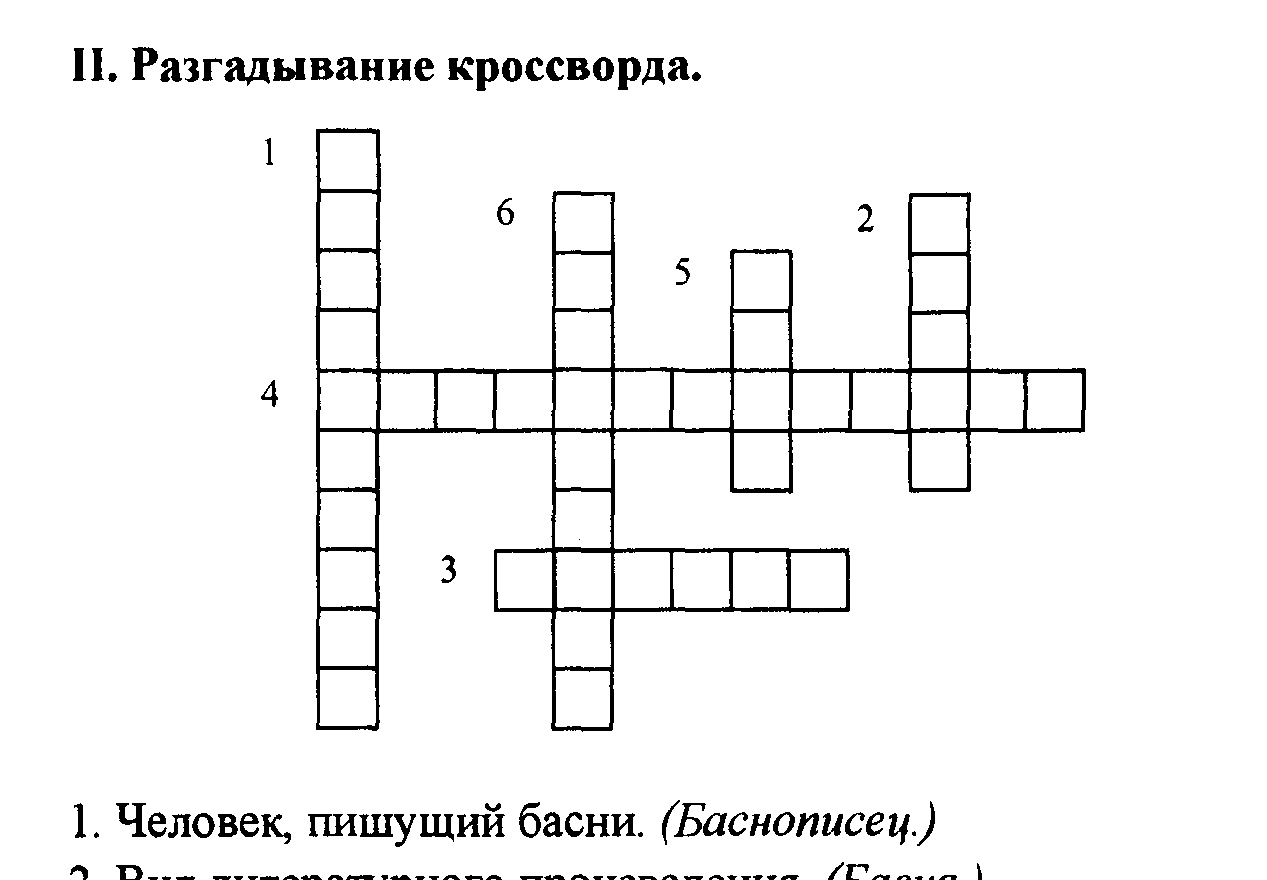 1. Человек, пишущий басни. (Баснописец.)2. Вид литературного произведения. (Басня.)З. Известный русский баснописец. (Крылов.)4. Перенесение человеческих черт на неодушевленные предметы и явления. (Олицетворение.)5. Веселая добродушная насмешка. (Юмор.)6. Иносказательное изображение предмета, явления с целью наиболее наглядно показать его существенные черты. (Аллегория.)III. Конкурс «Кто лучше знает басни Крылова». (Работа в группах.)Задание:1. Каждой группе выдается заранее подготовленный текст известной им басни. Задача учащихся — вписать недостающие слова или предложения.2. Каждая группа показывает заранее подготовленную инсценировку басни. Учащиеся поясняют значение морали каждой из показанных басен; напоминают, что басня состоит из двух частей: рассказа и морали; также сообщают, что басня может быть написана прозой; ее героями могут быть люди.IV. Игра «Копилка крылатых слов и выражений» (вошедших в язык из произведений Крылова).1. «Да работала ль ты в лето, Так пойди же попляши».2. «Когда бы вверх могла поднять ты рыло, Тебе бы видно было».3. «Сыр выпал — с ним была плутовка такова» и другие.V. Работа по иллюстрациям. (Демонстрация иллюстраций.)Вопросы: Назовите басню, содержание которой вы видите на иллюстрации. Вспомните фамилию художника.VI. Сообщения учащихся об Эзопе, Ж. Лафонтене, Г. Лессинге, А. Сумарокове, Н. Хемницере, М. Ломоносове, С. Михалкове, Л. Филатове.Чтение произведений этих баснописцев.VII. Выставка-конкурс «Лучшая рукописная книжка малышка с басней И. А. Крылова».Выразительное чтение басен. Работа в группах.VIII. Викторина по басням И. А. Крылова. (Каждый учитель составит ее самостоятельно.)Чтение высказываний об И. А. Крылове.Н. В. Гоголь: «Ни один из поэтов не умел сделать свою мысль такой ощутимой и выражаться так доступно всем, как Крылов. Поэт и мудрец слились в нем воедино».В. Г. Белинский: «Все будет расти и пышнее расцветать до тех пор, пока не умолкнет звучный и богатый язык в устах вели кого и могучего народа русского».Ребята скажут, чему они научились у великого баснописца, интересно ли им было познакомиться с его произведениями, нужна ли басня сейчас.Домашнее задание: написать рассказ, похожий на басню. Прочитать сказку В. А. Жуковского «Спящая царевнаУрок 15. В. А. ЖУКОВСКИЙ. «СПЯЩАЯ ЦАРЕВНА»КАК ЛИТЕРАТУРНАЯ СКАЗКАЦели урока: рассказать о поэте-романтике, его мастерстве переводчика, познакомить с произведением «Спящая царевна»; рассказать об отличиях народной и литературной сказок; развивать навыки беглого выразительного чтения.Ход урокаI. Знакомство со статьей в учебнике о творчестве В. А. Жуковского.«Его стихов пленительная сладость пройдет веков завистливую даль» — так сказал А. С. Пушкин о В. А. Жуковском, которого считал своим учителем.Музыкальность поэзии Жуковского поражала современников. Один из них так писал о его таланте: «Отличие от всех других поэтов — гармонический язык, так сказать, музыка языка, — навсегда запечатлело стихи Жуковского... Он отделывает каждую ноту своей песни тщательно, верно, столько же дорожит звуком, сколько и словом... То, в чем отличается Жуковский от всех других поэтов русских, — это музыкальность стиха его, певкость, ... мелодическое выражение, сладкозвучие...»Значение романтического творчества В. А. Жуковского в том, что он внес новые темы в русскую поэзию. Поэт буквально реконструировал старые жанры, стилистику произведений, нашел новые варианты соединения стихотворных размеров, обогатил свою поэзию новыми интонационными формами.Обращение к народной культуре, обычаям, поверьям дает возможность Жуковскому выступить родоначальником народной темы в русской романтической поэзии. Благодаря знанию иностранных языков поэт смог заниматься переводами средне вековых легенд, преданий Шотландии, Англии, Германии. Когда читаешь произведения поэта, понимаешь, что народная нравственность содержит общие духовные принципы.Внимание к человеку, его душевным переживаниям, умение воспеть красоту природы — все это достоинства поэзии великого Жуковского.II. Чтение статьи «Из истории создания сказки «Спящая царевна».Создавая литературные сказки, писатели использовали народные произведения. В свои сказки они вносили пословицы, поговорки, наполненные народной мудростью. Проникновение народной лексики в художественный стиль дало великолепный языковой сплав, который использовали и Жуковский, и Пушкин в своих произведениях.III. Знакомство со сказкой.Словарная работа ведется параллельно с чтением текста произведения.IV. Беседа по вопросам (учебник, с. 79).Выборочное чтение. Найдите в тексте и прочитайте ответы на вопросы:1. Какова причина сна героини?2. От чего наступает сон?3. Кто и в какой момент поведал царевичу о спящей девушке?4. Что помогло пробудить царевну?5. Можно ли утверждать, что в этой сказке мы опять встретились с извечной борьбой Добра и Зла?6. Чему учит эта сказка?7. Есть ли в этой сказке зачин, присказка, концовка, повторы?8. В чем схожесть с народной сказкой и в чем отличие?«Спящая царевна» — одна из красивейших литературных сказок России. С течением времени читательский интерес к ней не ослабевает. Это и есть свидетельство того, что творчество Жуковского современно и ныне.Домашнее задание: работа над вопросами 4, 6 в учебнике.Урок 16. В. А. ЖУКОВСКИЙ. БАЛЛАДА «КУБОК»Цели урока: познакомить учащихся с понятием «баллада» и текстом произведения; помочь осмыслить различие между народной легендой и литературной балладой.Ход урокаI. Проверка домашнего задания.Учащиеся защищают свои рисунки к сказке, рассказывают о принесенных с собой иллюстрациях известных художников, выступают с сообщениями о В. А. Жуковском.II. Вступительное слово учителя.С 1808 года В. А. Жуковский начинает писать баллады. Именно в первые два десятилетия ХIХ в. творчество поэта достигает наибольшего расцвета. Он много пишет о своих чувствах, уходит в свой внутренний мир, в мечты, что уводит его от действительности. Критики уже давно определяли его творчество как романтическое. Итак, Жуковский — поэт-романтик.Большую известность приносят поэту баллады «Людмила», «Светлана», «Ивиковы журавли», «Лесной царь», «Кубок» и другие.Чтение и запись в тетради определения баллады.II. Чтение учителем текста баллады.III. Анализ произведения по вопросам в учебнике.IV. Работа в группах.Создание коллажа титульного листа к произведению В. А. Жуковского «Кубок». Конкурс (защита учащимися своих работ).С творчеством В. А. Жуковского ребята встретятся в 9 классе, где более подробно познакомятся с жизнью и деятельностью романтического поэта.Более полувека своей жизни отдал Жуковский литературе и по праву занял свое место в истории русской поэзии. В. Г. Белинский писал: «… одухотворив русскую поэзию романтическими элементами, он сделал ее доступною для общества, дал ей возможность развития, и без Жуковского мы не имели бы Пушкина».Домашнее задание: работа над вопросом 5 в учебнике.Урок 17. А. С. ПУШКИН. ПРОЛОГ К ПОЭМЕ«РУСЛАН И ЛЮДМИЛА»Цели урока: рассказать о детских и лицейских годах жизни поэта, об отношении его к устному народному творчеству; помочь осознать нравственную красоту и силу героев пушкинских сказок.Ход урокаI. Вступительная беседа.Вопросы:1. Какие народные и литературные сказки вы читали?2. Чем отличается народная сказка от литературной?Многие писатели в своем творчестве обращались к фольклору и создали на его основе чудесные литературные варианты произведений. Они смогли показать неумирающую ценность и красоту народного творчества, пробудили интерес читателей и желание вновь и вновь обращаться к народным литературным творениям. Вот имена этих людей и названия некоторых их произведений: В. А. Жуковский («Кот в сапогах»), А. С. Пушкин («Сказка о царе Салтане»), А. А. Погорельский («Черная курица»), М. Ю. Лермонтов («Ашик-Кериб»), С. Т. Аксаков («Аленький цветочек»), В. И. Даль («Про мышь зубастую да про воробья богатого»), В. Ф. Одоевский («Городок в табакерке»), М. Л. Михайлов («Два Мороза»), Н. А. Некрасов («Генерал Топтыгин»), К. Д. Ушинский («Плутишка кот»), М. Е. Салтыков Щедрин («Самоотверженный заяц»), Л. Н. Толстой («Как мужик гусей делил»), В. М. Гаршин («Сказка о жабе и розе»), Н. Г Гарин-Михайловский («Попугай»), Д. Н. Мамин-Сибиряк («Аленушкины сказки»), А. Н. Толстой («Царица-лягушка»), Н. Д. Телешов («Крупеничка»), М. Горький («Воробьишко») и другие.II. Рассказ о жизни и творчестве Пушкина.Сердце России — Москва была родиной величайшего русского поэта. Александр Сергеевич Пушкин родился 6 июня 1799 г. Со стороны отца — Сергея Львовича — он принадлежал к старинному, но захудалому дворянскому роду. Его мать — Надежда Осиповна — была внучкой Ибрагима, «арапа Петра Великого». Отец поэта живо интересовался литературой. У него была прекрасная библиотека, в которой были полно подобраны и русские писатели ХVIII века, и западноевропейские классики ХVII века и ХVIII века. В доме отца будущий великий поэт в детском возрасте видел и слушал многих известных русских писателей: Карамзина, Жуковского, Батюшкова. Умный и наблюдательный, мальчик много схватывал из бесед старших, тянулся к книге, рано заинтересовался литературой.Сергей Львович, отец Пушкина, говорил про сына: «В самом младенчестве он показал большое уважение к писателям».Воспитание детей в доме Пушкиных было поручено, как это было принято в то время в дворянских семьях, иностранцам гувернерам. Благотворного влияния на воспитание мальчика эти французы-гувернеры не имели. У Пушкина остались только «неприятные воспоминания о них».На формирование характера и на умственное развитие ребенка большое влияние оказали бабушка поэта М. А. Ганнибал, с 1801 года жившая в доме Пушкиных, и няня Арина Родионовна Яковлева, которая, по рассказам сестры поэта, была «настоящей представительницей русских нянь, мастерски говорила сказки, знала народные поверья и сыпала пословицами и поговорками», Эти две русские женщины своими рассказами и сказками учили мальчика русскому языку, вводили его в мир старины, народного быта и народной поэзии.Богатые и разнообразные впечатления получал Пушкин и от прогулок по Москве, на которые он отправлялся со своим дядькой Никитой Козловым. Рано пристрастился Пушкин к книгам. Он жадно читал произведения, которые были собраны в библиотеке его отца, и, обладая замечательной памятью, многое усваивал наизусть. Русские писатели от Ломоносова до Жуковского, европейские классики, были прочитаны Пушкиным еще до поступления в лицей, куда он попал в двенадцать лет.Чтение художественной литературы рано пробудило творческий дар будущего поэта. Он пробовал свои силы в разных жанрах: писал басни, стихотворения, написал поэму и комедию. Эти первые опыты Пушкина, к сожалению, не сохранились.А. С. Пушкин — родоначальник русского литературного языка. Жизнь этого человека была недолгой, но, несмотря на все сложности, наполненной и плодотворной. Более 200 лет прошло с момента рождения великого поэта, а его стихи, поэмы, романы, повести, сказки продолжают радовать нас.Свободолюбивая лирика становится одной из направляющих в творчестве поэта, приносит уважение читателей и недовольство властей. Его ссылают на юг, а затем в родовое имение Михайловское. Но это не сломило талантливого поэта, он продолжает работать. С детства слышавший народную речь и воспитанный на ее мудрости, ярком колорите и выразительности, Пушкин, как и раньше, заслушивается сказками няни. В одном из писем к брату в 1824 г. А. С. Пушкин писал: «...вечером слушаю сказки... Что за прелесть эти сказки! Каждая есть поэма!»В одной из тетрадей поэта есть запись, сделанная со слов няни Арины Родионовны: «Что за чудо, — говорит мачеха, — вот что чудо: у моря лукоморья стоит дуб, а на том дубу золотые цепи, и по тем цепям ходит кот, вверх идет — сказки сказывает, вниз идет — песни поет. Царевич прилетел домой и с благословенья матери перенес перед дворец чудный дуб».А теперь вслушайтесь в строки великого Пушкина:У лукоморья дуб зеленый;Златая цепь на дубе том:И днем и ночью кот ученыйВсе ходит по цепи кругом;Идет направо — песнь заводит,Налево — сказку говорит...III. Чтение статьи о писателе в учебнике.Вопросы и задания учебника.IV. Чтение пролога поэмы «Руслан и Людмила» учителем.V. Беседа по вопросам (с целью выяснения художественных особенностей текста).Вопросы и задания:1. Какие произведения устного народного творчества вы вспоминаете, слушая «У лукоморья дуб зеленый...»? («Кощей Бессмертный», «Марья Моревна», «Баба Яга», «Василиса Прекрасная» и другие.)2. Словарная работа.Лукоморье                                          ЧредойНеведомые (дорожки)                       МимоходомНевиданные (звери)                           Пленяет…и дол видений полны...                 ТемницаПрихлынут                                         Над златом чахнетБрег песчаный                                    …и мед я пилВитязь                                                  Поведать3. Пролог разделен автором на две части. Первая составляет всего шесть строк:1) Что изобразил поэт в этой части? (Описал (время и место), где и когда происходят события сказочного мира.)2) Нравится ли самому Пушкину эта поэтическая зарисовка? (Поэт любуется этой картиной, уверенный, что и читателю тоже нравится это описание.)4. Вторая часть более объемна, герои сказочного мира описаны конкретно:1) Как можно понять строки:Там королевич мимоходомПленяет грозного царя...2) Объясните значение слова «мимоходом». Нарисуйте устно эту картину.3) Какая должна быть интонация при чтении?4) С какой целью автор вводит в текст устаревшие, вышедшие из употребления слова? (Используя слова «дол», «видений», «брег», «чредой», «витязь» и другие, автор окутывает слушателя «седой» стариной, сказочностью, волшебством.)5) Каким же должно быть чтение этих строк? (Звучит напевное, плавное чтение, а вместе с тем интонации торжественности и таинственности.)Чтение отдельных отрывков пролога, нахождение нужной интонации. Апофеозом всей картины пролога становится строчка:Там русский дух... там Русью пахнет!Учащиеся чувствуют серьезность сказанного автором, все перечисленные чудеса, возможно, страшат их, но шутник Пушкин торопится всех успокоить. Мягкая шутливая концовка дает возможность улыбнуться над прочитанным. Итак, черта подведена: пролог заканчивается так же, как и народная сказка.Подумайте над интонацией для прочтения концовки.VI. Выразительное чтение пролога поэмы учащимися.VII. Рассматривание репродукции картины художников Б. Парилова и В. Дудорова. (См. форзац учебника.)Домашнее задание: пролог выучить наизусть. Прочитать «Сказку о мертвой царевне...»Урок 18. А. С. ПУШКИН. «СКАЗКА О МЕРТВОЙЦАРЕВНЕ И О СЕМИ БОГАТЫРЯХ»Цели урока: познакомить с текстом литературной сказки; развивать навыки выразительного чтения поэтического текста; отметить художественные особенности произведения.Ход урокаАнализ текста сказки. ПрологЧтение первых 12 строк пролога.Вопросы:1. С каким настроением осталась у окна царица? (Тоска, уныние.)2. Что хочет подчеркнуть Пушкин, когда употребляет глаголы: ждет — пождет, (очи) разболелись, глядючи; не видать (друга); вьется (вьюга), (снег) валится (девять месяцев) проходят, (глаз) не сводит?Печаль внезапно сменяется радостью: рождается дочь, возвращается царь-отец. И опять строки наполняются грустью: умирает царица.3. Зачем автору нужен такой резкий поворот сюжета? (Пушкину нужно событие, с помощью которого можно продолжить развитие действия.)4. Расскажите, какими вам представляются царь и царица?5. Почему звучат такие эпитеты, как «желанный», «жданный»?6. Какую интонацию нужно задать при чтении?7. Какой ритм чтения будет уместным?ЦАРИЦА-МАЧЕХАПоявляется новый персонаж. Найдите в тексте слова, характеризующие вторую царицу.…МолодицаУж и впрямь была царица:Высока, стройна, бела,И умом и всем взяла;Но зато горда, ломлива,Своенравна и ревнива.Охарактеризуйте интонацию, какие нотки утрачены? Исчезла теплота, душевность, свойственные первой царице. Вторая царица красива, но в обращении холодна, бездушна.Ей в приданое дано Было зеркальце одно, Свойство зеркальце имело:Говорить оно умело.Это необыкновенный предмет, к нему одному царица благосклонна, ласкова. Почему?Зеркальце сообщает царице о ее красоте, именно это радует ее сверх меры. Кроме пригожести, ее ничто не интересует. Главное то, что она в этом единственная, первая. Как реагирует царица на похвалы зеркальца?И царица хохотать,И плечами пожимать,И подмигивать глазами,И прищелкивать перстами,И вертеться, подбочась,Гордо в зеркальце глядясь.ПЕРВЫЙ ЗАМЫСЕЛ ЦАРИЦЫПри чтении этой строфы чувствуется, как изменяется интонация. Здесь читатель внезапно начинает наблюдать своеобразную конфронтацию между царицей-мачехой и царевной.Кажется, все вопросы решены: у царевны есть жених — царевич Елисей, она ничем не мешает мачехе.Почему же зеркальце разбито?Оно вдруг сказало правду! Царевна «... всех милее, всех румяней и белее». «Тихомолком расцветая, между тем росла, росла, поднялась и расцвела. Белолица, черноброва, нраву кроткого такого...» Единственное, что беспокоит мачеху,— красота падчерицы. По красоте царице не было равных, и вдруг в один момент все изменилось — она вторая.Что же замышляет царица?Позвала к себе ЧернавкуИ наказывает ей...Весть царевну в глушь леснуюИ, связан ее, живуюПод сосной оставить тамНа съедение волкам.В ЛЕСУВот царевна и Чернавка в лесу. Царевна в недоумении:Жизнь моя!В чем, скажи, виновна я?Чернавка оказалась доброй девушкой, она отпустила царевну. Мачеха успокоилась, считая молодую соперницу мертвой.Во дворце — переполох, все царство взволновалось:И молва трезвонить стала:Дочка царская пропала!На поиски юной царевны отправляется королевич Елисей.У БОГАТЫРЕЙНо невеста молодая, До зари в лесу блуждая, Между тем все шла да шлаИ на терем набрела...Царевна решилась войти и оказалась в светлой горнице. Единственный, кто встретил ее у ворот, — пес Соколко. Пес рад ее появлению, он перестал лаять, приласкался, понимая, что это добрая гостья.Пушкин далее показывает, как старательна героиня:Дом царевна обошла,Все порядком убрала,Засветила Богу свечку,Затопила жарко печку,На полати взобраласьИ тихонько улеглась.Все работы, которые выполнила царевна в тереме, всегда выполняли простые русские крестьянские девушки. Это народный мотив. Именно своим умением хозяйничать удивила царевна семерых богатырей.На основании чего братья догадались, что перед ними царевна, а не крестьянка? (Речь, умение себя держать.)В следующей сцене героиня удивлена и испугана просьбой семерых братьев. Она понимает, что огорчит их отказом, но иначе поступить не может:Ой вы, молодцы честные,Братцы вы мои родные, — Коли лгу, пусть Бог велитНе сойти живой мне с места,Как мне быть? Ведь я невеста.Для меня вы все равны,Все удалы, все умны,Всех я вас люблю сердечно...Но другому я навечно отдана.Мне всех милейКоролевич Елисей.Богатыри не обиделись на отказ царевны. Попробуем составить характеристики героинь:Царица-мать                        Царевна-падчерица                     Царица-мачехаЛюбящая                               Скромная                                     ГневнаяНежная                                  Нежная                                         ЗлобливаяДобрая                                   Добрая                                         ЭгоистичнаяСердечная                             Сердечная                                   Черствая душойУмная                                    Умная                                          ХитраяПопробуйте обобщить. Какие мысли у вас возникли?РАЗГОВОР С ЧЕРНАВКОЙДалее действие сказки переносит нас во дворец, где злая царица уже знает, что красавица-соперница жива. И вновь царица принимает страшное решение:Иль не жить,Иль царевну погубить.Что же на этот раз придумала коварная красавица?ПЕРЕДАЧА ЯБЛОЧКАСамая трагичная сцена сказки — это получение яблока царевной и ее смертельный сон. Чернавка, переодетая старухой-богомолкой, на этот раз не может помочь юной деве, так как ее жизнь тоже висит на волоске. Она передает отравленное яблоко царевне. Большое беспокойство проявляет Соколко, в этот момент он является защитником девушки:Пес залаял...Ходит по двору, клюкойОтгоняя пса.Ох, ты, дитятко девицаПес проклятый одолел,Чуть до смерти не заел.Посмотри, как он хлопочет!Пес предчувствует беду. Он бросается под ноги царевне, лает, не пускает. Но царевна, добрая душа, не догадывается по беспокойному поведению собаки о недобрых намерениях черницы.Следует обратить внимание на следующие моменты: поэт называет Чернавку старушонкой, царевна — бабушкой. С какой целью это сделано? Понаблюдайте, как часто повторяется звук «о», это ассонанс. Для чего Пушкин использует ассонанс?Отгоняя пса: «Постой, Бабушка, постой немножко», — Ей кричит она в окошко.(Чтобы создать завывающие, тревожные звуки, этим поэт настораживает читателя: хочется подсказать царевне о надвигающемся несчастии.)ЯБЛОЧКОСоку спелого полно,Так свежо и так душисто, Будто медом налилось!Видны семечки насквозь...Как не съесть такого чудесного яблочка! Зло свершилось и восторжествовало. Царевна мертва.Вопросы:1. В какой момент мачеха решается избавиться от царевны?2. Когда это происходит второй раз?3. Расскажите, какими вы увидели героев сказки?4. С какими героями вам приятно общаться, с какими неприятно? Почему?Домашнее задание: работа по вопросам в учебнике.Урок 19. А. С. ПУШКИН. «СКАЗКА О МЕРТВОЙ ЦАРЕВНЕ И О СЕМИ БОГАТЫРЯХ»Цели урока: рассмотреть образ главного героя, рассказать о появлении сюжета сказки, обратить внимание учащихся на сходство и различия литературной и народной сказок.Ход урокаI. Анализ текста сказки (продолжение).ЦАРЕВИЧ ЕЛИСЕЙРасскажите, куда же отправляется Елисей? С кем встречается? Что значит «мудрел»? Почему ему приходится обратиться к Солнцу, Месяцу, Ветру?Учащиеся зачитывают наизусть обращение ко всем трем героям. Обратите внимание на интонацию и чувства героя при обращении: к Солнцу — с отчаянием, затем возникает надежда, и он мчится к Месяцу; к Месяцу — «с мольбой», и вновь надежда и совет; к Ветру — «кинулся, взывая», очень огорчен, разочарован. Понравился вам Елисей? Какими качествами характера он обладает? (Терпеливый, смелый, настойчивый, умеет добиваться цели.)За все страдания царевна и королевич вознаграждены судьбою. Мертвый волшебный сон оказывается ложным, девушка жива. Можно ли сказать, что добро в сказке победило и торжествует? Справедливо ли наказана судьбою царица-мачеха? Почему Пушкин на протяжении сказки называет коварную женщину «царицей», «гневной бабой», «злой царицей», «злой мачехой»? Какова главная мысль сказки? Чему сказка вас научила?В каких еще сказках литературных и народных вы встречались с такими героями, как мачеха и падчерица? («Морозко», «Двенадцать месяцев».) Несомненно, А. С. Пушкин при написании своих сказок опирался на народное творчество, на рассказы Арины Родионовны, на произведения немецких сказочников братьев Гримм («Белоснежка и семь гномов») и, конечно, не забыл о шутливом соревновании с В. А. Жуковским на лучшую литературную обработку народной сказки.Чем сходны литературные и народные сказки?Есть концовка и зачин, как в народной сказке, в тексте много так называемых фольклорных слов и выражений. Добро торжествует над Злом; отношения между главными героями такие же, как в народной сказке. («Морозко», «Сказка о мертвой царевне...».)Так какова она, сказка Пушкина? Можно ответить словами С. Я. Маршака: «Свободно и стремительно движется сказка, создавая на лету беглые, но навсегда запоминающиеся картины природы, образы людей, зверей, волшебных существ. А между тем, за этой веселой свободой сказочного повествования, ничуть не отяжеляя его, кроется серьезная мысль, глубокая мораль...»Домашнее задание: на усмотрение учителя.Урок 20. А. ПОГОРЕЛЬСКИЙ.«ЧЕРНАЯ КУРИЦА, ИЛИ ПОДЗЕМНЫЕ ЖИТЕЛИ»Цели: расширить читательский кругозор учащихся; вызвать интерес к прочитанному.Ход урокаI. Проверка домашнего задания.1. Несколько учащихся работают у доски, записывают схемы размеров стиха.2. Выразительное чтение стихотворений наизусть.3. Письменные ответы учащихся (анализ произведений) учитель собирает на проверку.II. Работа по теме урока.1. Вступительное слово учителя.Сегодня мы поговорим о сказке Антония Погорельского «Черная курица, или Подземные жители». Несколько слов о писателе. Настоящее имя Погорельского — Алексей Алексеевич Перовский. Годы его жизни: 1787—1836. Он был старше А. С. Пушкина и В. А. Жуковского. Фамилию Погорельский Алексей Алексеевич Перовский взял себе в честь села Погорельцы, где он жил.Это был один из образованнейших людей России, участвовал в войне 1812 года. Сказку «Черная курица, или Подземные жители» Погорельский написал в 1829 году для своего десятилетнего племянника Алеши, который впоследствии стал замечательным русским поэтом Алексеем Константиновичем Толстым.Перед нами волшебная сказка. Давайте начнем читать ее вместе.2. Выразительное чтение сказки учителем с соблюдением сказочного, старинного стиля. (По ходу чтения учитель делает необходимые комментарии.)3. Работа с текстом сказки.1) Кто является главным героем сказки?2) Сколько мальчику лет?3) Почему мальчик часто грустит?4) Что скрашивает одиночество мальчика?(Книги, дырки в заборе, через которые он мог смотреть на улицу, а особенно куры, в частности черная курица – Чернушка.)5) Как Алеша спас курицу от смерти?6) Как автор описывает праздничный обед?7) Какие особенности жизни и быта связаны с ушедшей эпохой?8) Прочитайте описание одежды, причесок той эпохи. Что вас особенно поразило?9) Все ли окружающее интересно Алеше? Почему? Что ему казалось?(Что Черная курочка звала его человеческим голосом: «Алеша, Алеша!»До самой ночи просидел Алеша один в классных комнатах, а ночью...)III. Итог урока.Мудрость Черной курицы, т. е. министра, в том, что он умеет быть благодарным и прощать, и это для Алеши оказывается самым сильным и мудрым уроком. А смысл сказки в том, что все в жизни достается только собственным трудом, тогда это ценится, приносит радость и счастье человеку.Домашнее задание: прочитать дальше о том, что случилось с мальчиком ночью.Класс делится на группы, и каждая группа получает задание.1-я группа.Ответить на вопросы и проинсценировать понравившийся эпизод.1. Рассказать о пути Алеши с Чернушкой в подземелье и об условии, которое ставит Алеше Чернушка.2. Алеша перед подземным королем. Какое желание он попросил исполнить?3. В чем не прав Алеша? Приносят ли ему радость успехи, к достижению которых он не прикладывает никаких усилий?4. Почему стал изменяться Алешин характер?2-я группа.1. Что случилось с Алешей, когда он потерял волшебное семечко?2. Нарушил ли Алеша условие, поставленное Черной курицей в начале сказки? Предал ли он подземных жителей?3. Почему пострадал именно министр Черная курица из-за Алешиного предательства?4. Упрекает ли, обвиняет, ругает ли министр Черная курица Алешу?3-я группа.1. Как закончилась сказка?2. В чем мудрость этой сказки?3. Какие законы волшебной сказки соблюдены здесь?Урок 21. В. М. ГАРШИН. СКАЗКА «ATTALEA PRINCEPS»Цели урока: познакомить учащихся с творчеством В. М. Гаршина, ввести их в художественный мир писателя; помочь учащимся понять нравственные проблемы сказки «Attalea princeps» формировать у детей нравственные ориентиры.Ход урокаI. Организационный этап. Создание эмоционального настроя.II. Рассказ учителя о жизни и творчестве писателя. (Рассказ учителя может быть заменен сообщением учащегося или работой со статьей учебника.) III. Чтение сказки учителем.IV. «Attalea princeps»: героическое и обыденное в сказке. Антитеза как основной художественный прием. Пафос произведения.1. Беседа по вопросам:— О чем эта сказка?— Есть ли что-то общее между этим произведением и сказкой А. Погорельского «Черная курица»?— Какими вы представляете себе характеры персонажей?2. Словарная работа.• Найдите в толковом словаре объяснения слов «гордость» и «гордыня». Выпишите их в тетрадь. О ком из героев прочитанных вами русских сказок («Волшебное кольцо», «Аленький цветочек», «Финист — Ясный Сокол») можно сказать:— «Это гордый человек» — «этого человека гордыня заела».• Составьте письменно по одному описанию — гордого и горделивого, заносчивого человека — по следующему плану:— рост;— положение головы (голова поднята, плечи распрямлены; голова задрана);— выражение лица (нос, губы, глаза);— прическа;— походка;— одежда.• Разыграйте дома перед родителями роль гордого и горделивого человека: как он говорит, как ходит. Потом кто-то из вас должен будет разыграть эти роли в классе.3. Анализ сказки по эпизодам.а) Анализ 1-го фрагмента сказки от слов: «В одном большом городе...» — до слов: «там листья бледнели, съеживались и увядали».(Важные положения на которых стоит заострить внимание:Интонации в начале сказки спокойные, повествовательные. Первый абзац — любование оранжереей как чудесным произведением искусства, созданием человеческих рук. Во втором абзаце вместе со словами «заключенные растения» появляется тревога, интонации становятся напряженными.)— С каких сторон показывает нам писатель оранжерею? В чем ее двойственность? (С одной стороны, это прекрасный драгоценный камень с другой — для растений это тюрьма.)— Как чувствовали себя в оранжерее растения? Как вы понимаете фразу: «Как ни прозрачна стеклянная крыша, но она не ясное небо»?— Каким был воздух в оранжерее? О каком ветре мечтали растения?— Какое отношение к оранжерее создается у читателя после первой страницы сказки?б) Анализ 2-го фрагмента сказки от слов: «Но стекла вставляли очень скоро» — до слов: «…а на другой день он уже ехал на пароходе домой».(При описании директора, при чтении его реплик звучит сухой, педантичный тон, несколько ворчливый в неприязненный. При чтении реплик бразильянца и абзаца, посвященного его воспоминаниям о родине, тон становится лиричным, мечтательным, задумчивым.)— Как вы думаете, похожи ли друг на друга директор оранжереи и путешественник из Бразилии? Чем они не похожи?— Каково основное занятие директора? Чем занимался последние годы бразильянец? (Директор в бразильянец противопоставлены друг другу: первый сидит в стеклянной будочке и рассматривает препараты, второй ездит по свету и видит весь мир. Первый видит и слышит лишь то, что хочет видеть в слышать (Отказывается узнать родное имя пальмы): глаза второго открыты миру, он воспринимает явления во всей их полноте, не отвергая мнений других людей («...я вполне верю вам, что ботаники называют ее Attalea, но у нее есть в родное, настоящее имя».)Почему бразильянец принял решение уехать на родину?— Кто из людей — директор или путешественник — ближе по духу пальме?в) Анализ 3-го фрагмента сказки от слов: «А пальма осталась» — до слов: «Остальные хоть и молчали, но все-таки сердились на Attalea за ее слова».(Первый абзац этого отрывка показывает нам прекрасную душу пальмы, ее переживания и тоску. Ей противопоставлены болтающие между собой растения: капризная саговая пальма, самодовольный кактус, по-обывательски удовлетворенная жизнью корица, язвительный папоротник. Спор растений прерывает гордая пальма, призывающая их вместе вырваться на свободу.)— На что похоже поведение растений в оранжерее? Что их заботило? Чем они гордились?— Почему растения стали доказывать пальме, что она предлагает им «ужасный вздор»? Что является причиной их возмущения? (Страх за свою жизнь, боязнь изменений.)— Почему растения не поддержали пальму в ее стремлении к свободе? Почему они были настроены к пальме враждебно, желали ей зла, как саговая пальма, и сердились на нее?г) анализ 4-го фрагмента сказки от слов: «Только одна маленькая травка...» — до слов: «...вспоминайте иногда своего маленького друга!» (с. 157—159).(С помощью изменения интонаций в громкости голоса при чтении сказки надо постараться передать контраст между пальмой в маленькой травкой и в то же время ту любовь и уважение, которые испытывала травка к пальме.)— Почему травка, в отличие от других растений, понимала пальму? («Она не знала южной природы, но тоже любила воздух и свободу. Оранжерея в для нее была тюрьмой».)— Почему травка желала пальме выйти на Божий свет? Почему считала, что сама никогда не доберется до свободы?— Какое чувство вызывает у нас травка? (Мы жалеем ее в восхищаемся ее способностью сострадать, понимать чувства пальмы.)д) Анализ 5-го фрагмента сказки от слов: «Тогда пальма принялась расти» — до слов: «Над стеклянным сводом гордо высилась выпрямившаяся зеленая крона пальмы».(Это самый динамичный отрывок. Интонации во время чтения становятся все напряженнее, ожидание развязки вызывает волнение. Растения удивляются, но все равно пытаются злорадствовать. Травка сочувствует и жалеет пальму. Перед нами кульминация сказки. Напряжение борьбы сменяется гордыми интонациями победы.)— Какие чувства испытывал директор ботанического сада, глядя на быстро растущую пальму?— Почему пальма готова была издать вопль гнева при ударах тростью?— Как пальма боролась за свободу? Какой ценой платила она за желание увидеть настоящее небо? («Тогда ствол начал сгибаться. Его лиственная вершина скомкалась, холодные прутья рамы впились в нежные молодые листья, перерезали в изуродовали их, но дерево было упрямо, не жалело листьев, несмотря ни на что, давило на решетки, и решетки уже поддавались, хотя были сделаны из крепкого железа».)— Почему маленькая травка замирала от волнения?— Почему пальма не хотела жалости? Почему она сказала: «Я умру или освобожусь!»?— К какому идеалу стремилась пальма?— Как вы думаете, какие чувства испытал директор, увидев гордо выпрямившуюся вершину пальмы?е) Анализ 6-го фрагмента сказки от слов: «Только-то? — думала она» — до конца.— Пальма достигла своей цели: она пробила крышу оранжереи, вырвалась на свободу и увидела небо. Почему же пальма испытала разочарование? Почему поняла, что для нее все было кончено?— Что ожидала увидеть пальма и что она увидела в действительности?Подчеркнем противоречие мечты и действительности противопоставление идеала и обретенной реальности.— Как рассуждал директор, решая, что надо спилить пальму? Почему он приказал выбросить маленькую травку?— Какие чувства мы испытываем, когда читаем о том, как погибла пальма? Переживаем ли мы гибель травки?V. Рефлексивный этап урока.Домашнее задание: ответить на вопрос, поставленный в рубрике «Поразмышляем над прочитанным».Урок 22. М. Ю. ЛЕРМОНТОВ. «БОРОДИНО»Цели урока: заинтересовать учащихся личностью поэта; анализируя произведение, рассказать о безмерной любви к Отчизне, о самоотдаче, о желании простых солдат защитить родную землю от вторжения иноземных захватчиков, развивать чувство патриотизма, чувство собственного достоинства за умение праотцов геройски сражаться с захватчиками развивать навыки чтения стихотворного текста.Ход урокаI. Вступительное слово о событиях 1812 г.Отечественная война 1812 г. — одна из кровопролитнейших в истории России. Война была развязана в 1804 г. французским императором Наполеоном Бонапартом (Наполеон I — 1769—1821 гг.), уроженцем Корсики.Это был решительный, строгий военачальник, вел победоносные захватнические войны. В результате активной военной деятельности сумел значительно расширить территорию французской республики, поставил в зависимость от Франции большинство государств Западной и Центральной Европы. Армия Наполеона составляла 610 тысяч человек. (Российская армия в начале войны насчитывала 240 тысяч человек.)Наполеоновской армии не удалось окружить и уничтожить русскую армию. Французам противодействовала не только армия, но и весь народ России.Российская армия в боях терпела поражения. Чтобы максимально уменьшить потери, командующий войсками генерал фельдмаршал Михаил Илларионович Кутузов применил тактику изматывающих боев. Именно это позволило завлечь французскую армию в глубь страны, растянуть обозы врага по дорогам России.Решающее сражение было дано на поле около села Бородина, что в Можайском районе Московской области. Потери у французов — 30 тысяч человек, у русских — 44 тысячи человек. Это сражение вошло в историю под названием «Бородинское».Итак, Бородинское сражение было проиграно.Москва была оставлена русскими. Наполеон несколько часов ждал ключи от покоренной столицы, которые так и не были ему вручены.Пережить холодную зиму в пустом городе врагу не удалось. Французы стали отступать. Наполеон бежал. Война была выиграна, закончилась она в 1814 г. в Париже.II. Беседа о жизни и творчестве поэта с последующим чтением статьи в учебнике.Двадцатипятилетней годовщине Бородинской битвы посвятил свое стихотворение Михаил Юрьевич Лермонтов — самый загадочный поэт ХIХ столетия, гений русской литературы, талантливый художник, скульптор, шахматист, спортсмен, математик, способный музыкант.Жизнь этого человека коротка и трагична, вместе с тем полна интересными событиями, творческими успехами. Богатое литературное наследие писателя благодарный читатель — народ — сохранил до наших дней.(Вопросы для закрепления материала статьи учебника о писателе учитель подготовит самостоятельно.)III. Словарная работа.Объяснение терминов: редут, картечь, лафет, бивак, кивер, булат, уланы, драгуны — дано в сносках учебника.Недаром — не без причины, не случайно.Нынешнее племя — современники.Доля — судьба.Досадно — жаль, обидно.Ворчали Старики — выражали недовольство (служба в армии длилась 25 лет).Чужие изорвать мундиры — уничтожить врага в штыковой атаке.Ушка на макушке — повышенное внимание.Ликовать — выражать восторг.Лихость — удаль.Поведать — рассказать.Постоять головою — отдать жизнь в бою.Поле грозной сечи — поле боя. IV. Чтение стихотворения учителем.V. Беседа по произведению.Вопросы:1. Подумайте, почему поэт назвал свое произведение «Бородино»?2. Сформулируйте главную мысль стиха-рассказа. (Безмерная любовь русского народа к родной земле, его беззаветная преданность, желание защитить страну от ненавистных иноземцев — вот главная мысль произведения.)3. Кто начинает диалог о событиях 1812 г.?4. Каким вы увидели человека, ведущего повествование о Бородинском сражении?5. Почему рассказывать должен именно бывалый, старый солдат?6. Опишите картины, поразившие вас.7. Чем возмущены, опечалены, а затем горды простые солдаты?8. Почувствовали вы пафос (приподнятость) стихотворения? В чем?В первой строфе стихотворения читатель становится невольным свидетелем душевной беседы молодого солдата и ветерана Бородинского сражения. Со второй строфы диалог переходит в монолог-рассказ старого воина.Рассказывая, он мысленно переносится в прошлое, заново переживает давно минувшие события; его вновь охватывают чувства, пережитые много лет назад: стыд и досада за отступление, неумолимое желание дать отпор врагу, не позволить захватчикам топтать родную землю, отомстить за гибель товарищей.Д. Е. Максимов сказал о героях произведения: «Рассказчик в стихотворении «Бородино» — старый солдат и дядя и вместе с тем русский народ, а мысль народа заключает в себе неизмеримо больше того, что заключено в мыслях каждого из его рядовых представителей». Отсюда вывод: в этом произведении воедино слиты голос самого поэта, голос ветерана, голос народа.VI. Чтение стихотворения учащимися.Учитель подсказывает учащимся нужную интонацию при чтении текста.Домашнее задание:1. Выучить стихотворение наизусть.2. Подготовить рассказ о М. Ю. Лермонтове.Урок 23. М. Ю. ЛЕРМОНТОВ. «БОРОДИНО».СУЖДЕНИЯ И ОЦЕНКИ ЮНЫХ ЧИТАТЕЛЕЙЦели урока: помочь учащимся разобраться в изобразительно-выразительных средствах языка стихотворения; продолжить работу по обучению выразительному чтению; развивать умение высказывать свое мнение о прочитанном.Ход урокаI. Проверка домашнего задания.II. Анализ стихотворения.Вопросы:1. Что заставило молодого солдата задать вопрос:Скажи-ка, дядя, ведь недаром Москва, спаленная пожаром, Французам отдана?(Желание больше узнать об истории своей страны, здоровое любопытство и обидная мысль о вынужденном оставлении Москвы, что вовсе не говорило о поражении русской армии.)2. Постарайтесь узнать героев и продолжите их характеристики:а) смелый, сильный, бесстрашный, верен присяге, добр к солдатам, сердечен... (полковник);б) улыбчивый, внимательный, искренний, простодушный... (молодой солдат);в) скромный, спокойный, задумчивый, добрый, удалой... (дядя);г) отважные, рвутся в бой, поклялись умереть, но врага не пропустить: «Уж мы пойдем ломить стеною, Уж постоим мы головою за Родину свою (русский народ).Образ солдата-артиллериста поэт не случайно делает центральным. Эти войска считались основной, ведущей силой русской армии, именно артиллерия наводила ужас на врагов.«Чуть утро осветило пушки...»«Забил заряд я в пушку туго...» «Картечь визжала...»«И залпы тысячи орудий Слились в протяжный вой...»3. Чем можно объяснить наличие в тексте слов: «мы», «наш», «наши», «все»?(Так поэт говорит о безымянных героях Бородинского сражения, погибших в тяжелых боях. Это и есть русский народ. Воины отважны, самоотверженны. «И умереть мы обещали, и клятву верности сдержали»...)4. Какие просторечные слова и выражения встретились в речи старого воина? С какой целью автор вводит в текст подобны слова?(«У наших ушки на макушке», «мусью», «басурманы», «вздремнуть» и другие.)Такой литературный прием делает текст произведения доступным, понятным.5. Перечитайте строфу, начинающуюся словами: «Прилег вздремнуть я у лафета...»Сравните поведение перед решающим боем русских и французских войск. Чем можно обосновать поведение противников?(Французы ликуют, заранее празднуют победу; русские сосредоточенны, посвящают свободное время подготовке к бою, отдыху.)6. Со слов «И только небо засветилось...» начинается описание боя. (Повторное перечитывание.) Каким вы увидели этот бой? (Тяжелым, кровопролитным...)Найдите в тексте слова, подтверждающие ваши ответы.7. Что заставляет старого солдата с гордостью говорить о прошлом?Да, были люди в наше время, Не то, что нынешнее племя:Богатыри — не вы!Могучее, лихое племя...8. Высказывает ли этим бывалый воин недоверие к следующему поколению? Почему? Ваши суждения.III. Работа с иллюстрациями учебника, репродукциями картин русских художников.1. «Бородинская битва» (Ф. Рубо).2. «М. И. Кутузов» (А. Обеда).3. «Взятие редута» (И. Шустер).4. «Военный совет в Филях» (А. Кившенко).5. «Наполеон на Поклонной горе» (В. Верещагин).6. «Партизаны» (Н. Прянишников).7. «Отступление французов» (В. Верещагин).IV. Обобщение.Вопросы:1. Каков исход сражения?2. Чем можно объяснить, что при чтении стихотворения не возникает ощущения поражения, «опущенной головы» перед врагом?3. Какую оценку вы дадите исторической битве?Лермонтов сумел показать масштабы и серьезность сражения. Обида за гибель товарищей, ненависть к захватчикам только сильнее разжигали ярость у русских солдат. В единый образ народа-победителя слились образ старого солдата и его командира.Всех героев охватывает чувство патриотизма, готовность отдать свою жизнь за родину. Неотделимы отвага народа, героизм, колоссальное желание уничтожить врага, не дать ему ступать по родной земле. Все это можно объединить словами — несокрушимая мощь русского народа, который сумел в решающий момент истории силой задержать врага, а хитростью выгнать его с родной земли.Профессор Н. Л. Бродский писал: «Стихотворение Лермонтова можно назвать поэтической летописью Бородинского сражения...»Домашнее задание: нарисовать свои иллюстрации к произведению. Сделать к ним подписи из текста.Урок 24. Н. В. ГОГОЛЬ. «ЗАКОЛДОВАННОЕ МЕСТО»Цели урока: познакомить учащихся с великим писателем России; заинтересовать произведением, завершающим сборник «Вечеров...» — повести об украинской народной жизни; учить находить юмористические моменты в тексте; развивать навыки беглого, выразительного чтения прозаического текста.Ход урокаI. Вступительное слово о жизни и творчестве писателя.«...Человек, который своим именем ознаменовал эпоху в истории нашей литературы...» — так писал И. С. Тургенев о знаменитом писателе — Н. В. Гоголе. Как ученик и преемник великого Пушкина вошел в русскую литературу Николай Васильевич Гоголь. Его творчество сыграло значительную роль в развитии отечественной литературы.В своих произведениях писатель часто обращался к образам простых людей. Один из его товарищей по гимназии вспоминал: «...сближение с людьми простыми, очевидно, давало ему своего рода наслаждение в жизни и вызывало поэтическое настроение».Так, в своих знаменитых «Вечерах на хуторе близ Диканьки» (первая книга писателя. Сборник, состоящий из двух частей. Вышел в 1831—1832 г.) Гоголь широко использовал народное творчество, черпая оттуда занимательные сюжеты, интереснейшие образы (хитрый черт, баба-сплетница, очаровательная колдунья и другие).Повесть «Заколдованное место» является завершающей в сборнике «Вечеров...». Литературовед Н. Л. Степанов отмечает, что в ней «фантастика переплетается с жизненными, бытовыми подробностями».Автор показывает сильное желание людей обогатиться, гибельное стремление к наживе, которое в результате приводит к неприятной, часто смешной ситуации.II. Чтение статьи о писателе.Вопросы:1. Какие произведения Н. В. Гоголя вы читали?2. Каковы были увлечения писателя в гимназические годы?3. Помогало ли Гоголю при написании произведений умение перевоплощаться в образы различных героев?III. Пересказ учащимися легенд, небольших сказок, преданий фантастического содержания.(Пример.)ЗОЛОТАЯ КУРУШКАНу вот, шла старушка одна из байны, и впереди ее бежит курушка, и вся такима золотыма копеечками. Она за курушкой этой вслед — и хотела ее поймать, а она от ней прочь — а она вслед. Такая золотая курушка бежит — и в черемушку. Она поглядела: потерялась в черемушке. Искала-искала, потом заходила, опять снова ходили искать, не могли найти. Курушка так потерялась.Потом, которы люди знают, говорят: тут клад черемушки попал. И так найти не могли.(...)Да вот я и сама ходила искать, ладила найти... золота была и получила, да так ничего не могла найти.ВЕРТИТСЯ, А В РУКИ НЕ ДАЕТСЯЕсть клад такой: горшок вертится, а в руки не дается. Это было в Великом дворе, в Алмозере.Копали — он уж близко. Его бы уже взять только — а он опять загремит — да вниз. Копают глубже — опять он вниз.Надо ведь не торопиться, да слова знать, да с иконой подступать...IV. Знакомство с повестью «Заколдованное место».Словарная работа ведется по мере прочтения текста. Кроме слов, вынесенных в сноски, не лишним будет пояснить следующее: нечистый дух, обморочить, батько, худо, уши развешивать, россказни, раздобары, собачьи дети, а также другие слова и выражения.V. Анализ текста.Вопросы1. О чем эта повесть?2. Кто вам повествует?3. Назовите героев повести.4. Что случилось с дедом во время танца?5. Понравился ли вам клад, который с таким трудом «добыл» дед?6. Какой вывод можете сделать для себя?7. Где в этой истории спрятался юмор?8. Найдите вымысел и реальность.9. Понравилось произведение? Чем?Домашнее задание: знать материалы статьи о писателе в учебнике, перечитать повесть.Урок 25. Н. А. НЕКРАСОВ. «НА ВОЛГЕ»Цели урока: заинтересовать учащихся личностью знаменитого русского поэта; познакомить с произведением, в котором поэт сумел показать чудесную природу России, безрадостную тяжелую жизнь крепостных людей; вызвать в душах ребят сочувствие к угнетенным, к тяжелым условиям их труда; закрепить в сознании детей мысль о невозможности насилия одного человека над другим.Эпиграф:Я лиру посвятил народу своему.Быть может, я умру неведомый ему,Но я ему служил — и сердцем я спокоен...Н. А. НекрасовХод урокаI. Вступительное слово о жизни и творчестве поэта.В детстве Коля Некрасов был впечатлительным мальчиком с нежной, чуткой душой.Чудесные качества души он унаследовал от своей матери, Елены Андреевны Закревской, женщины доброй и мечтательной.Отец, Алексей Сергеевич Некрасов, офицер-пехотинец, человек суровый, деспотичный.Из своего детства мальчик вынес не самые радостные впечатления. Однако лучшие из них были связаны с образом матери.Треволненья мирского далекая,С неземным выраженьем в очах,Русокудрая, голубоокая,С тихой грустью на бледных устах —такой запомнилась поэту его мать.Эта женщина учила своих детей добру и красоте, знакомила с произведениями известных писателей и прививала любовь к русской классической литературе, защищала, как могла, от отца тирана.Помещик-самодур Некрасов имел обыкновение напиваться, а затем издеваться над женой, детьми, крепостными. Заставлял старшего сына (Николая) присутствовать при наказании крепостных крестьян, желая, видимо, воспитать подобного себе деспотичного помещика.Отец ошибся! Сын стал ярым противником угнетения под невольных людей.Недалеко от Грешнева, родового имения Некрасовых, проходил Сибирский тракт. Бывал там, будущий поэт часто наблюдал за закованными в кандалы каторжанами, прислушивался к рассказам о тяжелой жизни простых людей.На берегах великой Волги Некрасов видел бурлаков, вид которых сильно поразил впечатлительного мальчика. Эти тяжелые картины позже легли в основу сюжета стихотворения «На Волге», написанного в 1860 г.(Вступительное слово о писателе по усмотрению учителя можно заменить на чтение статьи в учебнике.)II. Работа над репродукцией картины художника И. Репина «Бурлаки на Волге».1. Словарная работа.Бурлак — крестьянин, идущий на чужбину на заработки, особенно на речные суда; южн. неженатый, холостой, одинокий, бездомок, шатун, побродяга; буйный, своевольный, грубый, дикий. По всей Волге судорабочие бурлаки идут ежегодно со вскрытием рек большими артелями в низовые губернии, с лямками, для подъема судов бечевою. Старший из них водолив, он же плотник, отвечающий за подмочку товара; затем лоцман (человек, знающий дно реки), дядя, он же букатник, правящий судном, «шишка», передовой в лямке, и двое косных, в хвосту, кои обязаны лазить на дерево, мачту, а при тяге ссаривать бичеву. Коренные бурлаки — взятые на всю путину (период работы), с задатком; добавочные – взятые временно, где понадобится, без сроку и без задатков.2. Учитель поясняет учащимся, кто изображен на картине. Следует также пояснить, что каждый из участников этой работы тянет свою лямку, от которой отходит крепкая часть веревки, вплетаемая в основной канат, закрепленный на барже. Таким образом, группа людей, двигаясь по берегу, тянет баржу по воде. Ответственный человек, стоя на лодке, рулем направляет ее движение по реке. В этом заключается труд бурлака.Илья Ефимович Репин (художник), создавал свою картину, не знал стихотворения Н. А. Некрасова.На картине видно, как затруднено движение бурлаков: ноги утопают во влажном береговом песке, фигуры наклонены вперед, лица угрюмы. Создается впечатление, что люди противостоят напору реки. Один из них поднес руку ко лбу, чтобы стереть пот. Руки, натруженные от работы, отекшие, опущены вниз. Но все же это физически сильные мужчины, могучие люди.Художнику удалось передать тяжесть труда бурлаков при помощи красок и холста.3. Анализ картины по вопросам:1) Какими вы увидели бурлаков?2) С каким настроением выполняют люди свою работу?3) Как вы думаете, что заставило этих мужчин наняться на такую тяжелую работу?4) Почему художник на первый план картины выносит фигуры физически развитых бурлаков, а на заднем плане оставляет тяжело нагруженную баржу?III. Чтение учителем стихотворения. Словарная работа ведется при анализе произведения.Вопросы1. О чем поэт рассказывает в первой строфе?2. Поясните слова:О, Волга! после многих лет Я вновь принес тебе привет.3. Найдите во 2-й строфе слова, характеризующие реку.4. Что привлекло внимание поэта? (3-я строфа.)5. Какими предстали бурлаки взору поэта?6. Что и чему противопоставляется в 4-й строфе?7. Прочитайте диалог бурлаков в лицах с соблюдением нужной интонации. (5-я строфа.)8. Как меняется отношение поэта к Волге после того, как он услышал разговор мужчин?9. Как теперь Некрасов называет великую Волгу? Каково его отношение к реке после увиденного?10. К какому выводу приходит поэт в конце стихотворения?IV. Самостоятельное чтение произведения учащимися.Н. А. Некрасов считал одной из главных тем своей поэзии народную. Он с детства впитал уважение к простому русскому мужику-труженику, полюбил стихию народной лирической поэзии. При чтении произведения Некрасова укрепляется в сознании мысль о невозможности эксплуатации людей, насилия одного над другим, нравственного, морального унижения человека человеком.И художник, и поэт смогли в своих произведениях одинаково точно передать величавость, терпение, трудолюбие русских людей.Домашнее задание: выучить наизусть стихотворение. Подготовить рассказ о поэте.Урок 26. Н. А. НЕКРАСОВ. «МОРОЗ, КРАСНЫЙ НОС»(отрывок из поэмы)Цели урока: познакомить учащихся с отрывком из поэмы, раскрывающим красоту, терпение, трудолюбие крестьянской женщины; развивать чувство уважения к крестьянскому труду; на примере отрывка рассказать о тяжелой доле крестьянской женщины в России 2-й половины ХIХ в.Ход урокаI. Проверка домашнего задания (см. предыдущий урок).II. Вступительное слово по теме.Одной из центральных тем творчества Н. А. Некрасова стала тема русской женщины-труженицы.В поэме «Мороз, Красный нос», написанной в 1863 г., поэт запечатлел женский образ, в котором слились воедино величавость, красота, терпение, трудолюбие. Это образ русской крестьянки Дарьи.III. Знакомство с текстом отрывка.IV. Анализ текста.Вопросы:1. Какой перед вами предстала Дарья? Найдите в тексте слова, рассказывающие о внешнем виде героини.2. Какими качествами характера обладает Дарья?3. Найдите строки, в которых речь идет о том, как трудится Дарья.4. Вопрос 1 из учебника, с пояснениями учителя.5. Какова же главная мысль отрывка? Найдите слова, где заключен ответ на этот вопрос. («Семейство не бьется в нужде...»)6. Вопрос 6 из учебника. (Повторение о перекрестной, парной, опоясывающей рифмовке.)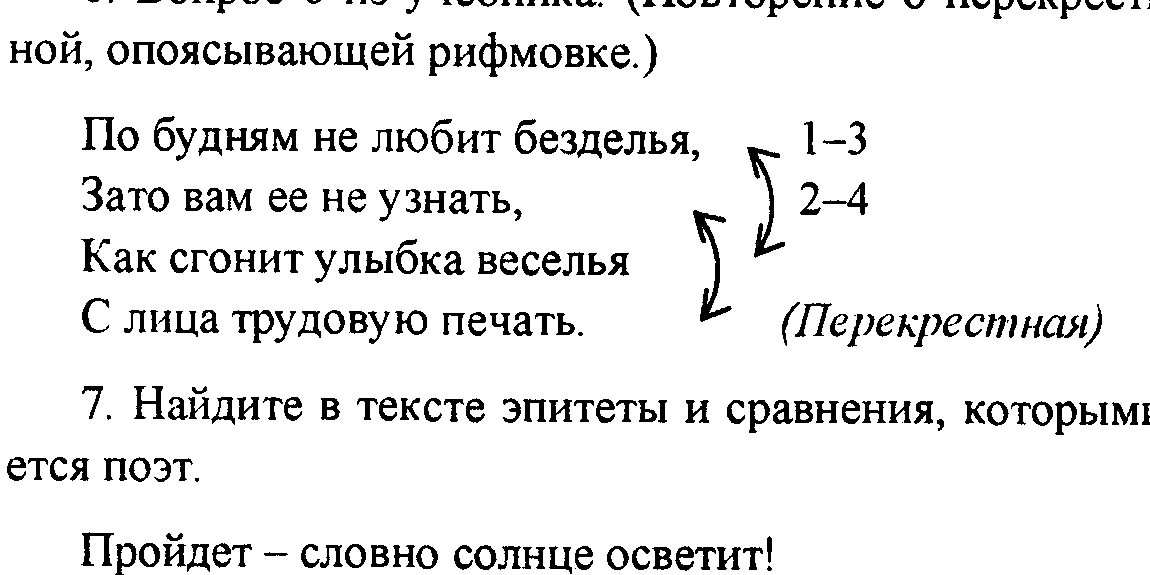 7. Найдите в тексте эпитеты и сравнения, которыми пользуется поэт.Пройдет — словно солнце осветит? Посмотрит — рублем подарит?                         (Сравнение)Красавица, миру на диво,Румяна, стройна, высока.Во всякой одежде красива,Ко всякой работе ловка.                                       (Эпитеты)V. Самостоятельное чтение отрывка учащимися.VI. Работа над репродукцией картины «Мороз, Красный нос» А. Пластова.Домашнее задание: выучить отрывок наизусть.Урок 27. Н. А. НЕКРАСОВ. «КРЕСТЬЯНСКИЕ ДЕТИ»Цели урока: познакомить учащихся с особенностями художественного мира Н. А. Некрасова, развивать умение выразительного чтения и анализа поэтического текста; воспитывать вдумчивого и внимательного читателя.Ход урокаI. Организационный этап урока.Создание эмоционального настроя, постановка целей.II. Н. А. Некрасов. «Крестьянские дети»Исходя из уровня литературной подготовки класса учитель определит глубину знакомства с текстом. —1. Первичное знакомство с текстом стихотворения и обмен впечатлениями от услышанного.Комментарий: желательно, чтобы текст стихотворения был прочитан учителем. В том случае если чтение будет доверено учащемуся, необходима подготовительная индивидуальная работа.Учитель. Встречались ли вы когда-нибудь с этим стихотворением? (Дети непременно вспомнят о том, что в начальной школе они знакомились со стихотворением «Мужичок с ноготок» («Однажды в студеную зимнюю пору...»). Учитель говорит учащимся о том, что изученный ранее текст не отдельное стихотворение, а составная часть поэмы «Крестьянские дети».)III. Анализ стихотворения «Крестьянские дети».1. Беседа по вопросам.— Какова композиция стихотворения? Можно ли разделить его на части? Найдите границы частей. (Текст состоит из двух больших частей, посвященных изображению светлой, «нарядной стороны» жизни (отрывки 1—6) и трудной, тяжелой стороны (отрывки 7—8). 9-й отрывок кульминационное обращение к детям.)— Рассказчик говорит, что он задремал в сарае, потом проснулся и увидел, что за ним наблюдают крестьянские дети. Сначала они боялись, но постепенно осмелели. Что стал делать рассказчик? Чем он развеселил детей? (Дрессированная собака стала выполнять команды хозяина, у сарай сразу превратился в цирковую арену:Обширная область собачьей наукиЕму в совершенстве знакома была;Он начал такие выкидывать штуки,Что публика с места сойти не могла.Дивятся, хохочут! Уж тут не до страха!)— Чем закончилось неожиданное представление? Каковы интонации рассказчика? К кому может быть обращен его рассказ, кто слушатели этой истории?Примечание. На доске и в тетрадях можно начертить таблицу. Заполняется постепенно, по ходу анализа.После того как таблица заполнена, учителю нужно сделал вывод о том, что первая и последняя часть как бы обрамляют все произведение. Это позволяет детям получить представление о таком композиционном приеме, как рассказ в рассказе.2. Погружение в текст. (Комментированное чтение.)Вопросы для анализа:— Почему автор называет крестьянских детей милые плуты? (Автор называет так детей потому, что они хитрят, плутуют, но их плутовство наивно, в нем нет злого умысла.)— «О, милые плуты!» — с этими словами автор обращается к детям или это риторическое восклицание?— В первом отрывке охотник рассказывает историю встречи с детьми своим друзьям. Изменяется ли образ рассказчика? К кому он обращается в этом отрывке? (Первое, на что нужно обратить внимание: меняется адресат. В тексте он назван: читатель, причем читатель преимущественно из дворянского сословия, — автор предполагает, что он может относиться к крестьянским детям как к людям «низкого сорта».Образ рассказчика тоже становится совершенно иным: перед нами журналист, с публицистическим пафосом обращающийся к публике, высказывающий мнение, которое в те годы противоречило устоявшейся в обществе традиции: «...Я все-таки должен сознаться открыто, / Что часто завидую им...».)— Почему рассказчик завидует крестьянским детям? Что значит фраза «В их жизни так много поэзии слито...»?— Кого автор называет балованными детками?— Как вы понимаете строки: «Счастливый народ! Ни науки, ни неги / Не ведают в детстве они»?— О какой ситуации говорит нам автор в следующих строчках?Я делывал с ними грибные набеги:Раскапывал листья, обшаривал пни,Старался приметить грибное местечко,А утром не мог ни за что отыскать.(Рассказчик сопоставляет себя с детьми: он, дворянский сын, не мог сравниться в смекалке и наблюдательности с детьми крестьян (они легко находили на следующий день замеченные раньше грибные места, а рассказчик не мог отыскать.).)— Как вы понимаете значения слов вологжанин, лудильщик, портной, шерстобит!Вологжанин — житель города Вологды.Лудильщик — рабочий, который лудит (чинит) посуду.Портной — мастер по шитью одежды.Шерстобит – работник, который обрабатывает шерсть, чтобы она становилась мягкой.— Понаблюдайте над длиной строки в стихотворении в тех случаях, когда автор пишет о том, кто шел или ехал по дороге, или рассказывает об отдыхе.(Когда автор пишет о том, кто шел или ехал по дороге, то длина строки, становится меньше. Потом, когда говорится об отдыхе, строки вновь удлиняются.)— Как вы думаете, почему?— Почему крестьянских детей так интересовали рассказы прохожего люда? Какое значение имела проходящая через село дорога для крестьянских ребятишек? (Многие современные дети с трудом представляют, что когда-то не было ни телевидения, ни радио, ни компьютеров и узнать о мире и о жизни можно было лишь из газет, журналов, книг, а неграмотному человеку — только из рассказов путешествующих странников.)— Объясните смысл слов и выражений: «Чернехоньки губы у всех, / Набили оскому: черница поспела», «Взлетит ли тетеря, / Закокав птенцам».— Посчитайте количество предложений в этом отрывке. Определите вид этих предложений по интонации. Какое настроение передает нам поэт с помощью этого отрывка? (Из шести предложений четыре – восклицательные.)— Найдите в тексте ответ на вопрос: что необходимо сделать, чтобы вырастить хлеб.— Объясните значения слов серп, сноп, рига, цеп, навьют сенца.Рига — сарай для сушки снопов и молотьбы.Навить сено — накладывать сено. Просушенное сено накладывают, высоко навивают на воз, ребенок влезает на самый верх и «в деревню въезжает царем».— Почему труд оборачивается к Ванюше сначала «нарядной своей стороной»? (Когда ребенок видит, что работа, в которой он принимал участие, приносит видимые результаты, что человек, который выполнил эту работу, пользуется почетом и уважением. Ему тоже хочется трудиться, в такой труд - не тягость, не наказание, а радость.)— Что делает автор, чтобы читатель представил себе не только «нарядную сторону» жизни крестьянских детей? Как вы понимаете выражение «две стороны одной медали»? Как использует это выражение автор?— Найдите противопоставление в строках стихотворения:Те честные мысли, которым нет воли,Которым нет смерти — дави не дави,В которых так много и злобы и боли,В которых так много любви!— Какие мысли мучают автора? Почему в них соединяются и злоба, и боль, и любовь? Как эти мысли выражены поэтом в прочитанном нами стихотворении «На Волге»? (Мысли о крестьянских детях, об их дальнейшей судьбе вызывают у поэта мысль о судьбе России и всего русского народа. Любовь к России смешивается с мучительным чувством боли за нее.)— Как меняется образ рассказчика в конце стихотворения? Кого мы видим перед собой: охотника в гостиной, журналиста или кого-то еще?— Какое вековое наследство призывает хранить поэт? (Вековое наследство — это лучшие традиции русского народа: любовь к родине, к родной земле, любование её красотой, радость жизни, радость трудиться и растить хлеб.) — Мы прочитали текст стихотворения, который находится внутри нашего домика, то есть между началом и концом, и в нем рассказывается о встрече охотника с крестьянскими детьми.Домашнее задание:1. Подготовить выразительное чтение понравившегося отрывка.2. Индивидуальное творческое задание: создать галерею портретов крестьянских детей — героев произведений русских писателей.Урок 28. И. С. ТУРГЕНЕВ. «МУМУ»Цели урока: познакомить учащихся с писателем и его проникновенным произведением, рассказать об истории создания повести; помочь проникнуться атмосферой барского дома; привлечь внимание и симпатию читателей к судьбе главного героя.Эпиграф:Каждому, кто видел его в первый раз, он казался «олицетворением русского богатыря, с серебристой прядью волос на широком полуотвесном лбу».В. ГромовХод урокаI. Вступительное слово учителя. Чтение статьи о жизни и творчестве писателя.Известный французский писатель А. Доде сказал о знаменитом русском литераторе так: «добрый великан...» с красивой осанкой, огромного роста, широкоплечий, с румяным лицом чисто русского склада» — именно так выглядел Иван Сергеевич Тургенев. Жизнь его длилась 65 лет. (Чтение статьи в учебнике.)ХIХ век. 1852 г. Смерть Н. В. Гоголя. Этим трагическим со бытием И. С. Тургенев был сильно поражен, а также тем, что последовал запрет на любые упоминания о Гоголе в прессе. Однако в газете «Московские ведомости» Тургенев сумел напечатать некролог, за что был наказан: взят под арест и отправлен под присмотр на родину. Находясь под арестом, Иван Сергеевич продолжал работать и написал повесть «Муму».Исследователи творчества Тургенева определили жанр произведения как повесть, хотя сам Тургенев называл его рассказом. (Повесть — эпический, прозаический жанр. 1. Средняя по объему и охвату жизни форма эпической прозы (меньше романа, побольше новеллы,). 2. Форма, имеющая существенное жанровое своеобразие.)Прототипом образа Герасима явился немой дворник Андрей, который жил у Варвары Петровны Лутовиновой, матери писателя. Это был «красавец с русыми волосами и синими глазами, огромного роста и с такой же силой, он поднимал десять пудов». Обиды, которые терпел Герасим от своей барыни, почти полностью повторяют обиды, нанесенные реальному дворнику Андрею. Андрей, в отличие от Герасима, служил барыне до конца жизни, был верен ей и после того, как погибла собачка.II. Чтение I главы.Вопросы по содержанию:1. Ваши впечатления о прочитанном?2. Опишите, где происходят события?3. Что вы узнали о герое?4. Как «деревенский исполин» оказался в городе?5. Каким работником был Герасим?6. Чем смог герой вызвать к себе уважение?7. Какой случай всем запомнился в околотке?8. Какую можно дать характеристику Герасиму. (По I главе повести).III. Анализ деталей текста. • Атмосфера барского дома.Вопросы:Как выглядит барский дом? Какова жизнь старой дворянки? Почему в экспозиции повести всего несколько строк автор отводит хозяйке дома?(Барский дом запущен, не ухожен. Старая барыня, всеми забытая, доживает свой век. Тургеневу хватило 50 слов, чтобы показать властную и капризную старуху. Однако она не является главной героиней. Образ строгого, простого крестьянина сразу занимает центральное место в галерее героев.)• Портрет главного героя.Повторное чтение отрывка от слов «Из числа всей челяди...» до слов «... всякая девка охотно пошла бы за него замуж...»Вопрос: Каким вы увидели Герасима?(Это человек, одаренный природой необычайной силой, красивый, хороший работник, но не совсем счастливый из-за своего безмолвия.)• Жизнь и занятия Герасима в городе.Чтение от слов «Крепко не полюбилось ему...» до слов кричали на него, как будто он мог слышать их крики».Вопрос: Чем же не полюбилось житье Герасиму?(Герасим с рождения жил в деревне. Там ему все привычно. В мире своей тишины он был вовсе не одинок, не испытывал волнений, а главное, он всегда был занят каким-нибудь полезным делом. Работа в городе «казалась ему шуткой».)Вопрос: Что значит: работа «казалась ему шуткой»?Можно ли на самом деле за полчаса «привести в порядок двор, два раза в день привезти бочку с водой, натаскать и наколоть дрова для кухни и дома да чужих не пускать и по ночам караулить»?Наблюдения за действиями Герасима.Вопросы:— Как Герасим воду возил? («... застрянет ли в грязную пору где-нибудь с бочкой отданная под его начальство разбитая кляча-водовозка...»)— Как ведет себя топор в руках Герасима?(«…топор так и звенит у него, как стекло...»)— Как исполняет обязанности сторожа?(«…а что насчет чужих, так после того, как однажды ночью, поймав двух воров...»)— Каким предстает Герасим перед нами?(Ловким, находчивым, сильным, смекалистым.)• В каморке у Герасима.Чтение отрывка от слов «...он устроил себе ее сам, по своему вкусу, соорудил в ней кровать из дубовых досок на четырех чурбанах - истинно богатырскую кровать...» до слов «...прочный и приземистый...».Вопросы:— Какие слова указывают на силу, «великость» героя? (Истинно богатырскую кровать, дюжий сундук, столик крепкого свойства, стул, прочный и приземистый.)— Почему И. С. Тургенев поселяет такого громадного мужчину в такой маленькой комнатке, да еще обставляет ее такой большой, громоздкой мебелью? (Автор использует этот прием, чтобы показать богатырскую мощь героя, его физическую силу, а также, несомненно, исподволь показать читателю колос сальную силу духа молчаливого героя.) (Гипербола.)— Каким нравом обладает герой? («…Нрава строгого и серьезного».)— Что заставляло Герасима бросаться на землю и лежать часами? Что происходило в этот момент в душе героя?IV. Обобщение.Задание: Суммируя все прослушанное о Герасиме, дайте характеристику герою.Герасим подобен русскому былинному богатырю. Матушка природа одарила его красотой, здоровьем, умом, добрым сердцем, но забыла подарить речь и слух. Читал текст, мы наблюдаем за героем: вот он пашет поле; его руки с силой вгоняют соху, взрывал земельный пласт; вот косит; вот молотит «трехаршинным цепом»... Герасим любит крестьянскую работу, умеет трудиться на земле. А вот работа в городе — с метлой и бочкой — кажется ему нелепой, но он упорно выполняет порученное дело. Во всем Герасим любит порядок, аккуратность.Домашнее задание: подготовить художественный пересказ главы I.Уро к 29. И. С. ТУРГЕНЕВ. «МУМУ».ДУХОВНЫЕ И НРАВСТВЕННЫЕ КАЧЕСТВА ГЕРОЯЦели урока: показать духовные и нравственные качества главного героя; учить сочувствовать чужой беде, умению помочь, утешить.Ход урокаI. Проверка домашнего задания (см. предыдущий урок).II. Вступительное слово учителя. Чтение II главы.Во второй главе читатель вновь встречается с пятью героями повести: барыней, дворецким Гаврилой, сапожником Капитоном, прачкой Татьяной, дворником Герасимом.Отношения между героями строятся все по той же схеме «власть имущие и угнетенные». В ХIХ в. капризы богатых хозяев часто решали судьбы крепостных работников. Именно так разворачивается действие повести во второй главе.Перечитывая текст, мы понимаем, что главы повести напоминают собой законченные рассказы-эпизоды из жизни крепостного работника Герасима.III. Анализ прочитанного по плану:1. Каприз барыни.2. Обязанность дворецкого — выполнять приказ.3. Безразличный Капитон.4. Забитость Татьяны.5. Герасим. Его отношение к происходящему.С самого начала главы Тургенев заинтриговывает читателя, сообщал следующее: «Так прошел год, по окончании которого с Герасимом случилось небольшое происшествие».Вопрос: Кому из героев этот случай будет казаться «небольшим происшествием» и для кого станет трагедией жизни?• Каприз барыни.Чтение от слов «Старая барыня, у которой ...» до слов «Слушаю-с, — произнес Гаврила и удалился».Вопрос:— Случайно или с определенной целью задан вопрос барыней о Капитоне?(Случайно! Тем трагичнее становится ситуация для Татьяны, Герасима да и самого Капитона.)• Поведение Гаврилы.Вопросы:— Можно ли догадаться, что думает Гаврила? (Гаврила согласен, что Капитона нужно спасать от пьянства, хотя бы женитьбой. Он не предполагал, что в невесты ему будет назначена Татьяна. «Хотел что-то возразить, да сжал губы».)— Почему Гаврила предпочел молчаливое согласие возражению? Почему он заранее согласен во всем с барыней? Почему такое угодничество? Какую роль играет в речи частичка «с»?(В поведении Гаврилы выражена рабская покорность, подобострастие, хитрость. Он понимает, что нельзя возражать барыне, так как самому от этого может не поздоровиться. В момент разговора с барыней речь угодническая, «сладкая»: он сделает все так, как того желает хозяйка, чтобы ничем не вызвать ее гнев.)• Безразличный Капитон.Чтение в лицах от слов «Читатель теперь легко сам...» до слов «Красноречие не покидало его даже в крайних случаях».Вопросы:— С какой целью автор вводит в текст описание раздумий дворецкого перед беседой с башмачником?— Сравните интонацию и тон диалога Гаврилы с барыней и диалога Гаврилы с Капитоном. Что можно отметить?(В диалоге Гаврилы и Капитона уверенной интонацией обладает дворецкий. И теперь Капитон уже подобострастничает, как раньше дворецкий. В речи опять звучит угодливое «с». Читатель понимает, что дворецкий зависит от барыни, а Капитон – от дворецкого.)— Почему дворецкий передразнивает речь Капитона, иронизирует, раздражается, слушая речь Капитона?— Тургенев говорит: «Красноречие не покидало его даже в крайних случаях». (Пояснить значение слова «красноречие».) Обладал ли талантом красноречия Капитон? Как можно оценить его речь? (Эта фраза случайна. Ею автор подчеркнул комизм ситуации и «высокий интеллект» башмачника.)• Татьяна.Чтение в лицах диалога дворецкого и Татьяны.Вопрос: Что можно сказать о характере Татьяны? (Тихая, скромная женщина. Она не умеет постоять за себя в тот момент, когда другие позволяют себе глумиться над ней. Татьяна соглашается со всем, что в отношении ее решает барыня. Она так приучена с детства: не противоречить.)•Духовные и нравственные качества Герасима.Поговорим о Герасиме.Вопрос: Поверил ли он в пьянство Татьяны? Как можно объяснить его угрюмость? Почему именно в день свадьбы с реки Герасим вернулся с разбитой бочкой? Что в поведении Герасима заставляет бояться дворецкого Гаврилу?(Характер Герасима настолько силен, что он не побоялся ослушаться самой барыни. Этот человек — «самое замечательное лицо» среди дворни.Угрюмость героя не случайна. Догадливый Герасим понял, что Татьяна не пьяна, но больше всего его поразил обман Татьяны. Такого предательства никак не мог ожидать не умеющий кривить душой человек. Нравы и помыслы его чисты, именно это заставляет его оттолкнуть от себя любимую Татьяну.Герасим тяжело переживает случившееся. Но его спасает труд. Он умеет работать не из-под палки, труд приносит ему радость. Он нем, глух, но это не мешает ему увлекаться работой и получать от нее удовлетворение.Искренность, убежденность, самостоятельность — вот чем сулен герой, вот что страшно для таких, как дворецкий и барыня.)IV. Обобщение.Задумываясь над характером героев, можно отметить: все знали о симпатии Герасима к Татьяне, но никто не заговорил об этом. Чувства человека просто растоптали, спокойно и небрежно, так же как и привязанность героя к крестьянскому труду. И первой в этом виновата барыня.В России ХIХ в. было много жестоких крепостников самодуров. Тем и страшна была сила произвола крепостников, что именно у этого сословия была возможность делать все, что заблагорассудится, со своими крепостными людьми. Именно при крепостном строе существовало самое страшное право — эксплуатация одного человека другим.Домашнее задание: подготовить чтение диалогов в лицах.Урок 30. И. С. ТУРГЕНЕВ. «МУМУ» ЕДИНСТВЕННЫЙСЧАСТЛИВЫЙ ГОД В ЖИЗНИ ГЕРАСИМАЦели урока: проследить, как вел себя Герасим в тот год, когда нашел Муму; пронаблюдать, какие черты характера героя проявляются в его отношении к Татьяне и Муму.Ход урокаI. Проверка домашнего задания (см. предыдущий урок).II. Чтение II главы.Анализ текста по вопросам:1. Что заставило Герасима так тепло попрощаться с Татьяной?2. Почему Татьяна, всегда равнодушная, в момент отъезда «... прослезилась и, садясь в телегу, по-христиански три раза поцеловалась с Герасимом»?3. Что заставило Герасима подхватить тонущего щенка?4. Объясните фразу «Ни одна мать так не ухаживает за своим ребенком, как ухаживал Герасим за своей питомицей».5. Расскажите о жизни Муму рядом с Герасимом.6. Можно ли этот год жизни героя назвать счастливым? В чем заключалось счастье героя?(С момента отъезда Татьяны и появления Муму никаких особых событий не произошло. Герасим спокойно работал, заботился о беззащитном щенке, испытывал радость от привязанности к нему Муму, чувствовал ответственность за свою любимицу. Все это и составляло счастье Герасима: быть кому- то нужным и заботиться о ком-то.)III. Краткий пересказ текста по плану:1. Герасим в Москве.2. Любовь к Татьяне.3. Отъезд Татьяны и Капитона.4. Спасение щенка из прибрежной тины.5. Самый счастливый год в жизни Герасима.Умный, добрый душой Герасим попытался преодолеть свое одиночество. Ему так же, как и всем людям, хотелось быть счастливым, иметь семью. Но другие, считавшие его ущербность — глухоту и немоту — преградой для полноценной жизни, решили, что ему нельзя иметь семью.Судьба посылает Герасиму Муму. Именно маленькая собачка теперь составила «семью» героя. Благодаря Муму Герасим год прожил счастливо.Домашнее задание: подготовить краткий пересказ от IV главы до конца повести.Урок 31. ПРЕВОСХОДСТВО ГЕРАСИМАНАД ЧЕЛЯДЬЮ. ПРОТЕСТ ПРОТИВКРЕПОСТНИЧЕСТВАЦели урока: помочь учащимся понять, как безмерно горе главного героя и как велико чувство радости только при мысли о возможности совершить самостоятельный поступок; выяснить, в чем превосходство Герасима над такими же крепостными, как и он; рассмотреть, является ли самостоятельный поступок крепостного шагом к избавлению от насилия; учить монологической речи.Ход урокаI. Краткий пересказ текста по плану (продолжение — см. предыдущий урок):6. Муму в покоях хозяйки.7. Ненависть и враждебность (барыни) «причудливой старухи».8. Исчезновение Муму.9. Попытка Герасима спрятать Муму.10. Усердие дворни в уничтожении Муму.11. Атака каморки Герасима.12. Решение Герасима умертвить Муму.13. Часы прощания с Муму. Гибель собаки.14. Дорога домой.15. Вновь в родных местах.II. Беседа о прочитанном с элементами выборочного чтения.Вопросы:— Чем можно объяснить желание барыни пообщаться с Муму у себя в покоях? (Скука. Очередной каприз. Даже собака, видимо, по мнению барыни, должна подчиняться «причудливой старухе».)— Можно ли утверждать, что неумение общаться с животным, естественная реакция собаки на незнакомых людей вызвали у капризной дамы ненависть и враждебность к Муму? В чем это выразилось?— Что произошло с Муму после того, как она побывала в «гостях» у барыни?(Дворецкий шепотом отдал «неизвестный» приказ Степану. После чего Степан продал Муму в Охотном ряду.)— Почему Герасим испытывает сильное беспокойство с момента исчезновения собаки? Что не учел герой, пряча свою любимицу?— Почему, говоря о Герасиме, писатель называет его «великаном», а всю челядь — «людишками»?Чтение от слов «...вдруг дверь каморки распахнулась — вся челядь тотчас кубарем скатилась с лестницы» до слов «…он казался каким-то великаном перед ними».— Почему Тургенев подчеркивает положение героев: челядь — внизу, Герасим — наверху?(Этот прием не случаен. Духовно и нравственно Герасим выше всех этих «мелких людишек», боящихся его. Желая жить спокойно, чтобы ничто не вызывало даже малейшего раздражения хозяйки и не отражалось на дворовых, челядь сама приговорила Муму к смерти.)— Чем отличается Герасим от дворовых людей?(Слово Герасима — кремень. Это знают все «людишки». Обещания не расходятся с делами. В этом еще одно достоинство «великана».)— Что больше всего в этой истории неприятно волнует барыню, возможно, заставляет ее страдать нравственно?(Барыня недоумевает: почему собачка так дружна с глухонемым работником и посмела оскалиться на саму хозяйку? Дожив до преклонных лет, старуха не осознавала, что только лаской, любовью, заботой, вниманием можно заслужить любовь и уважение животного, но никак не приказом. А когда вдруг к ней приходит понимание этого, появляется и чувство неприязни, обиженности на всех окружающих.)— Почему Герасим, увозя навсегда Муму, надевает праздничный сюртук, вычесывает Муму, кормит ее мясными щами?— Прав ли писатель, называя Герасима самым замечательным человеком среди дворни?— В какой момент Герасим принимает решение возвратиться к себе в деревню? (До или после гибели Муму?)(Уход из жизни любимого существа послужил толчком к решительным, самостоятельным действиям героя.)— Что изменилось в поведении и характере Герасима за три года жизни в Москве?(В финале повести перед читателями предстает духовно свободный человек. Немой Герасим символ «немого» русского крестьянства. Поэтому его самостоятельный и решительный поступок (уход в родные места,) можно считать своеобразным протестом против крепостничества.)— Можно ли сказать, что автор радуется за своего героя?(Чтение от слов «...Герасим не мог их слышать...» до слов «...видел в небе несчетные звезды...»)И. С. Тургеневу удалось показать в повести тяжесть крепостного гнета, беспомощность подневольных людей, их лакейство, а также (на примере Герасима) другой тип людей, желающих жить самостоятельно, не умеющих «пресмыкаться».III. Работа в группах. (Обобщение по теме).Весь класс делится на группы: Каждая группа получает карточку. На карточке столько вопросов, сколько ребят в группе.Отвечает каждый.Задание: кратко ответить на поставленные вопросы, тем самым выстраивая логическую цепь ответов, составить мини-рассказ.Карточка № 1♦ Расскажите: о детстве И. С. Тургенева;                         о самовластии Варвары Петровны,                         о прототипе дворника Герасима.Карточка № 2♦ Какими чертами характера наделил автор своего героя?♦ Как писатель характеризует отношения Герасима с дворовыми людьми?Карточка № 3♦ Расскажите: об истории с Татьяной;                      Герасим и дворня;                      Герасим и барыня.Карточка № 4♦ История с Муму. Почему в повести эпизод находки Муму следует сразу же за эпизодом прощания с Татьяной?Карточка № 5♦ Дайте характеристику Герасиму.♦ Можно ли считать его поступок протестом против гнета крепостничества?Карточка № 6♦ Почему И. С. Тургенев назвал рассказ не «Герасим», а «Муму»?♦ Чему вас научил этот рассказ?♦ Как сегодня можно бороться с самим собой, чтобы не стать лакеем?Домашнее задание: подумать, какой можно дать отзыв об этом произведении.ПриложениеСОЧИНЕНИЕ-ОТЗЫВ О ПРОЧИТАННОМПРОИЗВЕДЕНИИ И. С. ТУРГЕНЕВА «МУМУ»(материал для консультации)Цели консультации: дать понятие об отзыве; познакомить с планом, по которому строится работа над отзывом; начать работу над формированием навыков написания отзыва о прочитанном.Эпиграф:Не рассказывай о том, что читал, а рассказывай о том, что понял.Т. ПолозоваХод урокаI. Работа над сочинением.Вопросы: Увлекла вас книга? Очень интересная?Учитель. Чтение закончено, но впечатления от прочитанного вас не покидают. Вам хочется рассказать о событиях, поделиться с друзьями мнением о прочитанном.Представьте! Ваш друг тоже прочел эту книгу, но его мнение о прочитанном не совпадает с вашим. Такая ситуация рож дает спор! Здесь важно уметь отстаbвать свое мнение, то есть дать отзыв о прочитанном.Что такое «отзыв (Отзыв — отклик, мнение о чем-нибудь, оценка чего-либо.) Это ваше мнение, впечатление о произведении, которое осталось после прочтения.(Можно привести примеры детских отзывов как удачных, так и неудачных.)II. Работа над планом отзыва.1. Общее впечатление о прочитанном. (Понравилось прочитанное произведение или нет?)2. О чем это произведение?3. Кто из героев понравился больше? Почему?4. Сформулировать основную мысль произведения. (Что хотел сказать автор своим произведением?)В отзывах нельзя допускать пересказа текста произведения.III. Работа по составлению отзыва на произведение И. С. Тургенева «Муму».Домашнее задание: подготовить рассказ о жизни и творчестве Л. Н. Толстого.Урок 32. А. А. ФЕТ. В ХУДОЖЕСТВЕННОМ МИРЕ ПОЭТАЦель урока: ввести детей в поэтический мир Фета, развивать умения выразительного чтения и анализа художественного произведения.Ход урокаI. Организационный этап. Постановка целей.II. Основная часть урока. В художественном мире поэта1. Знакомство с основными этапами биографии поэта.(Самостоятельная работа со статьей учебника.)2. Чтение и анализ стихотворения «Чудная картина».Комментарий: стихотворение читает учитель.При анализе учитель может опираться на вопросы к тексту, данные в учебнике.— Какие чувства у вас вызвала «чудная картина», нарисованная Фетом? («Чудная картина вызывает чувство задумчивости, легкой грусти и причастности к суровой красоте зимней русской природы.)— Присмотритесь к тексту стихотворения. Какие особенности вы заметили?— Сколько предложений в стихотворении?— Какое предложение перед нами: простое или сложное? Есть ли в предложении глаголы? (Все стихотворение представляет собой одно сложное предложение, в котором мы совсем не видим глаголов. В первой части подлежащее выражено местоимением ты, сказуемое - кратким прилагательным родна. Во второй части однородные подлежащие (в назывных предложениях) — равнина, луна, свет, снег, бег, но глаголов совсем нет. Из-за этого читателю кажется, будто он видит застывшую, замершую картину, нарисованную художником на полотне. Вся картина, запечатленная поэтом, воспринимается как единое целое, она словно не изменяется на наших глазах, она постоянна.)— Какие элементы пейзажа описывает поэт? (Поэт передает величественность, широту и простор русских зимних полей, делая это с помощью отбора самых значимых элементов пейзажа. Мы не видим мелких деталей, все крупно и важно в нарисованной картине: над белой, покрытой снегом равниной полная луна. Благодаря яркости луны даже ночное небо кажется высоким, с него льется свет, от которого блестит снег. Как луна одинока на небе, так на равнине, далеко, мы видим только одинокие сани.)— Найдите эпитеты в стихотворении. Как их можно охарактеризовать? (Эпитеты, которые использует Фет, очень просты: равнина белая, луна полная, небеса высокие, сани далекие, бег одинокий. Вместе с тем мы понимаем, что эти эпитеты — единственно верные в данном случае, когда каждое слово значимо, и все вместе они описывают картину, которая при жизни Фета была знакома каждому русскому человеку.)— Определите размер, которым написано стихотворение, и вид рифмовки. (Стихотворение написано трехстопным хореем; это размер, который чаще всего используется в народной песне. В каждой строчке по два, по три и редко по четыре слова. Перекрестная рифмовка четверостиший легко воспринимается, рифмы богатые.)— Использует ли поэт звукопись? Как звучит в первом четверостишии звук [р]? Употребляется ли этот звук во второй строфе? Как использует автор звук [c]? (Особую легкость звучанию придает то, что во второй строфе отсутствуют звуки [р], [р’]. В первой строфе их тоже мало. Зато во второй строфе часто используется звук [с], который в этих стихах передает ощущение света. Так с помощью размера, рифмовки, богатой рифмы и аллитерации поэт добивается легкости стиха.)— В последней строке поэт говорит об одиноком беге саней. Вызывает ли картина зимней лунной ночи чувство одиночества? Почему? (Если учителю удалось найти нужную интонацию при чтении стихотворения вслух, то дети скажут, что чувство одиночества не возникает: напротив, рождается ощущение единства и даже слияния с природой, восприятия «чудной картины» как бесконечно родной и близкой истинно русской душе.)3. Чтение и анализ стихотворения «Весенний дождь».— Подберите и запишите слова, которые описывают настроение, вызываемое стихотворением: грусть, радость, мажор, минор; будничность, праздничность, яркость, блеклость.— Похоже ли на картину стихотворение «Весенний дождь»?— Распределите то, что описывает поэт, по кадрам. (Коллективная работа.)Вариант выполнения задания:1. Окно, за окном свет.2. Луч солнца пробивается сквозь облака (общий план).3. Воробей купается в песке (крупный план).4. Надвигается дождевая туча, из которой льет дождь, видны струи (общий план).5. Вдали, освещенная солнцем, стоит роща, которую дождь уже миновал (общий план). Выражение в золотой пылю, заставляет нас показать эту опушку ближе, показать капли на листьях деревьев (крупный план).6. Стекло, на которое брызнули две капли (крупный план).7. Качаются липы? (крупный план). Звук капель дождя.— Подчеркните глаголы в тексте. Какие из них кажутся вам наиболее выразительными? (Почти каждая строчка открывает перед нами новую картину. Поэт чередует перед нами крупный и общий планы, благодаря ярким, динамичным глаголам (блещет, трепещет, движется, брызнули, тянет, барабанит) мы чувствуем движение, видим изменения в природе.)— Какие ощущения пробуждает в читателе и слушателе поэт? (Поэт насыщает картину запахами («От лип душистым медом тянет»), цветом («солнце блещет», «в золотой пыли»), звуками (капли «брызнули в стекло», дождь по листьям «барабанит».) Стихотворение наполнено ощущением движения. Поэт прислушивается к звукам, наслаждается запахами, внимательно, с любовью всматривается в мир. Благодаря его стихам весенний дождь воспринимается как чудо, мы видим его словно первый раз в жизни. Поэт даже не называет явление природы дождем, но называет его что-то, и последние строки создают ощущение нераскрытой тайны.)4. Чтение и анализ стихотворения «Задрожали листы, облетая...»Комментарий:Задача учителя — подвести детей к пониманию того, что поэт использует описание осени для создания метафоры, все стихотворение построено на этом скрытом сравнении (потребуется вспомнить понятие метафора). Осенняя буря у Фета это не только проявление стихии, но и символ сложностей человеческого мира, бурь, которые происходят в общественной жизни. «Теплое гнездышко» и «милая птичка» — это дом человека, семья, где хозяйка-женщина сохраняет любовь, ласку и добро. Фет пишет о том, как важно хранить тепло домашнего очага, как важно, чтобы человек всегда смог найти себе отдохновение в «теплом гнездышке». В этом смысл противопоставления в стихотворении А. А. Фета.III. Заключительный этап урока. Подведение итогов.Домашнее задание:1. Выучить одно из стихотворений.2. Творческое задание. Создать альбом иллюстраций «В мире А. Фета».Урок 33. Л. Н. ТОЛСТОЙ. «КАВКАЗСКИЙ ПЛЕННИК»Цели урока: познакомить с великим русским писателем, заинтересовать учащихся его творчеством, сообщить историю создания произведения; объяснить смысл жанрового определения «рассказ-быль».Эпиграф:Многообразие этого человека всегда удивляло мир.И. А. БунинХод урокаI. Вступительное слово о жизни и творчестве писателя.(Чтение статьи учебника.)Лев Николаевич Толстой родился 28 августа 1828 г. в имении Ясная Поляна. Здесь он провел большую часть жизни. Родной дом, окружающая природа, общение с крестьянами оказали на будущего писателя огромное влияние. «Без своей Ясной Поляны я трудно могу себе представить Россию и мое отношение к ней. Без Ясной Поляны я, может быть, яснее увижу общие законы, необходимые для моего отечества, но я не буду до пристрастия любить его», — писал Л. Н. Толстой.Ясная Поляна перешла к Толстым от князей Волконских. Имение было дано в приданое матери писателя, Марии Николаевне (Волконской). Отец Толстого, граф Николай Ильич Толстой, был представителем знатного, но небогатого дворянского рода. Он служил в армии, но слабое здоровье, расстроенное материальное состояние вынудили его выйти в отставку. Он женился и занялся ведением хозяйства Ясной Поляны. Больше всего в отце писатель ценил любовь к просвещению, гуманное отношение к крестьянам. (В усадьбе никогда никого телесно не наказывали.)В семье было пятеро детей: Николай, Дмитрий, Сергей, Лев и Мария.Матери Лев Николаевич не помнил: она рано ушла из жизни, мальчику было полтора года. Воспитанием детей занималась Татьяна Александрова Ергольская, дальняя родственница Толстых. Она прекрасно относилась к детям, окружила их заботой, лаской, теплом.Слуги для детей были взяты из крепостных крестьян. Близость к людям «низких слоев» сыграла большую роль в нравственном развитии будущего писателя.С ранних лет Толстой тонко воспринимал красоту родной природы: поля во время уборки хлеба, березы весной, темный лес. Любил животных, особенно лошадей, до глубокой старости хорошо ездил верхом. Самым счастливым временем жизни называл писатель свое детство.В 1837 году семья переехала в Москву. Через полгода в Туле скончался отец. Еще через полтора года умирает бабушка, вслед за ней тетка, сестра отца, баронесса Остен-Сакен, которая являлась опекуншей детей. После этих несчастий опекунство над сиротами взяла другая сестра Николая Ильича Толстого — Пелагея Ильинична Юшкова. В 1841 году она перевезла всех детей к себе в Казань.Все дети семьи, вырастая, поступали в Казанский университет. В 1844 году Лев Николаевич сначала поступил на факультет восточных языков, но через год перевелся на юридический. Не удовлетворенный университетскими занятиями, в 1847 году Толстой подал прошение об отчислении и уехал в Ясную Поляну.В мае 1851 г. он уезжает на Кавказ, в действующую армию, где его брат Николай служил офицером артиллерии. Участвовал в боях.Писатель прожил долгую интересную жизнь. Толстой умер в ноябре 1910 года.II. Беседа о ранее прочитанных произведениях Л. Н. Толстого для детей.(Рассказы «Акула», «Прыжок», «Булька», «На пожаре» и другие). Учащиеся кратко пересказывают произведения, рассказывают о полюбившихся героях.III. Знакомство со статьями в учебнике: «Из истории рассказа «Кавказский пленник», «Из воспоминаний Ф. Ф. Торнау».Сообщение о жанровом определении произведения «рассказ быль».Под термином «рассказ» понимают любое небольшое повествовательное произведение. Слово «быль» дает возможность понять, что события происходили на самом деле. Несложно догадаться, что описанные события имели реальную основу.Таким образом, рождается редкая жанровая форма — «рассказ-быль».IV. Чтение I и II глав рассказа.Вопросы:1. Почему рассказ назван «Кавказский пленник»?2. Кого назвали в рассказе «кавказским пленником»?3. Назовите причину, заставившую Жилина отправиться в путь.4. В чем заключалась опасность пути?5. Что заставило Жилина и Костылина оторваться от охраны и уехать вперед?6. Как договорились вести себя герои, уезжая от обоза, и как себя вели, встретившись с горцами?7. Расскажите о том, как были захвачены в плен Жилин и Костылин.8. Как определилась судьба Жилина, а затем и Костылина в плену?9. Что заставляет Жилина торговаться, дать неправильный адрес?Домашнее задание: прочитать III главу. Подготовить рас сказ «Как Жилин попал в плен». Индивидуальное задание: рассказ о жизни писателя.Урок 34. Л. Н. ТОЛСТОЙ. «КАВКАЗСКИЙ ПЛЕННИК».ЖИЛИН И КОСТЫЛИНЦели урока: учить составлять сравнительные характеристики героев на основе выявленных сходств и отличий в их поведении; выяснить мотивы действий Жилина и бездействия Костылина.Эпиграф:Береги честь смолоду, а платье снову.Сам погибай, а товарища выручай. ПословицыХод урокаI. Проверка домашнего задания (см. предыдущий урок).II. Перечитывание III главы повести.Вопросы:1. Как жили в плену Жилин и Костылин? Чем отличалась их жизнь в течение месяца плена в стане врага?2. С чьей помощью мы знакомимся с жизнью горного аула?3. Как относятся татары в первые дни плена к Жилину и Костылину и почему?4. Правы ли горцы, называя Жилина «джигит» и Костылина «смирный»? Объясните причину такой разницы.5. Почему к Жилину стали приезжать местные жители из близлежащих аулов?6. Чем в этот период интересна жизнь Жилина и жизнь Костылина?III. Составление сравнительной характеристики героев.Все отличия (сходства) можно записать примерно так:Жилин                                                                   КостылинМесто жительства героевгорный татарский аул, сарай                          горный татарский аул, сарайЧем питались пленные?лепешка из просяной муки                              только лепешка, либо тестоили тесто сырое да вода;                                  сырое и водамолоко, сырные лепешки,кусок бараниныЧем занимались офицеры?писем не писал, все                                           писал еще раз домой,высматривал, выпытывал,	                                скучал, ждал, когдакак ему устроить побег                                     пришлют денег, считал дни,                                                                             спалрукодельничал: лепил кукол; плел корзинки из прутьев; мастерил игрушечную карусель на диво всему аулу; чинил оружие, часы; учился понимать татарский языкВывод: Жилин, в отличие от Костылина, деятельный человек. В трудной ситуации не теряет силы духа. Все старания прилагает к тому, чтобы выбраться из аула, совершить побег. Все его поступки и дела подчинены одной цели — освобождению.Костылин же пассивен, ленив, бездеятелен, не умеет приспособиться к ситуации.(Интересно понаблюдать, какими глаголами действия сопровождает писатель жизнь Жилина в ауле — рукодельничает, высматривает, ходит, и Костылина — пишет, ждет, скучает, спит.)IV. Знакомство с IV главой.Вопросы:1. Как прожил Жилин месяц?2. Какую хитрость придумал герой, чтобы взобраться на гору?3. Что помешало ему в тот же вечер совершить побег?4. Почему Жилин предложил Костылину бежать с ним?5. Объясните причину колебаний Костылина перед побегом?V. Составление плана рассказа «Жилин готовится к побегу» по материалам III и IV глав.План (примерный):1. Знакомство с жизнью татарского аула.2. Работа над подкопом.3. Поиски дороги.4. Путь побега — только на Север.5. Внезапное возвращение татар.6. Побег.VI. Заключительное слово учителя.После чтения III и IV главы рассказа, нужно отметить, как ярко, сильно может проявиться характер одного человека и совсем не проявиться характер другого в одинаковых обстоятельствах.Одного выручает терпение, выносливость, хитрость, смелость, желание быть свободным, вера в свою правоту, другой не проявляет каких-либо усилий, действий к тому, чтобы ценой собственных усилий освободиться из плена, хотя ему тоже хочется вернуться на Родину.Домашнее задание: подготовить рассказ по плану «Жилин готовится к побегу».Урок 35. Л. Н. ТОЛСТОЙ. «КАВКАЗСКИЙ ПЛЕННИК».ТЕМА ДРУЖБЫ В РАССКАЗЕЦели урока: проследить по тексту и сопоставить поведение героев в момент неудавшегося очередного побега, сидения в яме; помочь учащимся понять, на чем основана дружба Жилина и Дины, почему девочка вызывает симпатию у читателей.Эпиграф:Лихо помнится, а добро век не забудется.ПословицаХод урокаI. Проверка домашнего задания (см. предыдущий урок).II. Знакомство с V главой.Задание: составить вопросы к прочитанному тексту.Учитель. Итак, читатель понял, что инициатором побега является Жилин. Именно он узнал местность, подготовил лаз под стеной, прикормил собаку, запасся лепешками. Проследим и сопоставим, как вели себя Жилин и Костылин на свободе.Продолжение работы над сравнительной характеристикой героев.Отличия (сходство) в поведении героев:Жилин                                                                               КостылинПодготовка побегазнакомство с местностью,работа над подкопом,прикормка собаки,запас провизииПоведение героев на свободеТихо полез в дыру, выбрался                                        «Полез Костылин, да«... Жилин чуть свистнул,                                               зацепил камень ногой,кинул лепешки кусок, —                                                загремел.Уляшин узнал... и перестал                                            …Услыхал Уляшин,брехать»                                                                            забрехал и кинулся, а за                                                                                            ним и другие собаки»[Жилин] снял сапоги,                                                      [Костылин] тоже сбросилпошел босиком                                                                 сапоги, но все ноги изре-                                                                                            зал, перестал успеватьТоропится, т. к. сбился с                                                 «Подожди хоть немнож-пути и забрал вправо                                                        ко, дай вздохнуть, у меня                                                                                             ноги все в крови»«...шикнет, шикнет..., а                                                    «...все отстает и охает»сам все идет»Затопало в лесу. Спокойно                                              «Так и упал со страху»пригляделся, свистнул, по- смеялсяОба устали, а идти надо                                                   «Как хочешь, а я не«Рассердился ... обругал                                                     дойду...»его. — Так я же один уйду».Спрятались от конногоТатаринаМолчит, старается помочь                                                Не смог перетерпетьсоратнику встать на ноги                                                  боль. Криком выдал обоих«Посадил на себя Костылина,                                          «Иди один, за что тебеповолок»                                                                               из-за меня пропадать»«Нет, не пойду: не годится товарища бросать»Почему же все-таки побег не удался?Вывод. Из проделанной работы по сравнению поведения и поступков героев становится понятным, что Костылин оказался не товарищем Жилину, а обузой в дороге.В одинаковых условиях Жилин проявляет находчивость, решительность, стойкость, ведет активную борьбу за свое и товарища освобождение из плена, а Костылин лишен всех этих качеств, он является антиподом герою.III. Беседа о «говорящих» фамилиях героев.От каких слов образованы фамилии героев?Жила — сухожилие, прочное окончание мышц; жилистый, двужильный — сильный, упругий;Костыль — палка для хромых, безногих. Часто говорили про стоящего человека: «молодецкая жила», «кость да жила, и вся сила». Или «подкостыливает» — плетется помаленьку.IV. Беседа о главной героине рассказа — Дине.Вопросы:1. Что заставляет Дину помогать Жилину?2. Почему девочка относится к пленному хорошо, старается облегчить его положение в отличие от других горцев?3. В какой момент и почему она перестает видеть в нем врага? (Только ли оттого, что он сделал и подарил ей куклу?)4. Почему вначале о девочке сказано «...прыгнет прочь, как коза дикая... », а позже: «...как козочка прыгает»?5. Можно ли назвать Дину смелой, решительной?6. Чем вызвала Дина симпатию у Жилина и у вас, читателей?7. Устно нарисуйте портрет бесстрашной татарской девочки.8. Применима ли пословица «Лихо помнится, а добро век не забудется» к отношениям Жилина и Дины?Домашнее задание: прочитать V главу. Ответить на вопрос: почему Л. Н. Толстой назвал свой рассказ «Кавказский пленник»?Урок 36. Л. Н. ТОЛСТОЙ. «КАВКАЗСКИЙ ПЛЕННИК».ПОД СТРАХОМ СМЕРТИЦели урока: подвести учащихся к решению вопроса, кто из героев может назваться «кавказским пленником»; помочь понять, почему в названии рассказа говорится об одном пленнике, несмотря на то что их было двое; сообщить, почему это произведение является любимым для автора; развивать речь учащихся, дав им задание — написать сочинение-рассуждение по произведению.Эпиграф:Не ставь недруга овцою, а ставь его волком.Иноходец и в пути не товарищ. ПословицыХод урокаI. Проверка домашнего задания (см. предыдущий урок).II. Анализ VI части рассказа.Из текста рассказа читатели знают, что после неудачного побега Жилин и Костылин находятся в глубокой земляной яме, под строгим контролем хозяина и постоянной угрозой погибнуть. Герои рассказа приуныли. И вдруг лучик надежды: «Вдруг прямо ему на коленки лепешка упала, другая, и черешни посыпались. Поглядел кверху, а там Дина».Вопросы:— Что заставило дину прийти к яме проведать Жилина?— Почему на другой день Дина задерживается? (Девочка прийти не могла, так как у мечети проходило собрание татар. Жилин понял из разговора, что русские близко подошла, и боятся татары, как бы в аул не зашла, и не знают, что с пленными делать».)— Какую новость принесла Дина? («Иван, тебя убить хотят. ...А мне тебя жалко...»)Итак, стало понятным, что татары приняли решение избавиться от Жилина.— Почему татары так по-разному относятся к героям? (Жилин и Костылин бежали вместе. Письма о выкупе писали оба. Но проанализировав сложившуюся ситуацию, татары, видимо, нашли три веские причины избавиться от Жилина: денег за него должны прислать мало, моральное состояние пленного отличное — он не сломлен (опять рыл в яме ход), может вновь затеять побег. Жилин — активный враг, опасный. Костылин — пассивный, опасений не вызывает.)— Можно ли утверждать, что татары-захватчики с уважением относятся к Жилину? Вспомните, они называли его джигитом!(Плен, тяжелые условия содержания не сломили Жилина. Он не потерял своего человеческого достоинства, самоотверженности души, он Боец, он Человек.)— Кого же из героев можно назвать «кавказским пленником»?III. Составление плана рассказа о том, как Дина помогла бежать Жилину. (Записать на доске.)План1. Тайная помощь Дины.2. Под страхом смерти в яме.3. И вновь помощь дины.4. Татарский аул позади.5. Колодки сбить не удалось.6. Прощай, Дина!IV. «Кавказский пленник» — любимый рассказ Л. Н. Толстого.Автор писал о рассказе так: «Это образец тех приемов и языка, которым я пишу и буду писать для больших», «работа над языком ужасная, надо, чтобы все было красиво, коротко, просто и, главное, ясно».Что вы можете сказать о языке рассказа: прост или сложен, понятен или недоступен?V. Работа над пословицами, отвечающими содержанию рассказа.Задние: Какие пословицы применимы к содержанию прочитанного?Ответ:1. Нет друга — ищи, а нашел — береги.2. Друга на деньги не купишь.3. Дружба дружбе рознь, а иную хоть брось.4. Иноходец в пути не товарищ.5. Двум шпагам в одних ножнах не ужиться. (Лишняя пословица)6. Береги честь смолоду, а кафтан снову.7. Лучше пропасть, чем терпеть чужую напасть.8. Распутья бояться, так и в путь не ходить.VI. Подготовка учащихся к написанию сочинения.1. Предлагаемые темы:Друзья и враги главного героя. Жилин и Костылин: разные судьбы.2. Беседа.— Подумайте и выберите тему сочинения.— Какую из пословиц можно выбрать в качестве эпиграфа к вашей работе? Почему?3. Сообщение сложной схемы построения работы. Сочинение состоит из вступительной части, в которой автор сообщает, о чем хочет говорить с читателем; основной части, где раскрывается главная мысль работы (идея); заключения, где приводятся выводы по работе и личное мнение о прочитанном.4. Работа над словом «рассуждение».Домашнее задание: написать сочинение по прочитанному произведению Л. Н. Толстого «Кавказский пленник», (Сочинение должно быть с элементами рассуждения.)Урок 37. А. П. ЧЕХОВ. РАССКАЗ «ХИРУРГИЯ»Цели урока: пробудить интерес учащихся к личности и творчеству А. П. Чехова; выяснить, что побудило писателя к созданию юмористических рассказов; познакомить пятиклассников с содержанием рассказа «Хирургия» и выявить первоначальное впечатление о прочитанном.Наглядность: портрет А. П. Чехова, выставка книг писателя.Эпиграф:Хорошо вспоминать о таком человеке, тотчас в жизнь твою возвращается бодрость, снова входит в нее ясный смысл...М. ГорькийХод урокаI. Вступительное слово учителя.Перед вами портрет А. П. Чехова, гениального юмориста, прозаика и драматурга. Вот каким нарисовал Чехова В. И. Немирович-Данченко: «Я увидел довольно красивого, положительно красивого молодого человека, с приятно вьющимися, забранными назад волосами, бородкой и усами, очевидно, избегавшими парикмахера, державшегося скромно, но без излишней застенчивости и, очевидно, склонного к невычурной чистоплотности и внешней порядочности, голос очень низкий, молодой бас, дикция настоящая русская, даже с каким-то оттенком чисто великорусского наречия, интонация гибкая, даже переливающая в легкий распев, однако без малейшей сентиментальности и, тем более, театральности».«Милым, прекрасным человеком, скромным, тихим» считал Чехова великий Лев Николаевич Толстой. Личность Чехова — сочетание деликатности, душевной мягкости с мужеством и силой воли. Как человек, Чехов производил на всех приятное впечатление. Обратимся к эпиграфу сегодняшнего урока: «Хорошо вспоминать о таком человеке...» (М. Горький).II. Работа с учебником: чтение статьи о жизни и творчестве А. П. Чехова (ч. I, с. 279—281).Вопросы для беседы после прочтения:1. Каким человеком представляется вам Чехов?2. Что вы знаете о его детстве, юности?3. Какими талантами обладали Чехов, его сестра и братья?4. Как относился Чехов к чтению, книгам?5. Когда появились первые рассказы писателя? О чем они?6. Как Чехов подписывал свои произведения?7. Почему в его творчестве так много сюжетов на медицинскую тему?8. Объясните смысл выражений «гомерический хохот», «земская больница», «юмор», «фельетон», «сатира».А. П. Чехов — выдающийся русский писатель. Формированием своей личности Чехов обязан прежде всего самому себе, своему огромному трудолюбию. Он рос в обстановке, которая в свое время «загубила» множество талантливых людей, и у Чехова тоже могло бы пропасть всякое желание писать и стать писателем. Отец его владел в Таганроге бакалейной лавкой с вывеской: «Чай, сахар, кофе, мыло, колбаса и другие колониальные товары». Подчиняясь требованиям отца, Павла Егоровича, Антоша вместе с братьями работал в лавке, отсиживал долгие часы, занимаясь копеечными расчетами. В свободное от работы время дети пели в церковном хоре (любимое увлечение отца). Отец был деспотичен и часто наказывал детей розгами. Работа в лавке отца допоздна, физические наказания и другое повлияли на формирование личности Антоши и выработали у него отвращение к несправедливости и насилию, а также чувство собственного достоинства. «В детстве у меня не было детства», — так написал впоследствии Чехов.Радость и успокоение в жизнь детей вносила мать, Евгения Яковлевна.Еще в детстве будущий писатель защищался от лжи и пошлости теми средствами, которые были ему доступны, — юмором, неиссякаемой жизнерадостностью, насмешками. Вместе с братьями Антоша играл в сценках, изображая то зубного врача, то высокомерного чиновника, то лживого священника.Будучи студентом-медиком, он стал писать короткие юмористические рассказы в журналах «Сверчок», «Будильник», «Стрекоза», «Зритель», «Осколки» и др. Рассказы выходили под псевдонимами: Антоша Чехонте (так когда-то называл Чехова преподаватель Таганрогской гимназии Ф. Н. Покровский), Вспыльчивый человек, Брат моего брата, Человек без селезенки, Крапива, Врач без пациентов и др. (У Чехова было более 50 псевдонимов).III. Чтение рассказа «Хирургия» (1883 г.). (Читает учитель или по ролям заранее подготовленные ученики.)IV. Беседа. Вопросы:1. Понравился ли вам рассказ?2. Как вы думаете, что побудило писателя к созданию этого произведения?3. Вспомните фамилию фельдшера. На что сна намекает? 4. Каким перед вами предстает больной дьячок?5. Кто вызывает больше смеха или сочувствия: дьячок Вонмигласов? фельдшер Курятин?Домашнее задание: перечитать рассказ «Хирургия». Ответить на вопросы (с. 286).Индивидуальные задания по группам учащихся:1-я группа. Прочитать рассказы Чехова «Смерть чиновника», «Толстый и тонкий», «Певчие» и др. (по выбору), подготовить их пересказ.2-я группа. Нарисовать иллюстрации к рассказу «Хирургия».Подобрать иллюстрации художников к произведениям Чехова.3-я группа. Подготовить инсценировку рассказа «Хирургия».Урок 38. О СМЕШНОМ В ЛИТЕРАТУРНОМПРОИЗВЕДЕНИИ. ОСОБЕННОСТИЧЕХОВСКОГО ЮМОРАЦели урока: на основе анализа рассказа «Хирургия» выяснить, какими средствами писатель создает юмористическую ситуацию; что такое юмор и какую задачу он выполняет; обменяться впечатлениями о самостоятельно прочитанных юмористических рассказах Чехова; учить школьников выразительному и внимательному чтению произведений Чехова, понаблюдать за языком рассказов, обратить внимание на «говорящие» фамилии героев.Наглядность: иллюстрации к рассказам Чехова.Ход урокаI. Выразительное чтение рассказа А. П. Чехова «Хирургии» (или инсценирование).II. Беседа с учащимися по вопросам домашнего задания. (см. учебник, с. 286).Вопросы:1. О какой хирургии рассказывает А. П. Чехов?2. Что побудило писателя к созданию рассказа – собственная инсценировка, игра, наблюдение врача Архангельского или... собственные размышления о провинциальных лекарях?3. Как выглядела земская больница? Расскажите о пациентах. На что намекает автор, давая своим героям фамилии Вонмигласов, Курятин?4. Кто из героев вызывает смех? сочувствие?5. Что такое юмор? Можно ли рассказ назвать юмористическим? На чем основан юмор этого рассказа?6. Найдите высказывания фельдшера о хирургии. Что хочет сказать герой, и что говорит о нем автор?7. Обратите внимание на то, как «работает» фельдшер. О чем эти действия рассказывают читателю?8. Какой вывод можно сделать о «врачебном искусстве» фельдшера, о его культуре?9. Понятен ли вам язык чеховского рассказа?Многие рассказы Чехова занимают 2—3 страницы. Но автор умеет кратко и просто изобразить явления жизни и обыкновенных людей, передать глубокое содержание и доставить высокое художественное наслаждение. Чеховская простота — это результат огромного труда писателя. Вот что Чехов однажды посоветовал М. Горькому: «Еще совет: читал корректуру, вычеркивай те, где можно, определения существительных и глаголов». В основе чеховского юмора не просто наблюдательность автора, живопись языка, но искра смешного высекается, когда сталкивается несовместимое. Чехов смеется над несуразностью поведения своих героев, над их речью. Но чаще всего чеховский смех имеет грустный оттенок.III. Чтение по учебнику статьи «О смешном в литературном произведении» (с. 287).Какие произведения вызывают у вас веселый, добродушный смех? Какие произведения Чехова вы назвали бы юмористическими? Какие рассказы Чехова вы прочитали дома? (Пересказ произведений «Смерть чиновника», «Толстый и тонкий», «Певчие» и др.)IV. Как вы проиллюстрировали произведения Чехова?Учащиеся вывешивают свои работы, следует просмотр и об суждение.Домашнее задание: прочитать рассказ д. В. Григоровича «Гуттаперчевый мальчик».Урок 39. Д. В. ГРИГОРОВИЧ.«ГУТТАПЕРЧЕВЫЙ МАЛЬЧИК»(внеклассное чтение)Цели урока: познакомить юных читателей с произведением, которое поможет понять участь обездоленных детей России ХIХ в., вынужденных ради куска хлеба заниматься непосильным трудом, рисковать жизнью.Ход урокаI. Краткий пересказ произведения.II. Анализ прочитанного.Вопросы:1. Вспомните причину, из-за которой Петя оказался у Беккера, Что так заинтересовало циркача в юном даровании?2. Опишите внешность Пети. Подумайте, как писатель относится к своему герою?3. Расскажите, как изображен Беккер в рассказе. Можно ли сказать, что автор симпатизирует ему?4. Какие чувства испытал Петя при первой встрече с Беккером? Изменились ли они с течением времени?5. Почему у мальчика ничего не получалось, все учение Беккера давалось с большим трудом?(Клоун Эдвардс говорил: «... страхом и побоями ничего не возьмешь не только с детьми, но даже при обучении собак и обезьян.. страх внушает; робость, а робость – первый враг гимнаста, Потому что отнимает у него уверенность и удаль; без них можно только вытянуть себе сухие жилы, сломать шею или перебить позвоночник на спине».)6. Почему Петя получил прозвище «Гуттаперчевый мальчик»?7. Почему автор вводит в повествование о жизни Пети рассказ о жизни семьи Листомирова?8. Смерть Пети — случайность?III. Устное рисование портретов полюбившихся героев. IV. Чтение заранее отмеченных понравившихся читателям эпизодов.V. Рассказ учителя о произведениях русской литературы, в которых шире и глубже будут показаны картины жизни маленьких тружеников ХIХ столетия: «Плач детей» Н. А. Некрасова, «Бирюк», «Певцы» И. С. Тургенева, «Петька на даче» Л. Андреева, «Купленный мальчик» В. Г. Короленко и другие.Домашнее задание: прочитать рассказ И. А. Бунина «Косцы».Урок 40. СТИХИ О РОДНОЙ ПРИРОДЕ. И. БУНИНЦели урока:1. Актуализация знаний о приемах выразительности в лирических произведениях.2. Формирование умения понимать образность, выразительность слова3. Закрепление умения выразительного чтения.Оборудование: портрет И. Бунина, иллюстрации с картинами природы, распечатки отрывков из стихотворений.Ход урокаI. Вступительная беседа.Учитель. Посмотрите на оформление классной доски — перед вами картины русской природы. Попробуйте описать их детали, используя различные средства выразительности. Например, «грустные березки», «небо смотрится в ручей» и т. д., в зависимости от подобранных иллюстраций. Желательно, чтобы в этой работе приняли участие все, удачные фразы можно записывать на доске и предлагать другим создать свои по аналогии.Мы с вами на уроке литературы, где главный наш инструмент — слово, поэтому попробуйте определить тему сегодняшнего урока. Да, это «Стихи о родной природе». Запишите в тетрадь.— Вспомните строчки из стихотворений, в которых описываются картины природы. Какие картины вы бы нарисовали к этим строчкам в качестве иллюстраций? Какое настроение должны передавать картины?— Определите настроение, которое передают авторы следующих лирических миниатюр (см. ниже). Почему вы так ре шили?II. Литературоведческая разминкаЗадание. Прочитанные мною отрывки из стихотворений перед вами, вспомните авторов.Обычно это задание вызывает трудность, можно помочь, перечислив на доске имена и отчества поэтов, по ним вспомнить фамилию поэта и принадлежащее ему произведение проще. Обязательно повторно проговорить имя, отчество, фамилию поэта и строчки из стихотворения, желательно их продолжить.1) Чародейкою ЗимоюОколдован, лес стоит — И под снежной бахромою,Неподвижною, немою,Чудной жизнью он блестит.И стоит он, околдован, — Не мертвец и не живой — Сном волшебным очарован...(Тютчев Федор Иванович. Хорей.)2) Сквозь волнистые туманы Пробирается луна, На печальные поляны Льет печально свет она.По дороге зимней, скучной Тройка борзая бежит...(Пушкин Александр Сергеевич. Хорей.)3) Поздняя осень. Грачи улетели, Лес обнажился, поля опустели, Только не сжата полоска одна... Грустную думу наводит она.(Некрасов Николай Алексеевич. Дактиль.)4) Ласточки пропали,А вчера с зарейВсе грачи леталида как сеть мелькалиВон над той горой.С вечера все спится,На дворе темно.(Фет Афанасий Афанасьевич. Хорей.)5) На севере диком стоит одинокоНа голой вершине сосна.И дремлет, качаясь, и снегом сыпучимОдета, как ризой, она. (Лермонтов Михаил Юрьевич.)III. Теория литературы.Задание. Перечислите приемы художественной выразительности, которые помогли нам увидеть картину природы, понять настроение лирического героя (то есть того, от чьего имени идет рассказ, это не обязательно автор).• Предметный ряд — луна, поляны, поле, гора, сосна и т. д.• Олицетворения — сосна дремлет, лес обнажился, луна пробирается и т. д.• Сравнения — одета, как ризой; грачи мелькали как сеть.• Эпитеты — сосна одинокая, север дикий, дума грустная, дорога скучная и т. д.• Метафора — лес очарован волшебным сном, снежная бахрома.• Инверсия — по дороге зимней, скучной.Учитель. Вспомните: влияет ли стихотворный размер на настроение, интонации? (Да.) Поэтому попробуйте определить, каким размером написано каждое из предложенных стихотворений.Итак, вспомните, о чем надо сказать, чтобы получился рас сказ о стихотворении.• Название и автор.• Тема — о чем, основная мысль — как об этом рассказывает автор, как относится к тому, о чем рассказывает; какие образные картины возникают при чтении, какие мысли и чувства.• Настроение.• Приемы выразительности, помогающие раскрыть тему, передать настроение, объяснить основную мысль.• Стихотворный размер и как он влияет на настроение.• Какие строчки запомнились более всего и почему.IV. Чтение и анализ стихотворения «Помню — долгий зимний вечер...».1. Самостоятельное чтение: знакомство со стихотворением Ивана Алексеевича Бунина. Цель — понять настроение, передать его потом при чтении вслух.2. Предварительный анализ стихотворения.• На что обратили внимание при чтении? Смена настроения, значит, смена интонации. Где, в каких строфах?• Предметный ряд стихотворения — какие картины возникают при чтении?• Вспомните, есть такой прием выразительности — анафора. Одинаковое начало стихов (стихотворных строчек), найдите в тексте стихотворения пример анафоры. Для чего автор использовал этот прием?3. Выразительное чтение (читает несколько учеников, при этом идет обсуждение, какие части стихотворения прозвучали удачно). Возможно чтение учителем.V. Самостоятельный анализ стихотворения по вопросам или по плану.Организация этого вида работы — на усмотрение учителя: либо индивидуальная, либо групповая, либо совмещение для тех, кто не уверен в своих силах.Задание: рассказ о стихотворении И. А. Бунина «Помню — долгий зимний вечер...» с использованием всего сказанного на уроке, с опорой на вопросы после стихотворения в учебнике. В качестве подсказки — построчный анализ, который позволяет проследить изменение образных картин и настроения.VI. Обсуждение выполненной работы.Домашнее задание: выучить наизусть одно из стихотворений о природе.Урок 41. И. А. БУНИН. «КОСЦЫ».ЧЕЛОВЕК И ПРИРОДАЦели урока: познакомить учащихся с талантливым русским писателем, создателем интересных картин русской жизни; воспитывать патриотические чувства.Ход урокаI. Чтение статьи о писателе.II. Работа над статьей «Происхождение моих рассказов».Рассказ «Косцы» был опубликован в Берлине в альманахе «Медный всадник».Большую часть жизни писатель провел в эмиграции в Пари же, но все это время в его душе жили воспоминания о любимой России, ее просторах, песнях простых людей... Рассказ пронизан восхищением автора каждым движением крестьян, каждым звуком, раздававшимся в лесу. В воспоминаниях Бунина все еще свежи запечатлевшиеся в памяти эпизоды жизни: как шли они по лесной дороге, а недалеко от нее косцы косили и пели. Кругом лес, глушь, тишина, зной, медвяные ароматы, шелест березовых веток, пение летнего властелина леса — соловья...Возможно ли все это вычеркнуть из памяти, забыть на чужбине? Никогда!Постоянная жизнь в деревне, среди крестьян и мелкопоместных дворян, обогатила Бунина знанием русской природы, русской деревни, русской жизни в ее самых корневых, родовых истоках.III. Чтение учителем текста рассказа.Беседа по прочитанномуВопросы:1. Почему Бунин вспоминает о родине, ее песнях, сказках?2. Кто такие косцы?3. Чем они смогли вызвать восхищение Бунина?4. В чем была «дивная прелесть», «очарование» песен косцов?5. Можно ли сказать, что рассказ «Косцы» является продолжением ряда произведений о природе и родине?Домашнее задание.1. Ответить на вопросы учебника, данные после произведения.2. Сочинить свой рассказ, начав его фразой: «Мне понравилось описание природы в рассказе И. А. Бунина «Косцы».Урок 42. В. Г. КОРОЛЕНКО. «В ДУРНОМ ОБЩЕСТВЕ».ВЗАИМООТНОШЕНИЯ ОТЦА, СЫНА, ДОЧЕРИ В ПОВЕСТИЦели урока: познакомить с жизнью и творчеством писателя, человека необычайной душевной красоты; пробудить интерес к теме повести и вызвать глубокий эмоциональный отклик у юных читателей на произведение; рассмотреть обстановку, в которой пребывают герои повести, отношения между Васей и отцом после смерти матери; раскрыть характерные особенности изображения духовного мира героев.Ход урокаI. Вступительное слово о жизни и творчестве В. Г. Короленко.Владимир Галактионович Короленко родился 15 июля 1853 г. Отец его был уездным судьей, человеком совестливым, честным, не умеющим кривить душой. Из жизни отец ушел рано. В последний путь его провожали семья и целая толпа бедняков. Дети Галактиона Короленко остались без средств к существованию.В. Г. Короленко закончил Ровенскую гимназию, поступил в Петровскую земледельческую и лесную академию в Москве, но был исключен за протест против действий начальства.Его «университетами жизни» становятся тюрьмы, этапы, ссылки — это награды за взгляды на жизнь. Все это не мешает писать, кроме этого он успевает научиться сапожничать, работает на железной дороге.В 1885 г. в якутской слободе Амга была написана повесть «В дурном обществе». Именно в Якутск был выслан тридцатитрехлетний мастер пера за отказ присягать на верность царю Александру III.Подводя итог своей жизни, В. Г. Короленко писал: «Оглядываясь на этот эпизод моего прошлого, я должен сказать, что тогда я поступил именно так, как этого требовала моя совесть, то есть моя природа, и спокойствие, наступившее для меня тотчас после принятого решения, доказывало ясно, что в этом отношении я был прав».Умер В. Г. Короленко 25 декабря 1921 г.Похоронен он в Полтаве.II. Слово о произведении.Повесть Короленко является одним из лучших произведений в литературе ХIХ в. о дружбе между детьми. Читая произведение, открываешь для себя мир взаимоотношений героев, понимаешь важность взаимопонимания в дружбе, ценность помощи, заботы и поддержки друзей в тяжелый момент, осознаешь тяжесть одиночества.III. Чтение глав I и II («Развалины», «Я и мой отец»).IV. Анализ прочитанного.Вопросы:1. Понравилось ли вам произведение? Какие эпизоды особенно взволновали вас? Почему?2. Кто ведет рассказ? В каких прочитанных вами произведениях рассказ ведется от лица участника событий?3. Как сам рассказчик относится к обездоленным людям?4. Можно ли утверждать, что описание города в начале рассказа автор дает для создания определенного настроения у читателя? Какого? (Перечитать описания.)5. Прав ли был старый Якут, разогнав нищих, обездоленных людей из замка?6. При чтении текста создается впечатление, что Вася сочувствует беде униженных людей. Что послужило причиной того, что замок стал противен герою?7. Объясните, почему автор называет пана Тыбурция Драба «самой замечательной личностью из всех ужившихся в старом замке»?8. Чем можно объяснить то, что автор в первой главе знакомит нас с Тыбурцием и его семьей? (Перечитать портретные описания героев.)9. Что думали друг о друге судья и его сын? Какие они были на самом деле? Как вы относитесь к этим героям? Почему между родными людьми нет доверия? Можно ли утверждать, что Вася одинок в своей семье? Одинок ли отец? Что приводит Васю к бродяжничеству?Тяжелые переживания отца, его замкнутость отталкивают Васю, мальчик замыкается в себе. Но из текста понятно, что за угрюмостью, суровостью, строгостью стоит кристально чистый, честный, несчастный человек, подавленный смертью любимой жены. Смех, веселость Васи вызывают у отца раздражение и неприязнь к сыну, он не подозревает о сложных переживаниях мальчика.Домашнее задание: прочитать III, IV главы. Подготовить пересказ от 3-го лица эпизодов «В часовне» и «Валек и Маруся — дети подземелья», включая описание природы, а также портретные описания героев.Урок 43. В. Г. КОРОЛЕНКО. «В ДУРНОМ ОБЩЕСТВЕ». НОВЫЕ ЗНАКОМЫЕ ВАСИЦели урока: раскрыть душевные качества ребят, которые способствуют возникновению взаимной симпатии героев; закрепить понятие «портрет в художественном произведении».Ход урокаI. Проверка домашнего задания.1. Эпизод «В часовне» (значение пейзажа в литературном произведении).Попробуйте пересказать текст, отказавшись от описания природы. Что изменилось при восприятии?— С какой целью писатель перемежает описание природы и старого брошенного кладбища?— Есть ли разница между грустным настроением и мрачным настроением?— Какие чувства переживает Вася, спустившись в часовню? (... вздрогнул, ... стало жутко, ... ощутил прилив судорожного страха...) Можно утверждать, что Вася больше удивился, чем испугался?2. Эпизод «Валек и Маруся — дети подземелья».— Какое впечатление произвели друг на друга Вася и Валек?Определите момент в диалоге ребят, послуживший основой к зарождению взаимной симпатии и доброй дружбы. Опишите этот момент.— Что значит «славный хлопец»? Почему Валек так называет Васю?— Чем Маруся и Валек привлекли внимание Васи?Основой родившейся дружбы становится взаимное желание поделиться мыслями, душевными переживаниями, найти отклик в сердце такого же одинокого приятеля, почувствовать, что кто- то нуждается в тебе. Именно поэтому герои при встрече так радуются ему.— Как заботился Вася о своих новых товарищах? (Дарил лакомства, затевал веселые игры, громко смеялся, рассказывал Марусе сказки.)— Почему Валек ценит дружбу Васи, а Вася — дружбу Валека?— Почему Маруся так сильно отличается от Сони?II. Формирование понятия «портрет в литературном произведении».Портрет — от фр. Portrait — портрет, изображение. В литературе часто встречается психологический портрет, в котором автор через внешность героя стремится раскрыть его внутренний мир, его характер.)Задание: сравните внешний облик героинь и образ их жизни.Вывод: разные условия жизни детей являются результатом жестокости людей и несправедливости законов. Невинные и беззащитные дети оказываются один на один между жизнью и смертью и зачастую гибнут.Домашнее задание: прочитать V, VI главы. Какие изменения произошли в жизни Васи с момента знакомства с Валеком и Марусей?Урок 44. В. Г. КОРОЛЕНКО. «В ДУРНОМ ОЕЩЕСТВЕ».ТЫБУРЦИЙ ДРАБ - «ЗАМЕЧАТЕЛЬНАЯ ЛИЧНОСТЬ»Цели урока: проследить за изменениями, произошедшими в сознании Васи под влиянием новых друзей и обстановки жизни, раскрыть образ «самой замечательной личности» — Тыбурция Драба.Ход урокаI. Проверка домашнего задания (см. предыдущий урок).II. Анализ прочитанных глав.Задание: подберите слова, называющие качества характера и определяющие поведение героя.Вопросы:1. Объясните смысл слов папа Тыбурция: «Серый камень высосал из нее жизнь».2. С какой целью дает автор описание подземелья?3. Что исчезло бы из рассказа, если бы отсутствовало описание склепа?Задание: прочтите описание мрачного склепа, отметьте характерные детали, создающие соответствующее настроение.4. Чем был поражен Вася, мрачным подземельем склепа или тем, что там живут люди?5. Расскажите, как добывают себе средства к существованию и пропитанию эти люди.6. Объясните переживания Васи, когда он узнаёт, что его друзья — нищие и воры.Задание: чтение в лицах диалога Васи и Валека.7. Что заставило Валека усмехнуться, услышав вопрос о покупке хлеба?8. Заслуживает ли поступок Валека осуждения? Почему Вася по этому поводу находится в грустном раздумье?9. Можно ли осуждать семью Драба за воровство, с помощью которого они живут?10. Как воспринял Вася папа Тыбурция?Задание: дайте описание Драба. Можно ли утверждать, что автор, рисуя в произведении портрет героя, помогает узнать, как трудна, сложна жизнь этого славного человека?11. Что нравится Тыбурцию в Васе?Задание: поясните фразу: «Он понимал, что они несчастны, но не преступны». (Отношение Васи к новым друзьям.)Вопрос: Какие же изменения происходят в сознании Васи под влиянием дружбы с семьей Тырбуция? (Мысли, поступки мальчика говорят о том, что он начинает задумываться не только о жизни своих новых друзей, но и о законах жизни людей, где царит общественное неравенство; одних над другими.)Домашнее задание: подготовить рассказ «Маруся. Последние дни».Урок 45. В. Г. КОРОЛЕНКО. «В ДУРНОМ ОБЩЕСТВЕ»Цели урока: подвести пятиклассников к мысли о том, что беда сплачивает людей; учить анализировать складывающуюся вокруг ребят обстановку, понимать обстоятельства; развивать речь учащихся.Ход урокаI. Проверка домашнего задания (см. предыдущий урок).Задание: проследить изменения в портрете Маруси, опираясь на описание в VI и VII главах.II. Работа по теме.Вопросы и задания:— Что можете рассказать о Васе? Чтение сцены объяснения судьи с сыном.— Расскажите о переживаниях отца и сына до разговора.— Какими людьми были на самом деле судья и Вася? Что мешало им понять друг друга?— Что заставило Тыбурция прийти в дом судьи?— Почему судья признает себя виновным перед сыном?Нельзя не согласиться с мыслью, что обе семьи несчастны по-своему. Не случайно писатель знакомит Васю с Валеком, Марусей и Тыбурцием. Валек становится настоящим братом для Васи.При общении с ребятами происходит возмужание героя, в нем проявляются доброта, чуткость, отзывчивость. Горе от потери матери, обделенность вниманием навсегда соединили этих людей.III. Работа по развитию речи.Варианты работы ученики выбирают самостоятельно.                   I вариант                                                               II вариантНаписать сочинение на тему                                 Составить вопросы к про-«Дружба Васи, Валека и Маруси».                        читанному произведению.Домашнее задание: прочитать рассказы А. И. Куприна «Тапёр», «Белый пудель».Урок 46. А. И. КУПРИН. «ТАПЁР», «БЕЛЫЙ ПУДЕЛЬ»(Внеклассное чтение)Цели урока: знакомство с начинателем русской литературы ХХ в., писателем, произведения которого неизменно дарят читателю соприкосновение с высшим искусством.Эпиграф:Мы должны быть благодарны Куприну за все — за его человечность, за его тончайший талант, за любовь к своей стране, за непоколебимую верх в счастье своего народа...Л. П. КременцовХод урокаI. Проверка домашнего задания (см. предыдущий урок).II. Вступительное слово учителя о жизни и творчестве А. И. Куприна.Александр Иванович Куприн родился 26 августа 1870 г. в городе Наровчатове Пензенской области. Мальчику не было двух лет, когда умер отец, оставив семью без средств к существованию. Мать с двумя дочерьми и сыном вынуждена была вернуться на родину, в Москву. Из-за материальных сложностей семья смогла устроиться во вдовий дом. Маленький Куприн был отдан в «малолетнее сиротское училище» — Разумовский пансион. После окончания училища в 1880 г. мальчик поступает в военную гимназию, затем переименованную в кадетский корпус. В корпусе произошла встреча с учителем русского языка и литературы М. И. Цехановым, под влиянием которого началось формирование будущего литератора.За кадетским корпусом последовало юнкерское училище, и в 1890 г. Куприн направляется в пехотный полк, расквартированный на Западной Украине.В 1894 г., выйдя в отставку, Куприн путешествует по России. Он учится жизни и литературе, начинает работать журналистом.В 1919 г. — начало эмиграции. Из письма к дочери: «...Живется нам — говорю тебе откровенно — скверно. Обитаем в двух грязных комнатушках, куда ни утром, ни вечером, ни летом, ни зимой не заглядывает солнце...»Тоска по родине, депрессия — вот причины увядания его таланта. Писатель старается вернуться в Россию, и это ему удается: в 1937 г. получено разрешение о возвращении на Родину. Радость встречи с родной землей была недолгой. Тяжелая болезнь в 1938 г. оборвала жизнь Александра Ивановича Куприна.«Молох», «Поединок», «Гранатовый браслет», рассказы, миниатюры и другие произведения сделали бессмертным имя писателя.III. Беседа о рассказе «Тапёр».Вопросы для беседы:1. Понравился ли вам рассказ?2. Кто такой тапёр? Почему так назван рассказ?3. Чем так возбуждена Тина в начале рассказа?4. Что вас удивило или поразило в доме Рудневых?5. Можно ли сказать, что перед нами гостеприимные хозяева?6. Что можно рассказать о хозяйке дома?7. Опишите встречу тапёра.8. Какую роль сыграл в судьбе героя известный музыкант Рубинштейн?9. Можно ли унижать человека?10. Какая пословица припоминается по этому случаю?(Встречают по одежке...)IV. Аналитическая беседа по произведению «Белый пудель».Вопросы:1. Что заставило Сережу и старика Ладыжкина скитаться по стране? Каким образом они добывали себе средства к жизни? Как проходил день этих людей?2. Почему дедушка Ладыжкин с отчаянием бросил монету на дорогу в пыль? Что так расстроило старого человека?3. Вспомните дачу «Дружба». Расскажите о ее обитателях. Что необычного было в этом мирке? Какие чувства родились в вашей душе после прочтения этого эпизода?4. Объясните причину, по которой Ладыжкин отказался продать Артошу? или предать?5. Что заставило Сережу принять решение выкрасть пса? Можно ли это назвать поступком? Что можно назвать поступком? Как это характеризует Сережу?6. Представьте, что вы вместо Сережи находитесь в чужом, незнакомом саду. Какие чувства вы испытываете?V. Чтение понравившихся эпизодов.Вопрос: Объясните, почему именно этот эпизод вас заинтересовал?VI. Составление характеристик героев рассказа.VII. Устное рисование портретов главных героев (включая Арто).Домашнее задание: прочитать сказ П. П. Бажова «Медной горы Хозяйка».Индивидуальное задание: чтение в лицах сцены встречи Степана и Хозяйки.Урок 47. С. ЕСЕНИН. СТИХОТВОРЕНИЯ«Я ПОКИНУЛ РОДИМЫЙ ДОМ...», «НИЗКИЙ ДОМС ГОЛУБЫМИ СТАВНЯМИ...»I. Организационный этап урока. Постановка целей.II. Основной этап урока. Особенности поэзии Сергея Есенина1. Страницы биографии. Слово учителя.Русская литература знает много поэтических имен. Есть у нас поэты талантливые, известные, выдающиеся, а есть великие. Чем же выделяются великие поэты? Как правило, их стихи не возможно не узнать, нельзя перепутать со стихами других поэтов.У каждого великого поэта есть, как говорят, своей голос. Голос Пушкина звучен и полнокровен, голос Лермонтова проникнут звездным ощущением загадочности мира, голос Некрасова звучит как народная песня, голос Блока окружает нас предчувствием тайны.Сегодня мы с вами будем читать стихи Сергея Есенина. Послушайте несколько стихотворений и попробуйте понять, какая особенность их объединяет.2. Мини-концерт.Учитель читает детям (желательно наизусть) несколько стихотворений Есенина (не вошедших в учебник), Цель — дать детям возможность почувствовать музыкальность, напевность, задушевность, лиричность есенинских строк. (Термины, характеризующие отличительные черты поэтики Есенина, следует написать на доске.)3. Работа с учебником.Коллективное чтение вступительной статьи учебника. Необходимо привлечь внимание детей к дате переезда поэта в Москву (четвертый абзац: «После окончания школы поэт отправился в Москву»). Это позволит сделать логический переход к стихотворению «Я покинул родимый дом...».4. Чтение и анализ стихотворения «Я покинул родимый дом...».— Давайте вчитаемся в это стихотворение поглубже. Сначала обратим внимание на дату его создания: 1918 год. Сколько лет было в этом году Есенину? Сколько лет прошло после его отъезда из родных мест? (В 1918 году Есенину было 23 года. 6 лет прошло с тех пор, как он уехал из Константинова.)— Какие события за это время произошли в России?На этот вопрос детям ответить, вероятно, будет трудно. Учитель может написать несколько дат и рассказать о значимости происходивших событий.1914 год — начало Первой мировой войны. Есенин призван в армию, работает санитаром в военно-санитарном поезде.1917 год — отречение от власти русского царя, две революции: Февральская и Октябрьская.1918 год — международная интервенция, попытка захвата территории России войсками стран-участников Первой мировой войны.— Как вы думаете, какой след могли оставить эти события в душе поэта?— Есть ли разница в значении прилагательных родной и родимый? Почему поэт в качестве эпитета к слову дом использует прилагательное родимый? (Родной — прилагательное стилистически нейтральное, не окрашенное эмоционально. Эпитет родимый отражает чувство нежности и душевной близости, употребляется в разговорной речи.)Поэт пишет, что он «оставил Русь». Значит ли это, что он уехал из России? Какую Русь поэт имеет в виду? (В 1918 г. поэт не уезжал из России. Русь для него это древняя рязанская земля. Кстати, Рязань упоминается в летописи раньше Москвы, под 1095 годом.)— Почему поэт называет Русь голубой? Какой образ возникает благодаря этому эпитету? (Образ голубых небес над просторами полей.)— Что мы представляем, когда читаем эти строки? (Нам кажется, будто мы видим постаревшую женщину, которая с грустью вспоминает сына, глядя на звезды над березами. Грусть матери теплится, как лампада, на которую похожи три звезды над прудом. Перед нами сложная метафора:Золотою лягушкой лунаРаспласталась на тихой воде.Яркая, праздничная метафора: отражение луны в воде пруда сравнивается с золотой лягушкой (словно бы лягушкой царевной), которая «распласталась на тихой воде».)— Почему вода названа тихой?— Использует ли поэт звукопись?(Обратим внимание детей на звукопись во второй строфе: в ней всего три раза используется звук [р] и один — [к]. Зато сонорные звуки звучат очень часто: [л] и [л’] в сумме — девять раз, [н] — пять раз. Эта особенность создает мягкость, гибкость, мелодичность звучания. Перечитаем строфу вслух, чтобы убедиться в этом.По контрасту в третьей строфе идет резкое усиление жесткости с помощью [р].)— Какое время года мы видим, читая первую и вторую строфы?— Как вы понимаете строку: «долго петь и звенеть пурге»? Почему поэт создает перед нами образ пурги?(Первая мировая война, две революции, иностранная интервенция — события огромного масштаба будоражили Россию. Эти события, как пурга, как вьюга, закружили поэта, завладели его сознанием и воображением. И в то же время он верит, что его «голубая Русь», его родина словно под охраной удивительных сил.)5. Чтение и анализ стихотворения «Низкий дом с голубыми ставнями...».— Каким годом датировано это стихотворение?— Сколько лет прошло с момента создания стихотворения «Я покинул родимый дом...»?— Что же звучит в душе поэта, какая музыка? (Поэт говорит о любви к родине, но это любовь, близкая к горькому душевному переживанию, к страданию, поэт уже не восхищается родиной так, как прежде, но любит ее еще больше.)— Сравните настроение стихотворений «Я покинул родимый дом...» и «Низкий дом с голубыми ставнями». (Стихотворение «Я покинул родимый дом...» кажется более ярким, праздничным, чем второе — «Низкий дом с голубыми ставнями…».)— Сравним несколько строк:— Найдите эпитеты в стихотворении «Низкий дом с голубыми ставнями...». Как они окрашены? («Сереньким ситцем» «северных бедных небес», «нежность грустную», «седых журавлей», «в тощие дали», «сытых хлебов не видали», «ракитник, кривой и безлистый». Эпитеты окрашены в тусклые, грустные, бледные тона.)— Какие два эпитета повторяются в обоих стихотворениях? К каким существительным они относятся? («Голубая Русь — «голубые ставни»: романтический образ словно противопоставлен простому бытовому образу.«Родимый дом» — «родимая выть»: представление о доме словно расширяется, «родимый дом» — «то уже не только та изба, в которой жил поэт, но и вся земля, которая кормит русский люд и полита крестьянским потом, земля, на которой спето много радостных и горестных песен, — родимая выть.)— Какие строки из этого стихотворения сразу подсказывают нам, что перед нами поэзия Есенина?— Какие особенности композиции стихотворения вы заметили? (Стихотворение начинается и заканчивается одинаковыми строками. Перед нами кольцевая композиция. Поэт в финале возвращает нас к тому, с чего начиналось стихотворение, показывая свою верность главной идее: любви к родной земле.)III. Заключительный этап урока. Подведение итогов.Домашнее задание: подготовить выразительное чтение наизусть стихотворения «Я покинул родимый дом...».Урок 48. П. П. БАЖОВ. СКАЗ «МЕДНОЙ ГОРЫ ХОЗЯЙКА»Цели урока: познакомить с биографией и творчеством писателя; ввести юных читателей в мир уникальных героев знаменитого уральского мастера сказов; раскрыть образ главного героя — труженика горного рудника; помочь увидеть силу характера Степана; донести до учащихся мысль, что труд, как и другие виды деятельности, может доставлять удовольствие; продолжить работу по развитию речи учащихся — учить устному рисованию портрета полюбившегося героя; развивать навыки быстрого выразительного чтения, умения находить в тексте нужные эпизоды.Эпиграф:Чем велик и прекрасен человек?Одухотворенным трудом...Вне труда нет и человека.П. П. БажовХод урокаI. Проверка домашнего задания (см. предыдущий урок).II. Материал о жизни и творчестве писателя (можно использовать статью в учебнике либо другой, понравившийся материал для урока).Павел Петрович Бажов родился 27 января 1879 г. в Сысертском заводе бывшего Екатеринбургского уезда Пермской губернии. Детство прошло в среде уральских мастеровых, где нищий быт и суровые нравы сохраняли следы крепостнической эпохи. Его отец работал в металлургических цехах в Сысерти, Северском, Верх-Северском, Полевском заводах. Мать, кроме домашнего хозяйства, занималась рукодельными работами. Бажов учился в мужской земской трехлетней школе, в которой был талантливый учитель словесности, сумевший увлечь ребят литературой. Затем обучался в Екатеринбургском духовном училище, это было доступно для семьи, там была низкая плата за обучение. С 14 до 20 лет мальчик обучался в Пермской духовной семинарии. Учился Бажов отлично и по окончании семинарии получил предложение продолжить обучение бесплатно в Киевской духовной академии. Но юный Бажов мечтал об университете, поэтому решил отказаться от обучения в Киеве, Он начал учительствовать на родине. В течение 15 лет работал в школе и ус пел объездить весь Урал, интересовался этнографией, краеведением, фольклором.Художественно-литературная деятельность П. П. Бажова началась в возрасте 57 лет. Первый сборник «Сказы старого Урала» вышел из печати в 1939 г.Все сказы можно тематически разделить на три группы: горняцкие сказы, старательские сказы; сказы мастеровых.Реальное место событий в сказах — Полевский завод и его окрестности — смыкаются с фантастическим пространством — владениями малахитницы и других мифических персонажей.После «Малахитовой шкатулки» Бажовым было написано немало других произведений, среди которых две автобиографические повести «Зеленая кобылка» и «Далекое — близкое». Но сказы остаются лучшим и главным художественным наследием писателя.III. Беседа по произведению.Вопросы:1. Чтение диалога Степана и Хозяйки Медной горы от слов «Парень хотел было слово молвить...» до слов «... и сейчас же за горку, только хвост зеленый мелькнул».2. Почему первым желанием Степана было уйти не замеченным хозяйкой? (Слыхал от людей, что малахитница «любит над человеком мудровать».)3. Что заставило его остаться для беседы с хозяйкой? (Стыд, что испугался девки. «Хоть она и тайная сила, а все же таки девка. Ну, а он парень, ему, значит, и стыдно перед девкой обробеть».)4. Какой человек нужен был хозяйке? (Смелый.)5. Расскажите о первом испытании, которое приготовила Хозяйка для Степана? (Передать приказчику, чтобы он убирался с рудника.)6. Что заставляет Степана выполнить данное поручение? (Молчаливое обещание, данное Хозяйке.)7. Вспомните второе испытание Степана. В чем оно заключалось? (Не польстился на богатство малахитницы, не предал Настеньку. Сумел сохранить в тайне все, что видел в горе, а также свадебные подарки хозяйки.)8. Какое же третье испытание? (Забыть о том, что с Хозяйкой Медной горы встречался.)9. В чем для Степана и его семьи заключалась помощь горной властительницы? (Помогла стать свободным Степану и его семье.)10. Почему именно к Степану обратилась Хозяйка? (Увидела в нем старательного, честного работника. Несмотря на подневольный труд, он трудился во всю силу, не обманывая въедливого приказчика и, в первую очередь, себя. Его рабочая совесть была чиста.)IV. Устное рисование портрета герои.Пример:Перед нами молодой человек лет 23—25, высокий, худощавый. Глаза у него большие, серые, слегка отливающие зеленью. (Это последствия работы в Малахитовой шахте.) Лицо обрамляют светло-русые кудрявые волосы, повязанные вокруг головы кожаным шнурком, чтобы не падали на глаза. Нос у Степана прямой, слегка выделяется вперед; щеки чуть впалые, скулы широкие, подбородок с «ямочкой».Одет Степан обычно: лапти, порты, длинная рубаха, на горловине, рукавах и подоле украшенная незатейливой вышивкой.V. Составление художественной характеристики героя.Вопрос: Подумайте, какими качествами характера обладает наш герой?Задание: выберите из перечисленных определений нужные для характеристики героя.Красивый, честный, злой, завистливый, душевный, кроткий, грубый, дерзкий, добрый, жестокий, своенравный, услужливый, решительный, трудолюбивый, сердечный, скромный, лукавый, немногословный, умеет хранить чужие секреты и др.Обобщите: каким человеком был Степан, мастер Красногорского рудника?Домашнее задание: подготовить выразительное чтение описания портрета хозяйки Медной горы. Нарисовать портреты героев или иллюстрации к понравившимся эпизодам сказа.Урок 49. П. П. БАЖОВ. СКАЗ «МЕДНОЙ ГОРЫ ХОЗЯЙКА»(продолжение)Цели урока: раскрыть образ главной героини сказа — хозяйки Медной горы; сообщить разницу понятий «сказ» и «сказка».Ход урокаI. Проверка домашнего задания.1. Работа с иллюстрациями ребят к сказу, выставка детских рисунков.2. Чтение эпизода — описание Хозяйки Медной горы.II. Анализ текста.Вопросы:1. Что заставило Хозяйку испытывать Степана на бесстрашие? Почему? (Хотела узнать характер мастера, испытать его. Степан понравился Хозяйке.)2. Почему после первого испытания Хозяйка называет мастера Степаном, а после второго — Степаном Петровичем? (Хозяйка проникается уважением к человеку честному, мужественному.)3. Почему не обиделась героиня, когда Степан отказался жениться на ней? (Ей поправилось, что он тверд в своих убеждениях, не может изменить слову, данному другой, любит земную, живую девушку.)4. Вспомните, при прощании Хозяйка велит забыть ее, не вспоминать, а у самой слезы в глазах. Почему? (Хозяйка не просто дух горы и подземных богатств, она наделена чувствами; читатель понимает, что Хозяйка обладает душой, она живая, руки у нее горячие. Это значит, что чувство любви ей также понятно.)5. Почему она силой не оставляет у себя Степана? (Понимает: насильно мил не будешь. Герои находятся в разных условиях жизни: Степан — земной человек, Хозяйка — волшебница.)6. Можно ли согласиться с тем, что в Хозяйке соединены лучшие качества людей: внешняя красота, чистота нравов, духовность?7. Хозяйка накормила Степана «щами хорошими, пирогом рыбным, бараниной, кашей и прочим, что по русскому обряду полагается». Какое значение в сказе имеет этот момент? (Накормить, значит, радушно принять гостя. Хозяйка относится к Степану очень тепло, по-доброму.)8. Куда же ушла веселость Хозяйки Медной горы да и Степана? В чем огорчение Степана, теперь он вольный человек? Где бывал во время охоты Степан? (Перечитывание или пересказ эпизода смерти героя.)9. Что заставило Степана на всю жизнь сохранить слезы-алмазы в тайне ото всех, кто с ним общался?III. Работа над иллюстрацией учебника «Медной горы Хозяйка» художников А. Ковалева, Г. Буреева. Палех.Учащиеся подберут строки из сказа, которые пояснят фрагменты миниатюры.«А одежда, и верно, такая, что другой на свете не найдешь. Из шелкового, слышь-ко, малахиту платье. Сорт такой бывает. Камень, а на глаз, как шелк, хоть рукой погладить».«На другой день поутру, как у спускового барабана народ собрался, приказчик заводской подошел. Все, конечно, шапки сняли, молчат, а Степан подходит и говорит: «Видел я вечор Хозяйку Медной горы...»«Надзиратель рудничный... отвел ему забой хуже некуда. …стал Степан каелкой помахивать... Так малахит и сыплется, ровно кто его руками подбрасывает».IV. Работа над понятиями «сказ» и «сказка».Задание:Записать в тетради определения понятий из учебника.Сказка — занимательный рассказ о необыкновенных, вымышленных событиях, приключениях.Сказ — жанр эпоса, опирающийся на народные предания и легенды, для него характерно сочетание точных зарисовок народного быта и нравов со сказочно-фантастическим миром фольклора.Сам Бажов отличал сказ от сказки тем, что в сказе есть элемент действительной истории, в его основе лежит истинное происшествие, что и отличает его от сказки.V. Обобщение.Эпиграфом к уроку служат слова самого Бажова о труде. Объясните, что значит «одухотворенный труд»?Это труд, в который люди вкладывают свою душу, стремятся выполнить работу очень хорошо, чтобы заслужить похвалу других, чтобы смогли их назвать самым важным словом — «мастер».П. П. Бажов — единственный из писателей, кто смог собрать великолепные сказы Урала, обработать их литературно, создать свои интересные варианты таких произведений.В ряду литературных героев представляет интерес образ малахитницы, хранительницы тайн талантливых уральских мастеров, хозяйки подземных богатств. Именно мифическая Хозяйка Медной горы воплощает в себе красоту природы уральского края, показывает людям богатства свои и тут же скрывает их, бережет.Сказ впервые был опубликован в 1936 г. Именно он служит началом целой группы сказов о малахитнице.Домашнее задание: чтение пьесы-сказки С. Я. Маршака «Двенадцать месяцев».Урок 50. К. Г. ПАУСТОВСКИЙ. «РОЖДЕНИЕ СКАЗКИ».«ТЕПЛЫЙ ХЛЕБ» — СКАЗКА О ТРУДЕ И ВЗАИМНОЙ ВЫРУЧКЕЦели урока: обратить внимание учащихся на лучшие устремления человека; научить пониманию того, что счастье человека в труде, взаимной выручке, доброте.Ход урокаI. Организационный этап урока. Постановка целей.II. Работа по теме урока.1. Вступительное слово учителя об авторе.Константин Георгиевич Паустовский родился в Москве, в семье железнодорожного служащего 18 мая 1892 года. Детство будущего писателя прошло на Украине — в деревне, потом в городе Киеве. С детства Паустовского окружали талантливые, добрые люди. Тяга к учебе наблюдалась с самого раннего возраста. К. Г. Паустовскому пришлось быть свидетелем нескольких войн — Первой мировой в 1914 году, революции 1917 года, Гражданской войны. Он даже участвовал в боях с петлюровцами, был матросом, подручным в рабочей артели, позже стал журналистом.В раннем детстве он полюбил поэзию, с удовольствием слушал рассказы о Запорожской Сечи, разные песни, истории. Паустовский обладал способностью разглядеть поэзию там, где мы, обыкновенные люди, ее не видим. Поэтому проза Паустовского лирическая. В своем творчестве он прежде всего выражает свое собственное отношение к миру. Его отношение к миру, людям подчинено большой мечте о прекрасном человеке на прекрасной земле. В своем творчестве писатель прославляет доброту человеческую и труд, который всему голова...2. Художественный пересказ сказки «Теплый хлеб».3. Составление плана:а) История раненого коня.б) Мельник Панкрат.в) Лютая зима.г) Филька по прозвищу «Ну тебя».д) Рассказ бабки.е) Осознание Филькой своего поступка с конем.ж) Разговор Фильки с Панкратом.з) Как помогла Фильке старая сорока?и) Как пришло спасение?к) Как Филька помирился с раненым конем?4. Образы героев сказки.— Назовите главных героев сказки. В какой части сказки мы узнаем о главных героях? Как о них говорит автор? (Конь Мальчик - вороной конь, «раненый, пострадал от врага».Мельник Панкрат — «скорый на работу, сердитый старик... ребята считали его колдуном».Мальчик Филька по прозвищу «Ну тебя» — «молчаливый, недоверчивый».)— Какие слова и выражения помогают нам лучше представить Фильку и Панкрата? (О Фильке: «Отвечал сердитым басом», бабка выговаривала ему за неласковость», «встал нехотя», «ударил коня по губам», «заплакал от страха». О Панкрате: «быстрые глаза», «мучная пыль навеки въелась в Панкрата», «вылечил коня», «починил мельницу».)— Кратко перескажите сюжет сказки. Какие поступки совершали герои?Ученики коротко пересказывают сюжет сказки, затем учитель подробно объясняет домашнее задание.5. Реальное и фантастическое в сказке.— Докажите, что перед нами литературная сказка. (Сказка «Теплый хлеб» литературная, в ней с самых первых слов создается впечатление, что это не сказочная, а правдивая история. Это достигается благодаря тому, что в самом начале сказки называется место, где происходят события, — деревня Бережки, — и указывается время действия. «Когда кавалеристы проходили через деревню Бережки, немецкий снаряд разорвался на околице...» Кавалеристы и немецкий снаряд — это детали, которые указывают, что такое могло происходить во время Гражданской войны.В концовке автор хочет подчеркнуть, что фантастические события смешаны с реальными. Он передает нам, чем именно хвасталась сорока. Автор как будто бы ее понимает, а вот люди ее не слушают и не понимают, и от этого сорока сердится.)— Какие события сказки, по-вашему, являются фантастическими? (Фантастическое в сказке: конь вызывает мороз и метель; рассказ Филькиной бабки о том, что десять лет после лютого мороза «голая стояла наша земля. Обегал ее стороной всякий зверь — боялся пустыню»; болтливая сорока, которая за ночь долетела до теплого моря, разбудила теплый ветер и попросила его прогнать мороз.)— Каких из этих персонажей (бабка Фильки, ветер, мороз, мыши, сорока, лисицы, ребята и старики, женщины, мальчик Николай) мы назовем фантастическими, а каких — реальными? (Пытаясь ответить на этот вопрос, ученики увидят, что реальные, казалось бы, явления: ветер, мороз — олицетворяются, как в сказочной традиции.)6. Работа с текстом. Анализ художественных особенностей текста.а) Найти в тексте эпитеты и записать в тетради. (Теплый хлеб с румяной коркой, чудесный хлеб. Рыхлые тучи, горячие (солнечные) пятна, буханка свежего хлеба, звонкие березовые дрова.)б) Выписать из текста выражения, которые могут быть пословицами, поговорками, выражающими народную мудрость:• Зачем помирать? Надеяться надо.• Льготного срока не будет.• Будет, значит, и мука, и вода, и всеобщее спасение.• За твою дурь расплачиваться своим горбом?• От теплоты лед начал оседать.• Всем известно, что сорока — самая болтливая птица на свете.• Хлеб-соль подносить.• Не только человеку извинение требуется.• Бери хлеб, мирись!• Трещала как пулемет.7. Анализ эпизода «Разговор бабки с Филькой» (от слов «Метель начала затихать к вечеру...» до слов: «— Да ну его, Панкрата — сказал Филька и затих»).— Как вы думаете, какая фраза является ключевой в этом разговоре? (Слова бабки: мороз стрясся от злобы людской, мужик, обидевший солдата, помер от охлаждения сердца.)— Как вы понимаете выражение от охлаждения сердца?— Как вы думаете, почему поступок Фильки бабка называет злодейством? На что решился Филька, чтобы исправить злодейство?— Каким мы видим Фильку в начале сказки? Как меняется его поведение?— В чем же мудрость сказки «Теплый хлеб»? (Если человек сделал злое дело, его немедленно нужно исправить, лучше, конечно, никогда и никому в жизни не делать зла, чтобы оно потом не вернулось к тебе.)III. Подведение итогов урока.Учитель предлагает сформулировать правила, которые могут быть занесены в «нравственный кодекс» каждого человека. Дети формулируют свои варианты. Учитель обобщает их, дети под его руководством вписывают правила в тетрадь:Правило 1. Относись к людям так, как бы ты хотел, чтобы относились к тебе.Правило 2. Умей видеть чудо и творить его сам.Домашнее задание: сочинение-миниатюра «Я увидел чудо...».Завершая работу над темой, учитель дает задание написать самостоятельную творческую работу: рассказать о том, что удивительного сумел увидеть ученик в обычных явлениях жизни или в привычных предметах. Сочинение-миниатюру можно назвать так: «Я увидел чудо...»Задача ребенка — постараться увидеть необычное в обычном явлении и попытаться донести это до своих товарищей с помощью сравнений, эпитетов, олицетворений так, как это сделал Паустовский.Комментарий. В учебнике 5 класса представлен также рассказ «Заячьи лапы». Изучению этого рассказа может быть посвящен отдельный урок (материалы для его проведения предложены далее). Однако этот текст может быть дан и для самостоятельного чтения учащихся. Руководствуясь этими соображениями, авторы-составители не присвоили данному уроку по рядковый номер.К. Г. ПАУСТОВСКИЙ. «ЗАЯЧЬИ ЛАПЫ».МЫСЛЬ АВТОРА ОБ ОТВЕТСТВЕННОСТИЧЕЛОВЕКА ПЕРЕД ПРИРОДОЙ(резервный урок)Цель урока: расширить представления учащихся о художественном мире Паустовского; развивать умения вдумчивого чтения и анализа художественного текста; формировать нравственные качества и ориентиры.Ход урокаI. Организационный этап урока. Постановка целей. II. «Заячьи лапы». Сюжет и композиция рассказа.— Какие эпизоды рассказа вызвали у вас интерес? Что удивило вас, что заставило задуматься?— Что вам показалось необычным в построении рассказа? Отличается ли расположение эпизодов в реальном времени (фабула) и порядок событий в рассказе?Цифрами обозначьте во второй колонке расположение эпизодов в реальном времени. (В таблице цифры уже проставлены.)1. Ваня у ветеринара. Совет бабки Анисьи.                         22. Ваня несет зайца домой.                                                     33. Дед и Ваня ищут Карла Петровича.                                  44. Разговор Карла Петровича с дедом.                                  55. «Беседа о зайце» и письма профессора.                           66. Рассказчик в гостях у деда Лариона.                                 77. История спасения деда от пожара.                                    18. Рваное ухо. Дед показывает рассказчику зайца.             2— Для чего автор не по порядку рассказывает нам, что произошло, а меняет порядок эпизодов? (Композиция произведения всегда функциональна, в соответствии с замыслом автора она несет какую-то нагрузку. Ответы детей на этот вопрос будут неоднозначны. Вместе придем к мысли, что автор хотел, чтобы читатели представили себя на месте рассказчика, который сам до последнего момента не понимает причины такой необычной заботы деда о больном зайце. Автор заставляет читателя испытать недоумение, удивление, а затем понимание и откровение.)III. Мысль автора об ответственности человека перед природой.Учитель. После рассказа деда о спасении от лесного пожара рассказчику и нам вместе с ним кажется, что мы поняли причины заботы деда о зайце. Но оказывается, что это понимание было не окончательным, что есть еще одна потайная дверь в глубину души Лариона Малявина.— Перечитайте последние строки рассказа. Что понял рассказчик, заметив рваное ухо зайца?(Учитель дает возможность детям высказать свое мнение, а потом подводит их к пониманию философской глубины рассказа:Фактический уровень: до пожара дед Ларион хотел застрелить именно этого зайца с рваным ухом, который потом вывел деда из огня.Философский уровень: человек хотел нанести зло природе, но природа великодушно не помнит зла, она готова прийти на помощь человеку, если только ее не уничтожить. Рассказчик вслед за дедом ощутил ответственность за те поступки, которые человек совершает по отношению к природе, ответственность за все живое на Земле, понял, что спасение и жизнь человека зависит от того, как мы сейчас, в нашем сегодняшнем дне, будем от носиться к природе.)— Отметьте в тексте рассказа несколько предложений, в которых проявляется особенность писательской манеры Паустовского — видеть необычное в обычном.(Например: «Недавний лесной пожар прошел стороной на север около самого озера. Пахло гарью и сухой гвоздикой. Она большими островами росла на полянах». Писатель сравнивает заросли гвоздики с островами и это помогает нам представить яркие, выделяющиеся пятна этих цветов.)Домашнее задание: нарисовать иллюстрацию к одному из изученных в 5 классе произведений Паустовского.Урок 51. С. Я. МАРШАК. «ДВЕНАДЦАТЬ МЕСЯЦЕВ»Цели урока: сообщить об известном детском писателе ХХ в. С. Я. Маршаке, информировать учащихся о новом виде литературного произведения — пьесе-сказке; показать многогранность человеческого характера, зависимость поведения человека от конкретных обстоятельств.Эпиграф:Я думал, чувствовал. я жил.И все что мог, постиг.И этим право заслужилНа свой бессмертный миг. С. Я. МаршакХод урокаI. Вступительное слово о жизни и творчестве писателя.Родился Самуил Яковлевич Маршак 3 ноября 1887 г. в городе Воронеже. Отцу приходилось часто менять место работы. Трудно пришлось мальчику при поступлении в Острогожскую гимназию, но позже он сумел перевестись в гимназию в Петербурге.Судьба свела Маршака с известным критиком В. В. Стасовым, который душевно отнесся к мальчику: подарил библиотеку классиков, водил по музеям, познакомил юного поэта с М. Горьким и Ф. Шаляпиным.В 1912 г. Маршак уехал учиться в Англию. В это же время сотрудничал с разными редакциями. Находясь в Англии, начал заниматься переводами английских и шотландских баллад, творений У. Блейка и Р. Бернса.Тогда же начинает писать для детей. После 1917 г. заведует рядом детских домов и колоний в г. Краснодаре. Здесь впервые в стране был организован детский театр. Первые сказки С. Маршак написал для этого театра.Писать для маленьких читателей было непросто: на писателя обрушились враги фантастики, веселых историй, сказок. Помог М. Горький, защитил детских писателей.В течение жизни С. Я. Маршах очень ответственно относился к работе.В 1964 г. писатель тяжело заболел, ослеп и умер в том же году.Литературное наследие С. Я. Маршака до сих пор радует читателей и доставляет истинное наслаждение любителям чтения.II. Беседа о произведениях С. Я. Маршака.В процессе диалога ребятам с учителем нужно вспомнить такие известные произведения, как «Вот какой рассеянный», «Рассказ о неизвестном герое», «Дети нашего двора», пьесы «Терем-теремок», «Про козла», «Умные вещи» и другие. Кратко рассказать содержание полюбившихся произведений или фрагментов из них.(«Путешествие» по иллюстрациям, созданным ребятами к произведениям С. Я. Маршака.)III. Работа над понятием «драматическое произведение».Драма от греч. — действие — произведение, предназначенное для постановки на сцене.В таких произведениях многое рассчитано на восполнение игрой актеров, декорациями, музыкой, шумовым сопровождением и т. п.Основу действия пьесы составляет диалог, поэтому персонажей пьесы называют действующими лицами.Первое, с чем встречается читатель, это афиша — список действующих лиц (экспозиция), ремарки (фр. замечания) — пояснения автора к читателю. Пьеса делится на акты (действия), которые в свою очередь могут делиться на сцены (картины).Вопрос: Чем же отличается пьеса от других, уже прочитанных вами произведений?Пьеса-сказка «Двенадцать месяцев» опубликована в 1943 г. в тяжелые годы Великой Отечественной войны. Эта светлая сказка принесла много радости, оказалась нужной и интересной и для детей, и для взрослых как в годы военного лихолетья, так и в мирное время.IV. Распределение ролей и чтение I действия сказки.Вопрос и задание:— Почему Маршак назвал пьесу «Двенадцать месяцев»?— Попробуйте самостоятельно выбрать себе роль.V. Анализ 2-й картины I действия. Эпизод «Королевский урок».Запись на доске: взбалмошная, глупая, эгоистичная, злая, добрая, угодливая, ласковая, дерзкая, своенравная, жадная, послушная, грубая, капризная, решительная, трудолюбивая, приветливая, завистливая, сварливая, сердечная, скромная, ласковая, избалованная, льстивая, ленивая, лукавая и т. д.Вопросы и задания:— Подберите определения, характеризующие королеву (падчерицу, мачеху, дочку).— Какие поступки королевы дали возможность сделать вывод, что она капризная и своенравная?— Сравните урок королевы и обычный школьный урок: отметьте сходство и различия.— Что можно сказать о знаниях королевы?Анализ 3-й картины.Вопросы:— Можно ли судить по первым строчкам диалога, как относятся друг к другу старуха-мать и дочь?— Объясните значение слова «мачеха».— Как дочь и мать относятся к падчерице? Из каких слов сказки это видно?Попробуем сопоставить один и тот же эпизод в прозаическом и драматическом вариантах сказки.В прозаическом варианте, когда мачеха посылает падчерицу в лес за подснежниками, девочка думает: «Страшно теперь в лесу! Да и какие среди зимы подснежники. Только пропадешь, увязнешь в сугробах». Но она не осмеливается перечить мачехе — плачет, кутается в рваный платок и идет.А вот этот же эпизод в пьесе:Падчерица. Да какие же теперь подснежники — ведь зима! Мачеха. Весною-то за подснежниками не золотом платят, а медью!Падчерица. Не пойду!Дочка. А что же — мне вместо тебя в лес идти? Падчерица. Да ведь не мне золото нужно!Вопросы:— В чем разница данных вариантов?(У героини появилась внутренняя твердость, чувство собственного достоинства, проявились определенные черты характера.)Обобщал проделанную работу по анализу картин-эпизодов сказки, учитель задает вопросы:— Кто из героев первого действия воплощает в себе традиционно-сказочную идею зла? (Королева, дочка, мачеха.)— Охарактеризуйте, в чем сходны, в чем различны героини?Домашнее задание: прочитать оставшиеся действия сказки.Урок 52. С. Я. МАРШАК. «ДВЕНАДЦАТЬ МЕСЯЦЕВ»(продолжение)Цели урока: дать учащимся возможность доказать правильность своих суждений при раскрытии качеств характеров героев пьесы; помочь осмыслить сказку как художественное произведение; разобраться, почему нравится сказка, что сближает, что отличает ее от сказок, изученных ранее.Ход урокаI. Проверка домашнего задания.Учащиеся должны кратко передать содержание оставшихся действий сказки.II. Беседа по вопросам.Образ королевы.— Как меняются поведение и речь королевы в зимнем лесу? Чем вызваны такие изменения? (В начале сцены королева приказывает, а в конце просит о помощи.)— Чем отличаются между собой слова: приказывать, просить, требовать, повелевать? (Оттенком лексического значения.) Как называются эти слова? (Синонимы.)— Можно ли сказать, что королева научилась многому хорошему за один день в зимнем лесу?— Расскажите, как относятся к королеве и падчерице канцлер, профессор, солдат.— Кто из названных героев очень боится правительницы, а кто побаивается? Почему?— Кто, правильно оценивая обстановку, сочувствует падчерице? Почему? (Солдат. Солдат и профессор держатся более независимо. Солдат и падчерица оба из народа. Это позволяет солдату проявить большее сочувствие.)— Что можно сказать о профессоре? (Добрый человек, стремится научить королеву доброте, но вынужден подчиняться ее безумным капризам.)Образ Падчерицы.— Королева называет падчерицу упрямой. Так ли это? (Она не упряма, она верна данному слову: не выдать братьев-месяцев.)— Вспомните, как братья-месяцы относятся к героине?— В каких еще сказках вы встречались с падчерицами?(А. С. Пушкин «Сказка о мертвой царевне и о семи богатырях».)— Какие качества становятся основными в характере героини? (Доброта, приветливость, решительность, умение противостоять злу.)Вопросы для обобщения:1. Подумайте, можно ли обозначить отношение автора к героям сказки?2. Для чего нужна в пьесе первая картина I действия?III. Перечитывание понравившихся отрывков, эпизодов; обмен впечатлениями о прочитанном; выбор актеров и распределение ролей станут подготовительной работой к инсценированию одной из картин сказки.Домашнее задание: выучить стихотворные реплики братьев-месяцев наизусть.Индивидуальное задание: группе учащихся выучить роли, подготовиться к инсценированию постановки.Урок 53. А. П. ПЛАТОНОВ. «НИКИТА»Цели урока: сообщить о замечательном мастере пера, писателе советского периода; увидеть в рассказе грани соприкосновения были и фантастики; развивать навыки беглого выразительного чтения.Ход урокаI. Вступительное слово о жизни и творчестве писателя.Андрей Платонович Платонов (Климентов) родился в 1899 г. в Ямской слободе на окраине Воронежа. Судьба отмерила Платонову 51 год жизни. Отец, А. Ф. Климентов, работал на железной дороге, зарабатывая немного, отчего семья жила небогато. Андрей был старшим сыном в семье. Образование Платонов начал получать в церковно-приходской школе, потом в Воронежском городском училище. Пришлось повторить судьбу Горького — «пойти в люди».В 1918 г. в газете Воронежская коммуна» впервые вышла из печати его брошюра «Электрификация».В 1918 г. была издана книга стихов «Голубая глубина», а затем появился целый ряд произведений: «Епифанские шлюзы», «Сокровенный человек», «Происхождение мастера», «Город графов» роман «Чевенгур» и другие.Умер А. П. Платонов в 1951 году, вокруг него образовалась атмосфера непризнания, навалились вечные житейские невзгоды, болезнь давала себя знать (туберкулез явился следствием нервных перенапряжений и наследием фронтовых дорог).II. Работа учащихся по вопросам:1. Назовите даты рождения и смерти писателя.2. Вспомните настоящую фамилию Платонова.3. Где родился писатель? Кто был его отец?4. Что значит «пришлось “пойти в люди”»?5. Где писатель получил образование?6. Как называлась первая брошюра Платонова?7. Вспомните названия произведений А. П. Платонова.III. Чтение рассказа «Никита» учителем.Анализ рассказа по вопросам:1. Понравился ли рассказ?2. Подумайте, почему писатель назвал рассказ «Никита»?3. Кто главный герой? Сколько ему лет?4. Почему мальчик боится оставаться один во дворе?Попутешествуем с Никитой по двору.Вопросы:• Кого он увидел во дворе?• Почему в сарае «оставались чистые стежки»?• Кем казались Никите Солнце, Банька, петух, пень?• Кто жил в колодце?• Почему мальчик решил накормить змей и разложил хлеб около нор?5. Чем заканчивается рассказ? Почему рядом в рассказе живут фантастика и быль?Домашнее задание: прочитать рассказы С. Черного «Кавказский пленник», «Игорь—Робинзон».Урок 54. С. ЧЕРНЫЙ. «КАВКАЗСКИЙ ПЛЕННИК»Цели урока: познакомить с писателем первой волны эмиграции, мастером «детского» юмора.Ход урокаI. Вступительное слово о жизни и творчестве писателя.Саша Черный — это псевдоним писателя Александра Михайловича Гликберга. Родился он в Одессе в 1880 г. Отец работал провизором. Семья была многодетная. Мальчик поступил в гимназию, но учился там недолго. В семье складывались не совсем хорошие отношения, ребенок это очень сильно переживал, кроме того он почти не знал материнской ласки. Все это подтолкнуло его к побегу из дома, скитаниям, попрошайничеству, нищенствованию. Саша нашел в себе силы вернуться домой после всех трудностей и злоключений, но родители не приняли его назад в семью.Этот случай попал в газету. К. К. Роше, житомирский чиновник, был растроган этой историей и взял Сашу к себе. Этот человек оказал благотворное влияние на ребенка, он любил поэзию в смог эту любовь привить подростку.В 1904 г. из печати вышел «Дневник резонера» — это был первый литературный успех. С. Черный переезжает в Петербург и продолжает заниматься литературой. В 1920 г. С. Черный эмигрирует в Берлин, затем в Париж. Разрыв с родиной писатель переживал очень сильно.В 1932 г. у соседей случился пожар. Александр Михайлович Гликберг помогал в тушении огня. Когда все успокоилось, с писателем случился сердечный приступ, и он умер. В историю вошел как юморист, поэт, сатирик.II. Чтение и обсуждение рассказа «Кавказский пленник».Вопросы:1. Ваши впечатления от прочитанного.2. Объясните, почему рассказ назван «Кавказский пленник».3. Каким было впечатление девочек от прочитанного произведения в начале дня?4. Вспомните, кто из них каким героем хотел быть?5. Почему у девчонок не возникало желания исполнять роли Жилина и Костылина?6. Как вы считаете, получилась ли игра?7. Что такое «юмор»? Где он спрятался в произведении?8. В какие игры вы играли, прочитан литературные произведения?III. Перечитывание понравившихся эпизодов, обмен впечатлениями о прочитанном.Вопрос: Кому не понравился рассказ? Почему?Домашнее задание: подготовить сообщение о писателе. Прочитать рассказ «Игорь-Робинзон».Урок 55. В. П. АСТАФЬЕВ. «ВАСЮТКИНО ОЗЕРО»Цели урока: познакомить с писателем советского периода, лауреатом Государственной премии СССР, фронтовиком человеком правдивым и предельно честным, рассмотреть условия, в которых пребывает его герой; поразмыслить над поведением ребенка, попавшего в тяжелые условия.Ход урокаI. Проверка домашнего задания (см. предыдущий урок).II. Вступительное слово о жизни и творчестве писателя.Астафьев — автор книг о войне, о мире, о детях, о природе, каждая из них пропитана радостной музыкой человеческой души. Произведения, вышедшие из-под пера талантливого писателя, хорошо известны в нашей стране. Это многочисленные рас сказы и повести: «Перевал», «Стародуб», «Кража», «Звездопад», «Пастух и пастушка», «Последний поклон», «Царь-рыба» и другие.Родился Виктор Астафьев в Красноярском крае, в селе Овсянка, что на реке Енисее.Трудное детство. Мальчишке было семь лет, когда утонула мать, Лидия Ильинична. Мать он любил безгранично. Позднее, когда станет известным писателем, он посвятит ей повесть «Перевал». Утирая горькие мужские слезы, скажет: «И лишь одно я просил бы у своей судьбы — оставить со мной маму. Ее мне не хватало всю жизнь». Насколько было сил, ему помогали бабушка и дедушка. Однако довелось быть беспризорником, узнать, что такое детский дом.В жизни В. Астафьеву встречались разные люди, и неизвестно, как повернулась бы судьба, если бы не добрые и умные учителя, которые смогли заметить в мальчике искру таланта и не дали ей погаснуть. Впервые писательские умения стали проявляться в школьных сочинениях. Так, события, описанные в одном из сочинений, много позже легли в основу рассказа для детей «Васюткино озеро».С весны 1943 года Астафьев на фронте, рядовой, на передовом крае. Дважды ранен, контужен, но на поле брани остается до победы.В послевоенные годы пришлось сменить много профессий. В 1951 году становится сотрудником газеты «Чусовой рабочий», где был опубликован его первый рассказ. Это и стало началом его творческой биографии.III. Беседа по произведению.Вопросы:1. Понравился ли рассказ? Что особенно поразило вас, удивило, расстроило, обрадовало? Почему рассказ называется «Васюткино озеро»? Только потому, что он нашел озеро? ( 1) Нашел озеро: 2) озеро явилось подсказкой природы к спасению юного героя и подарило свои богатства людям.)2. С какой целью писатель вводит в повествование историю с глухарем? Почему заставляет героя обратить свое внимание на тушку истлевшей птицы; на паутину, сплетенную пауком охотником; зачем нужна муха, которая бьется и жужжит слабеющими крыльями?3. Рассказ автобиографичен. Подумайте, в какое время и где происходят описанные события? Писатель сообщает о частых осенних дождях и тут же говорит: «Коротка августовская ночь». Объясните.4. Смогли бы вы выжить, как Вася, четверо суток в лесу? Что ему помогло? Какие вы читали произведения, где героям приходилось выживать один на один в тяжелых природных условиях? (Б. Полевой «Повесть о настоящем человеке», Д. Дефо «Робинзон Крузо», Дж. Лондон «Любовь к жизни».)Домашнее задание: перечитать поправившиеся эпизоды, составить план рассказа.Индивидуальное задание:1. Пересказ эпизода с глухарем.2. Чтение в лицах эпизода встречи Васютки с ботом.Урок 56. В. П. АСТАФЬЕВ. «ВАСЮТКИНО ОЗЕРО».ОБРАЗ ГЛАВНОГО ГЕРОЯЦели урока: раскрыть черты характера Васютки; проанализировать мотивы его поведения в лесу; подумать над значимостью лесного озера для спасения мальчика; прививать любовь к природе.Ход урокаI. Проверка домашнего задания (см. предыдущий урок).II. Анализ текста по вопросам:1. Отчего было скучно Васютке в избе?2. Что заставило его собирать орехи для рыбаков?3. Чему учит мать, провожая сына в тайгу? Почему звучит фраза: «... мал еще таежные законы переиначивать»?4. Почему Васютка разговаривает в тайге вслух?5. Только ли охотничий азарт заставляет Васютку идти за глухарем?6. Что насторожило Васютку после удачной охоты?7. Подметили ли вы, что необходимо охотнику, чтобы выжить в лесу. Почему заряды в тайге берегли, по-хозяйски называя их припасами?8. Объясните — «тайга... хлипких не любит!»9. Почему Васютка упорно искал лиственные деревья среди хвойных?10. Как природа подсказала мальчику о близости Енисея? (Скопление белой рыбы, вынесенная по течению утки.)11. Кому благодарен Васютка за свое Спасение? Почему называет реку Енисеюшко?12. Какие качества помогли выжить мальчику?Задание: докажите эпизодами из текста, что Васютка — любящий сын, совестливый человек, уважительный работник.13. Васютка нашел озеро с большими рыбными запасами, сообщил о нем людям. О каком качестве характера можно говорить после такого поступка?III. Устное рисование.Задание: нарисуйте устно портрет Васютки.(Пример. Читая рассказ, я познакомилась с коренастым сибирячком, одетым в серую поношенную телогрейку, на голове его красовалась потертая фуражка. Сапожки были мальчику впору.Большие темно-серые глаза умно смотрели из-под рыженьких вихров, по щечкам разбежался природный румянец.)Домашнее задание: прочитать стихотворение К. М. Симонова «Майор привез мальчишку на лафете». Подготовить самостоятельно выразительное чтение.Урок 57. ВНЕКЛАССНОЕ ЧТЕНИЕ.П. МЕРИМЕ. «МАТТЕО ФАЛЬКОНЕ»Цели урока: развивать умение грамотно давать характеристику литературным героям воспитывать нравственные качества, такие как честь, совесть, достоинство, верность долгу.Ход урокаI. Вступительное слово учителя о жизни и творчестве писателя.Проспер Мериме — представитель французской литературы ХIX в.Родился он в Париже в 1803 г. Родители его были художниками. Мальчик рос в семье, где преклонялись перед искусством. Став юношей, он поступил в Парижский университет на юридический факультет. Однако юридические науки не заинтересовали студента, и его настоящим призванием стали литература, история языков, археология. Позже П. Мериме был избран членом французской академии.Творческий путь писателя начался в 1825 г. с издания сборника пьес под названием «Театр Клары Гасуль». В период до 1829 г. было написано большое количество баллад, поэм, роман «Хроника царствования Карла IХ дальнейшее творчество Мериме связано с жанром малой повествовательной формы — новеллой. Шедевром новеллистического искусства стала его новелла «Маттео Фальконе», где трагическая история героя — маленького Фортунато — потрясает читателя.В этом произведении писателя интересуют преимущественно проблемы нравственные и эстетические, он глубже проникает во внутренний мир своих героев, исследует связь их поступков с действительностью, с обстоятельствами жизни.Творчество П. Мериме — историка, создателя ярких, незабываемых характеров — интересно для читателя. Это писатель, который развивает взыскательный литературный вкус, помогает читателям оценить достоинства прозы.В 1870 г. П. Мериме ушел из жизни.II. Работа над понятием «новелла».Определение понятия можно записать в тетрадь.Новелла — эпический жанр, в основе которого лежит художественное описание одного завершенного события и его авторская оценка.III. Словарная работа.Слова вынесены на доску.Порто Веккьо — городок на острове Корсика.Маки — густая поросль молодых побегов, часто непроходимых даже для животных.Муфлон — дикий баран.Корсика — остров в Средиземном море.Пастух-кочевник — пастух, пасущий и перегоняющий стадо на новые пастбища много дней подряд.Корт — небольшое селение.Прогалина — место свободное от зарослей.Caporale — на Корсике по традиции капралами называли одно из сословий.Бандит — (здесь) скрывающийся от погони.Вольтижеры — отряды стрелков-помощников полиции.Carchera — сумка для патронов.«Отче наш», «Верую», «Богородица», литания — молитвы.Панихида — поминальная молитва.IV. Анализирующие вопросы и задания.1. Расскажите о семье Фальконе. Кто является надеждой и продолжателем рода Фальконе?2. Вспомните, что произошло в доме в момент, когда Маттео с женой отправились в маки поглядеть свои стада...»3. Чтение диалога Фортунато и Санпьеро от слов «Он подошел к Фортунато и спросил...» до слов «— Не бойся ничего».Каким вы увидели Фортунато? Расскажите, как дальше развивались события.4. «Мой отец — Маттео Фальконе» — что этим хочет подчеркнуть Фортунато? Почему эту фразу он повторяет два раза?5. Что заставляет мальчика все же потянуться к часам?6. Страшен ли для Фортунато момент «сдачи» Санпьеро, момент предательства?7. Что заставляет отца так жестко поступить с сыном? Прав ли он?V. Составление характеристик героев.Примерный план характеристики литературного героя записан на доске.1. Место, занимаемое героем в произведении.2. Общественное и семейное положение героя: обстановка, в которой живет герой.3. Манера держаться, внешность, особенности костюма.4. Речь героя.5. Поступки, особенности поведения, деятельности, влияние на окружающих.6. Понимание героем целей жизни, его основные интересы.7. Чувства героя, его отношение к другим действующим лицам.8. Отношение других действующих лиц к герою.9. Отношение автора к герою и значение героя в раскрытии идеи произведения.VI. Заключительная беседа по произведению.Учащиеся высказывают свое мнение о прочитанном произведении.— Какие выводы вы, читатели, сделали для себя, познакомившись с новеллой «Маттео Фальконе»?Домашнее задание: на усмотрение учителя.Урок 58. К. М. СИМОНОВ. «МАЙОРПРИВЕЗМАЛЬЧIIШКУ НА ЛАФЕТЕ». ДЕТИ И ВОЙНАЦели урока: рассказать о писателе, поэте советского периода, человеке, увлеченном темой Отечественной войны, выжившем в сложное время репрессий, сумевшем сохранить о себе мнение как о порядочном человеке; развивать навыки выразительного чтения.Ход урокаI. Вступительное слово о жизни и творчестве поэта.Константин (Кирилл) Михайлович Симонов родился в Петрограде в 1915 году. Своего родного отца он не видел: отец погиб на фронте в первую мировую войну. Кирилла воспитал отчим, который очень хорошо относился к мальчику, любил его, как родного сына. Работал отчим преподавателем тактики в военных училищах, позже он стал командиром Красной Армии. Семья скиталась по военным частям, часто меняя место жительства. Семья жила небогато. Это была одна из причин, определившая обучение мальчика в ФЗУ после окончания семи классов. Затем работал токарем в Саратове, в Москве. Знаменательным событием в жизни Симонова явилось окончание Литературного института им. Горького в 1938 г. В этом же году его приняли в Союз писателей СССР. Он поступил в аспирантуру, опубликовал свою первую книгу «Павел Черный» и другие произведения. Так начался творческий путь знаменитого поэта.Во время Великой Отечественной войны он работает военным корреспондентом. С этого времени темы войны, жизни и смерти навсегда входят в его творчество.Умирая, Константин Михайлович попросил исполнить его последнюю волю: остаться с теми, кто погиб в первые дни войны. Прах Симонова по его просьбе развеяли над полем недалеко от Бобруйска (Белоруссия).	II. Выразительное чтение стихотворении учителем.III. Анализ произведения по плану:1. К какому роду литературы относится это произведение? (Проза, поэзия, драма.)2. Назовите тему (о чем?).3. Выделите основную мысль (идею) текста.4. Назовите основные черты жанра.5. Особенности организации текста:• количество строф;• стихотворный размер;• морфологическая структура;• синтаксическая организация;• образный, речевой строй (слова переносного значения, метафоры, эпитеты и др.).А также учитель задает вопросы, выясняющие уровень понимания учащимися данного произведения.IV. Работа над выразительным чтением произведения: поддержание соответствующей интонации, расстановка логических пауз, ударений и т. п.V. Чтение стихотворения учащимися.Домашнее задание: выучить стихотворение наизусть. Подготовить чтение стихотворения А. Т. Твардовского «Рассказ танкиста».Урок 59. А. Т. ТВАРДОВСКИЙ.«РАССКАЗ ТАНКИСТА». ДЕТИ И ВОЙНАЦели урока: познакомить юных читателей с выдающимся поэтом ХХ века, в произведениях которого отразились важнейшие этапы истории нашей страны; работать над выразительностью чтения стихотворного текста.Ход урокаI. Вступительное слово о жизни и творчестве писателя.Александр Трифонович Твардовский родился в 1910 году на Смоленщине. Отец поэта работал сельским кузнецом. Будущий поэт хорошо закончил среднюю школу, затем педагогический институт, позже — Московский институт философии, литературы и истории.С 1941 по 1945 гг. так же, как и Симонов, работал военным корреспондентом. Он много писал о войне, создал знаменитую поэму «Василий Теркин». После войны руководил журналом «Новый мир». Статьи и заметки о литературе были и остаются примером гл мастерства.II. Выразительное чтение стихотворения учителем.III. Чтение произведения учащимися.IV. Работа над анализом стихотворения с использованием плана лингвистического анализа (см. план в предыдущем уроке).V. Беседа по репродукции картины художника Ю. Непринцева «Вот солдаты идут».Вопросы:1. Кто является героями произведений Симонова и Твардовского?2. Расскажите о ваших впечатлениях от прочитанного.3. Что вы знаете о годах военного лихолетья (1941—1945 гг.)?4. Какие вы прочитали произведения о Великой Отечественной войне, где героями являлись дети?Война, развязанная Германией, принесла неисчислимые бедствия десяткам миллионов людей: отняла жизни, превратила в руины города и села. Весь народ поднялся на защиту Родины, на разгром ненавистного врага. В боях солдаты проявляли чудеса героизма, их матери, жены и дети, заменив мужчин, ушедших на фронт, самоотверженно трудились в тылу. Страна жила одной мыслью: «Все для фронта! Все для победы!».Тема «Дети и война» особенная в литературе того периода. В книгах В. П. Катаева «Сын полка», К. Симонова «Сын артиллериста» и других показано, как дети наравне со взрослыми выстояли в тяжелых условиях войны.У людей, прошедших жернова войны, никогда не утихнет боль души за невернувшихся из боя, сгоревших в пожарах, расстрелянных, сожженных в печах фашистских концлагерей.Домашнее задание: прочитать Р. Стивенсона «Вересковый мед» и выучить наизусть.Урок 60. Р. СТИВЕНСОН. «ВЕРЕСКОВЫЙ МЕД»Цели урока: познакомить с писателем — представителем зарубежной литературы, углубить знания о балладе — как жанре литературного произведения, показать на примере баллады бережное отношение к традициям предков, драматический характер баллады.Ход урокаI. Слово о жизни в творчестве писателя.Роберт Льюис Стивенсон — английский писатель ХIХ в., основоположник и теоретик неоромантизма, литературный критик.Родился Роберт в ноябре 1850 г. в Шотландии. Семья была обеспеченной. Отец и дед имели хорошее образование. Оба они были морскими инженерами, строили маяки. Томас Стивенсон — так звали отца — гордился самым значительным делом своей жизни — строительством маяка Скерривор. Мальчик с малых лет наблюдал за морем, накатывающимися широкими волнами, белеющими парусами, коварными рифами, острыми скалами. Все это позже отразится в его книгах.Роберт Льюис был единственным ребенком в семье, он обладал слабым здоровьем, подолгу оставался в постели из-за гнетущей его болезни — туберкулеза.По исполнении тринадцати лет, когда здоровье мальчика немного улучшилось, его отправили учиться в закрытую школу. В каникулы, летом, Льюису удавалось совершать путешествия по родной Шотландии — земле, которую он полюбил очень сильно. Позднее, став писателем, он посвятил родине свои рассказы, очерки, романы, стихи.Время шло, в 1867 г. Стивенсон, по настоянию родителей, поступил в Эдинбургский университет на юридический факультет. Он отказался продолжить традицию семьи, где все мужчины становились морскими инженерами. Студенческие годы (1867—1873 гг.) были веселым временем в жизни Роберта, хотя и доставляли огорчения родственникам. Здоровье вновь напомнило о себе. Врачи предложили уехать на юг, во Францию. Во время этого путешествия юноша пишет свои путевые заметки (очерки). Природные наблюдательность и дарование, умение сходиться с людьми, свежий взгляд на разные вещи помогли ему в 1873 году начать публиковаться. С этого времени и до конца жизни каждый год в печати будут появляться произведения Роберта Льюиса Стивенсона.Со смертью отца изменилась жизнь сына. Стивенсон с семь ей уезжает в Америку, нанимает яхту «Каско» и более полугода плавает по южным морям. Морской воздух, солнце укрепили здоровье, писатель вновь полон сил. Он понимает, что, только живя ближе к экватору, чувствует себя хорошо, поэтому покупает участок земли в местечке Пятиречье (Ваилим) и до конца своих дней остается жить на острове Уполу среди туземцев. Он много писал, работал физически. 13 ноября 1894 г. Стивенсону исполнилось 44 года, в его честь на острове состоялся праздник, а 3 декабря Стивенсона не стало.Вопросы:1. Когда и где родился Роберт Льюис Стивенсон?2. Что вы знаете о его родителях?3. Где учился будущий писатель?4. Какие его произведения вы знаете, читали?5. Где прошла большая часть жизни писателя?II. Работа над понятием «баллада»Баллада (от прованс. (фр.) ballar — плясать) — стихотворение, в основе которого лежит историческое событие, предание с острым, напряженным сюжетом.III. Чтение баллады «Вересковый мед».Вопросы:1. Прав ли герой баллады, пожертвовавший сыном?2. Что вызывает у вас в душе поступок героя: возмущение или восхищение?Работа над выразительным чтением: постановка фонетического и логического ударений, обозначение пауз и т. д.Домашнее задание: подготовить выразительное чтение баллады наизусть.Урок 61. Д. ДЕФО. «РОБИНЗОН КРУЗО»Цели урока: знакомство учащихся с еще одним представителем зарубежной литературы, обратить их внимание на интерес писателя к человеческой личности, подчиняющей себе природу; донести мысль о том, что труд оказался условием и способом спасения жизниХод урокаI. Проверка домашнего задания (см. предыдущий урок).II. Знакомство со статьей в учебнике о жизни и творчестве Д. Дефо.Вопросы:1. Кто такой Даниель Дефо?2. Назовите даты жизни писателя.3. Что вы знаете о родителях знаменитого романиста?4. В каких странах побывал Дефо, с чем это связано?5. В каком возрасте писатель взялся за создание всемирно известного романа «Робинзон Крузо»? В каком году было написано это произведение? (1719.)6. Имя Робинзон стало нарицательным. Кого теперь называют «робинзонами»?III. Чтение VI главы романа «Робинзон Крузо».Аналитическая беседа по вопросам:1. Что больше восхитило вас в действиях героя?2. Какими чертами характера обладал герой?3. Как ведет себя Робинзон в первые дни пребывания на острове?4. Вспомните, как Робинзон спасал уцелевшие в крушении вещи. Расскажите.5. Что заставило человека выстроить для себя надежное убежище-дом?6. Подумайте, что изменилось в характере Робинзона за время его испытаний?7. Какие еще «робинзонады» вы знаете? (Ж Верн «Таинственный остров», В. Астафьев «Васюткино озеро».)Домашнее задание: прочитать сказку Х. К. Андерсена «Снежная королева».Урок 62. Х. К. АНДЕРСЕН. «СНЕЖНАЯ КОРОЛЕВА»Цели урока: познакомить учащихся с удивительным датским писателем-сказочником, мастером пера, волшебником слова — Хансом Кристианом Андерсеном; рассказать о необычности сказок писателя, их многогранности, проследить главную мысль сказки: готовность жертвовать собой для благополучия любимых людей (в течение всей серии уроков по теме).Эпиграф:В цветущей Дании, где свет увидел я, берет мой мир свое начало.Х. К. АндерсенХод урокаI. Вводное слово о жизни и творчестве писателя.В 1880 г. в Дании, в городе Копенгагене, в Королевском саду великому сказочнику Х. К. Андерсену (1805—1875) был открыт памятник, на плите которого высечены слова: «Воздвигнут датским народом».Писатель и его творчество любимы и почитаемы не только в Дании, но и во всем мире. Сказки его очаровывают, приносят удовлетворение и детям, и взрослым.Родился Андерсен в семье бедного сапожника и прачки. Детство было таким же безрадостным, как и у всех бедняков. Человеком он был старательным, самолюбивым, тщеславным, упорным. Эти качества сильно помогли ему в жизни. Уже будучи взрослым человеком, Андерсен, вернувшись из путешествия по Европе, принес в редакцию рукопись своего первого рассказа «Импровизатор». После выхода этого произведения о писателе заговорили как о новом мастере пера.Еще больший успех и мировая известность приходят к Андерсену с момента выхода из печати его первых четырех сказок. Своими сказками он произвел «взрыв» в тогдашнем литературном мире. Ими зачитывались и ждали новых творений мастера.(Не будет лишним обратить внимание на то, что биография писателя имеет сходство с сюжетом сказки «Гадкий утенок».) Так, например, Г. Цыферов в своей книге пишет о сказочнике: «Однажды датского сказочника попросили написать автобиографию, а именно, почему он стал сказочником. Андерсен долго мучился, кусая перо. Он не знал, с чего начать. И вот, когда он, наверное, в сотый раз укусил свое перышко, пришла наконец та далекая-далекая фраза: «гадкий утенок». Так его кто-то назвал в детстве. С этого все и началось. Да-да, тогда у маленького Андерсена рос длинный нос. А его уши походили на маленькие крылышки. Мать, правда, не очень огорчалась: подумаешь, был бы ум в голове. Но соседи, соседи думали другое. И маленький Андерсен часто плакал, а потом от обиды вдруг начал мечтать... Взрослый Андерсен написал удивительные сказки. Там говорили птицы, смеялись деревья, танцевали цветы, а некрасивые люди могли по праздникам каждый раз менять носы и уши!.. И с той поры его видели лишь таким, каким он видел себя в той сказке: прекрасным лебедем». Удивительный талант писателя-поэта признали в сыне башмачника и прачки его земляки и весь мир.II. Сжатый пересказ скажи «Гадкий утенок». (Можно дать заранее одному из учащихся индивидуальное задание по пересказу.)III. Беседа о сказках писателя.Задание: назовите сказки датского писателя, уже известные вам («Дюймовочка», «Дикие лебеди», «Русалочка» и др.) и вспомните персонажей.В процессе беседы ребята вспомнят о милой маленькой девочке Дюймовочке, о любящей Элизе, которая чуть не погибла в жарком костре, выручая своих братцев, о морской девушке Русалочке, превратившейся в пену ради любви и т. д.Вопрос: В каком своем стремлении одинаковы героини Андерсена? (Готовность жертвовать собой ради благополучия любимых людей.)IV. Знакомство со сказкой «Снежная королева».История первая, в которой говорится о зеркале и его осколках.Вопросы:1. Найдите, где в тексте «спрятались» элементы народной сказки? (Начало сказки.)2. Кто такой Тролль?3. Чему обучал он своих учеников?4. Можно ли утверждать, что действие сказки в 1-й истории уже началось?5. Как можно назвать такую предысторию к произведению? (Вступление.) Нужна ли эта предыстория в сказке? Почему?Домашнее задание: подготовить художественный пересказ 1-й истории. Нарисовать, какими были Тролль и его ученики. Вспомнить, как действовало волшебное злое зеркало.Урок 63. Х. К. АНДЕРСЕН. «СНЕЖНАЯ КОРОЛЕВА».ИСТОРИЯ ВТОРАЯ. МАЛЬЧИК И ДЕВОЧКА.ИСТОРИЯ ТРЕТЬЯ. ГЕРДАЦели урока: помочь учащимся представить основные события произведения, уяснить их связь между собой, понять, о чем идет повествование, продолжить работу над пониманием идеи сказки: торжество любви и добра, которые определяют по ступки и поведение действующих лиц.Ход урокаI. Проверка домашнего задания, выставка детских рисунков, а также обсуждение данных работ.II. Работа по теме урока.1. Чтение истории второй.Вопросы:1) Расскажите о Кае и Герде. Что объединяло детей, скрашивало их жизнь?2) Как изменилось поведение Кая после того, как осколок искажающего зеркала попал в глаз и поселился в сердце?3) Что случилось с Каем в момент катания на санках?4) Чем смогла «согреть» мальчика Снежная королева?2. Чтение истории третьей.Вопросы и задание:1) А что же было с Гердой, когда Кай не вернулся?2) Кай не вернулся. Что подумали люди?3) Назовите причину, заставившую Герду пойти на поиски Кая.4) Как случилось, что Герда оказалась в лодке?5) Кто помог девочке выбраться из реки?б) Что показалось нашей героине странным, подозрительным в саду старушки?7) Чем помогла старушка, сама того не подозревая, в поисках Кая?8) Кто из героев напомнил Герде о родной бабушке?9) Как начинается повествование о Снежной королеве?10) Почему холодная красавица выбрала Кая? Только потому, что в глазу и сердце остался осколок гадкого зеркала?11) Какие перемены произошли с мальчиком после поцелуя королевы?12) Попробуйте обобщить все, о чем читали и что обсуждали на уроке.домашнее задание: подготовить чтение в лицах четвертой и пятой историй. Нарисовать портреты героев до встречи со Снежной королевой и после встречи. Отметить, какие изменения произошли с детьми.Урок 64. Х. К. АНДЕРСЕН. «СНЕЖНАЯ КОРОЛЕВА».ИСТОРИИ ЧЕТВЕРТАЯ И ПЯТАЯЦели урока: донести до детей мысль, что ради спасения родного, любимого человека можно пожертвовать самым дорогим в жизни; подвести к мысли: только сила любви дает возможность совершить невозможное.Ход урокаI. Оформление выставки рисунков учащихся.Ребята должны отметить, почему изменился Кай, и задуматься над вопросом: изменилась ли Герда?II. Работа над пересказом.Вопрос: Какие испытания ожидали Герду во время поисков Кая?Беседа о прочитанном:О Герде.Вопросы:1. Что заставило отважную героиню идти вперед? Что придавало ей силы?2. Кто из героев сказки больше всех помогал Герде в поисках Кая?О Снежной королеве.Вопросы:1. Добра ли Снежная королева (она согрела Кая, не дала ему погибнуть), или она не имеет жалости?2. Найдите и прочитайте описания внешности Герды и Снежной королевы. Можно ли сказать, что обе героини велики в своей красоте?3. Согласны ли вы с утверждением, что Герда сильнее Снежной королевы? Докажите.III. Чтение четвертой и пятой историй в лицах. Беседа по содержанию.Вопросы и задания:1. Расскажите о поведении Герды после рассказа Ворона о принцессе и мальчике. Почему Герда спешила в путь, не захотела остаться жить в красивом дворце?2. Понравилась ли вам маленькая разбойница? Можно ли утверждать, что она изменилась к концу пребывания у нее Герды? Чем это можно объяснить?IV. Устное рисование портрета сказочника, переодетого разбойником.Вопрос: Каким вы себе представляете сказочника?V. Конкурс по оформлению титульного листа обложки для сказки Х. К. Андерсена «Снежная королева».Учащихся надо поделить на группы. На столах краски, клей, бумага — все, что понадобится для подобной работы. Время работы 10—15 минут. Ребята коллективно должны создать обложку к полюбившейся сказке. Все работы вывешиваются на доску. Каждая группа защищает свою работу. Жюри решает, чья работа лучше.Домашнее задание: дочитать сказку самостоятельно. Подумать над вопросом: можно ли утверждать, что силой своей любви Герда превосходит Снежную королеву? Докажите. Нарисовать портреты сказочника и Снежной королевы.Урок 65. Х. К. АНДЕРСЕН. «СНЕЖНАЯ КОРОЛЕВА».ИСТОРИИ ШЕСТАЯ И СЕДЬМАЯЦели урока: донести до учащихся мысль о том, что только силой любви можно помочь близкому человеку; доказать, что именно это чувство заставляет человека собраться в ответственный момент жизни и помочь попавшему в беду; учить осмысливать связь событий, видеть за отдельными эпизодами целое произведение.Эпиграф:Короля считали за честь пожать его сухощавую руку.К. ПаустовскийХод урокаI. Проверка домашнего задания.Вновь дополняется выставка рисунков с пояснениями самих учащихся.II. Работа по теме урока.История шестая.Задания:1. Пересказ эпизода о пребывании героев у лапландки.2. Пересказ эпизода о прибытии Оленя и Герды к старой финке.3. Чтение в лицах диалога финки и Оленя от слов «Кай в самом деле у Снежной королевы...» до слов «... и, не мешкая, возвращайся обратно».Вопросы:1. В чем, по мнению финки, заключается сила Герды? Почему спасение милого Кая будет самым серьезным испытанием для Герды?2. К кому обращается Герда за помощью в момент преодоления снежных полей? (К Творцу, она читает «Отче наш»; ангелы, посланцы Творца, приходят на помощь.)История седьмая.Задания:1. Перечитывание описания чертогов Снежной королевы.Вопрос: Понравилось ли вам жилище Снежной королевы? Что вы почувствовали в момент чтения?2. Пересказ эпизода нынешней жизни Кая.Вопросы: Чем был занят мальчик? К чему стремился?3. Чтение в лицах эпизода встречи Кая и Герды от слов «В это время огромные ворота...» до слов «... его отпускная лежала тут, написанная блестящими ледяными буквами».Вопросы:— Как смогла маленькая Герда разрушить колдовские чары Снежной королевы и освободить Кая?— О чем беседовали на обратном пути Кай и Герда? Почему вновь вспомнили о розах?— Что является самым важным, главным в жизни девочки, заставившим ее пойти на поиски Кая? (Безмерная любовь к Каю, именно любовь помогла героине преодолеть все трудности пути.)— Какими мы видим героев в конце сказки? (Взрослыми молодыми людьми. Герда много лет искала Кая, за это время они выросли.)II. Повторение по теме.Вопрос и задание:— Кому мы обязаны появлением в литературе чудесной сказки «Снежная королева»?— Назовите другие произведения этого писателя. («Гадкий утенок», «Огниво», «Принцесса на горошине», «Русалочка», «Новое платье короля», «Пастушка и трубочист» и др.)Учащиеся рассказывают о писателе, его жизни, сообщают заинтересовавшие их факты его биографии.IV. Работа над схемой сказкиПлан-схема (записан па доске):1. Добрые герои сказки и их враги.2. Причина несчастий добрых героев.3. Разлука.4. Поиски.5. Помощники добрых и злых героев.6. Встреча. Спасение. Счастливый конец.Вопрос: Какие из прочитанных сказок подходят под эту схему очередности событий? («Царевна-лягушка», «Спящая красавица» др.)Вывод: данная схема подходит ко многим народным и литературным волшебным сказкам. Значит, они сочиняются на основе одинакового принципа.V. Работа над коллажем к произведению (работа в группах).Домашнее задание: сочинить свою сказку о добре, зле, любви.Урок 66. СОЧИНЕНИЕ ПО СКАЗКАМ Х. К. АНДЕРСЕНАЦели урока: развитие речи учащихся.Ход урокаI. Проверка домашнего задания (см. предыдущий урок).II. Темы сочинений (записаны на доске.):1. Моя любимая сказка Х. К. Андерсена.2. Добро и зло в сказке «Снежная королева».3. Почему Герда оказалась сильнее Снежной королевы?4. Благородные поступки героев сказок Андерсена.5. Знаменитый мечтатель Андерсен.III. Работа по составлению вопросов к каждой теме. IV. Примерный вариант сочинения по теме «Моя любимая сказка Андерсена»План:1. Работа над вступительной частью.Пример начала сочинения: Недавно на уроках литературы я прочитала интересную сказку Х. К. Андерсена «Снежная королева». Хочу поделиться впечатлениями от прочитанного.2. Работа над основной частью.Пример: Маленькой девочке Герде пришлось пройти много испытаний, прежде чем она смогла помочь Каю, попавшему в беду.Самая жестокая героиня сказки Снежная королева. Она безжалостная, эгоистичная, бездушная.Полюбились мне говорящая ворона, добрая принцесса и ее дружок, гордый северный олень. Я узнала, что Герда — смелая и мужественная девочка. Вместе с героиней я стала участницей сказки.3. Работа над заключительной частью.Пример: После того как я прочла сказку, стало ясно, что при большом желании можно победить любые трудности. Теперь это моя любимая сказка.V. Обсуждение работ учащихся.Домашнее задание: прочитать рассказ Дж. Лондона «Сказание о Кише».Индивидуальное задание: 1. Подготовить материал о жизни и творчестве Дж. Лондона; 2. Составить цитатный план рассказа «Сказание о Кише».Урок 67. ДЖЕК ЛОНДОН. «СКАЗАНИЕ О КИШЕ»Цели урока: ознакомить учащихся с непревзойденным мастером «северных рассказов», представителем американской литературы Дж. Лондоном; через произведение познакомить с традициями эскимосов — северного народа.Эпиграф:В пятнадцать лет я был мужчиной, равным среди мужчин.Дж. ЛондонХод урокаI. Вступительное слово о жизни и творчестве писателя (или работа над статьей в учебнике).Сложилось так, что закончить школу Джеку Лондону не пришлось. Нужно было много работать. Неродной отец (отчим) был добрым человеком, но содержать семью в сытости не мог. В 16 лет Джек впервые ушел в плавание. Он узнал суровые стороны жизни и позже всегда боролся за права людей против нищеты и несправедливости. Громадным удовольствием в тяжелые годы для Джека было посещение библиотеки.Причудливо, до жестокости парадоксально складывалась его литературная судьба. Колесо фортуны для Дж. Лондона повернулось слишком поздно: признание мастерства пришло к человеку, охваченному апатией, испытывающему отвращение к бумаге и пишущей машинке.И. Стоун писал о Лондоне: «Джек был от природы добр, безрассудно щедр — воистину друг из друзей, король славных малых... Что это был за превосходный образец человеческой породы! У него было чистое, полное радости, нежное, незлобливое сердце... Он выглядел старше своих лет, тело гибкое и сильное, открытая у ворота шея, копна спутанных волос — они падали ему на лоб, и он, занятый оживленной беседой, нетерпеливо отбрасывал их назад... Не комнатный житель, а человек вольных просторов — словом, настоящий человек, мужчина. Он был одержим жаждой правды». Джек Лондон прожил жизнь бойцом, «моряком в седле», как он однажды выразился, стал большим писателем, хотя жизнь с детских лет нагромождала ему одно препятствие за другим. Он ушел из жизни сорокалетним. Пятьдесят книг — итог его литературной деятельности.II. Пересказ «Сказания о Кише» по цитатному плану (подготовленному и записанному заранее на доске ответственным учащимся).План1) Давным-давно у самого Полярного моря жил Киш.2) Киш был единственным сыном, и, когда погиб его отец, он стал жить вдвоем с матерью.3) У моей матери нет никого, кроме меня, и поэтому говорю я.4) ...деление моей добычи будет справедливо.5) ...на следующий день рано утром Киш появился в поселке... с гордо поднятой головой.6) Так было положено начало тайны Киша... Тайна оставалась неразгаданной.7) В поселке начали поговаривать о колдовстве. И как-то раз Уч-Глук бросил Кишу обвинение в колдовстве.8) Киш отправился на охоту, а Бим и Боун отправились за ним по пятам.9) Я рассказываю только то, что видели мои глаза.10) Это смекалка, а не колдовство.11) Он стал вождем своего племени.III. Анализ произведения по вопросам:1. Где и когда жил Киш?2. Назовите возраст героя. Найдите в тексте строчки, подтверждающие ответ.3. Что требовал Киш в своем выступлении на совете? Почему выступление сочли за дерзость? Что понял герой из разговора на совете, после того как поглядел в глаза своих соплеменников?4. Плохи ли люди стойбища?5. Расскажите о тайне Киша. Почему ему одному удавалось добыть большого зверя? Почему охотился только на медведя?6. Назовите черты характера героя, которые понравились вам.7. Что больше всего отмечали люди в Кише?IV. Заключительное слово о творчестве писателя.Писательский стиль Джека Лондона самобытен. Он смог вы работать подвластную только ему манеру писать так, будто герои сами рассказывают о себе, минуя автора. В северных рассказах писатель отвергал отсутствие воли, бессердечность. Его герои — стойкие люди, они смело вступали в поединки с природой, были лишены многого и делились малым, не испытывали чувства зависти друг к другу.Читая произведения Джека Лондона, учишься уважать старших, любить природу. «Сказание о Кише» учит противостоять несправедливости и доказывать свою правоту.Домашнее задание: внеклассное чтение: Дж. Лондон «Любовь к жизни», «Мексиканец».Урок 68. ЖОРЖ САНД «О ЧЕМ ГОВОРЯТ ЦВЕТЫ».СПОР ГЕРОЕВ О ПРЕКРАСНОМЦель урока: ввести детей в художественный мир произведений Ж.Санд; расширить представление учащихся о зарубежной детской литературе; развивать умения анализа художественного произведения, формировать стремление к прекрасному.Ход урокаI. Организационный этап занятия. Создание эмоционального настроя, постановка целей занятия.II. Жорж Санд: страницы биографии.Выразительное чтение вступительной статьи к главе учебника.III. «О чем говорят цветы». Спор героев о прекрасном.(Комментарий: сказка прочитана учениками дома.)Беседа по вопросам учебника (ученики подтверждают свои ответы цитатами из текста).Какой можно назвать сказку «О чем говорят цветы»: авторской или народной? Почему?— Что утверждает главная героиня сказки? Как вы думаете, кто прав в споре: она или учитель ботаники? (Главная героиня сказки «О чем говорят цветы» думает, что она умеет слышать голоса цветов. Учитель ботаники считает, что цветы совсем не разговаривают. Фактически, прав учитель, потому что цветы не могут разговаривать так, как люди. В то же время права и девочка, потому что ее внимание ко всему живому сочувствие, помогают ей как будто слышать голоса растений.)— О чем спорили цветы? Что их возмущало? Почему они доказывали свои преимущества перед красотой роз? (Цветы спорили о том, кто из ‚них красивее и лучше. Их возмущало то, что люди больше внимания уделяют именно розе. Они хотели доказать свое преимущество перед красотой роз, потому что чувствовали себя обиженными и завидовали розе.)— Что возмутило девочку? (Девочку возмутило соперничество цветов, их тщеславие и зависть, и она назвала разговоры цветов вздором.)— Страницы какой сказки, созданной русским писателем, на поминает этот эпизод? (Сказку В. М Гаршина «Attalea Princeps».)— Как представлено в сказке созидание и уничтожение? Можем ли мы назвать эти образы аллегорическими? Почему? (Уничтожение представлено в сказке в образе отца бурь и его сыновей, которые хотели разрушить все живое на Земле. Созидание представлено в виде «духа жизни», могучего божественного духа, который вырвался изнутри Земли и противостоял разрушению. Чем больше бури разрушали, тем больше новых форм жизни появлялось на Земле. В образах царя бурь и «духа жизни» автор представляет нам закон развития всего живого на Земле.)— Как вы представляете себе розу из сказки Жорж Санд? (Роза обладала драгоценными дарами «кротости, красоты и грации». Именно она была призвана «очаровывать и примирять». Красавица роза победила сына царя бурь своей красотой и кротостью.)— Как восприняли рассказ девочки учитель и ее бабушка? (Учитель не поверил девочке, потому что он разучился воспринимать красоту цветов в даже не чувствовал их запаха. Бабушка поверила внучке, потому что она помнила, как сама была маленькой и тоже наблюдала за цветами, прислушивалась к их голосам. В детстве она, как и внучка, понимала, о чем говорят цветы.)— Как вы понимаете слова бабушки: «Очень жалею вас, если вы сами никогда не слышали, о чем говорят цветы. Я хотела бы вернуть те времена, когда я их понимала. Это свойства детей. Не смешивайте свойства с недугами!»? (Свойство понимать речь цветов, растений и камней связано с любовью и вниманием к природе, с желанием понять ее жизнь. Свойство это то, что естественно присуще человеку. Недуг — это болезнь. Бабушка считает, что нельзя смешивать свойства с недугами, то есть особенности восприятия с проявлением болезни.)IV. Подведение итогов урока.Домашнее задание: написать сочинение-миниатюру «О чем рассказал мне цветок (бабочка, камень, дерево…)».Урок 69. МАРК ТВЕН.ПОВЕСТЬ «ПРИКЛЮЧЕНИЯ ТОМА СОЙЕРА»Цели урока: познакомить учащихся с приключенческой литературой; обучать детей разным видам пересказа художественного произведения, выразительному чтению по ролям, обучать учащихся давать устную характеристику герою, развивать понимание взаимосвязи событий и героев в произведении; обучать детей рассуждению о литературном герое, воспитывать внимательное и уважительное отношение к художественному слову.Ход урокаI. Организационный этап урока. Постановка целей.II. Основная часть урока. В художественном мире Марка Твена.1. Вступительное слово учителя.Марку Твену приходилось в жизни заниматься многим. Он был учеником в типографии, бродячим наборщиком, «старателем» на дальнем Западе, журналистом, учеником лоцмана, обучался водить пароходы по реке Миссисипи. Марк Твен — это псевдоним, который он взял в память о могучей своенравной реке Миссисипи. «Марк Твен» в переводе значит «мерка — два» — глубина, достаточная для пароходов.2. Сообщение заранее подготовленного ученика о жизни и творчестве Марка Твена (может быть заменено знакомством со статьей учебника).3. Проверка опережающего домашнего задания.1) устный лаконичный пересказ всей книги заранее подготовленным учащимся.2) Остальные учащиеся, слушая, готовят устную словесную характеристику героев.I вариант — характеристику Тома.II вариант — характеристику Гека.III вариант — характеристику тети Полли.IV вариант — характеристику Сида.V вариант — характеристику Бена Роджерса.VI вариант — сопоставительную характеристику Тома и Сида.4. Обучение характеристике героев.1) Характеристика Тома Сойера.а) По каким правилам живет Том?б) Каким считают Тома жители города? (Озорником и лентяем.)в) Отношение Тома к школе, урокам. (Ему на уроке скучно, потому что там нужно усердно зубрить. Воскресная школа тоже не нравится Тому, там тоже зубрежка, Библия непонятна, в церкви неинтересно. Учитель мистер Добкинс — жалкий, невежественный пьяница, который только и знал, что наказывал учеников линейкой или розгами. Отношения учеников и учителей строились на страхе. А Том, живой и умный, не хотел так учиться.)г) Отношение Тома к чтению книг. (Том читает очень много книг, любил яркую веселую жизнь, мечтал стать смелым, справедливым, как те герои, о которых он читал.)д) Кого и почему Том выбирает себе в друзья? (Лучшим другом Том выбрал Гека Финна. Дома и в школе дружить с Геком запрещали, потому что Гек невоспитанный, «уличный мальчишка» его презирали, называло оборвышем. А для Тома Гек — друг до гробовой доски. Они вместе ищут приключений, разыскивают клады, придумывают игры, ведут вольную, полную опасностей жизнь.)е) Когда Том и Гек проявили самое большое мужество? (Когда встретилось с несправедливостью. Мальчики были свидетелями убийства индейцем Джо, но он разгуливал на свободе, а невиновный Поттер сидел в тюрьме и ждал виселицы. Тогда мальчики, преодолевая страх, спасли человека.)ж) Как Том и Гек относились к богатству, деньгам? (Спокойно. Даже тогда, когда мальчики нашли клад и сделались богатыми, Том мечтает о свободной героической жизни, о приключениях и подвигах. Оказалось, что деньги Тому и Геку совершенно не нужны, что в их мальчишечьей вольнице богатство ни к чему. «...Нет, Том, говорит Гек, — не хочу быть богатым, не желаю жить в гнусных и душных домах! Я люблю этот лес, эту реку, эти бочки, — от них я никуда не уйду». И Том говорит: «Послушай-ка, Гек, никакое богатство не помешает мне уйти в разбойники».)2) Резервное задание (на тот случай, если останется время).Выразительное чтение главы второй «Великолепный маляр».а) В какой роли выступает Том в этой главе? (В роли организатора труда многих мальчишек, которых он умело увлекает именно трудом.)б) Как вы относитесь к выдумке Тома?III. Итог урока.Как важно, когда человек много читает, умеет мечтать, любит трудиться, тогда такой человек по-настоящему счастлив. Очень здорово, когда человек способен на дружбу.Домашнее задание: написать отзыв о прочитанной книге.Урок 70. ПО СТРАНИЦАМ ПРОЧИТАННЫХ ПРОИЗВЕДЕНИЙЦели урока: выявить уровень литературного развития учащихся; выяснить, какие произведения оказались важными в нравственном взрослении ребят; прививать любовь к литературе как науке и виду искусства.Ход урокаI. Открытие портретной галереи писателей, с которыми учащиеся познакомились на протяжении учебного года.До начала урока оформлен стенд (доска), где будут размещены портреты писателей. Перед стендом натянута своеобразная лента, лучшие ученики разрежут ее, что будет символизировать открытие портретной галереи.Слово учителя:— Ребята! Подходят к концу наши «литературные встречи». За время учебы в 5 классе вы прочитали много книг, познакомились со многими авторами литературных творений. Начнем сегодняшний урок с открытия портретной галереи писателей.Заранее подготовленный, достойный ученик разрезает ленту перед стендом и приглашает любителей литературы оформить пока еще пустующий стенд. В класс под звуки торжественной музыки ребята вносят портреты писателей и располагают их на стенде, затем рассаживаются по местам.II. Рассказы о писателях.По желанию учащиеся рассказывают о полюбившихся писателях, включая в ответы моменты их биографий.Слово учителя:— Что же происходит с человеком, когда он открывает книгу? Он попадает в мир литературы. По страницам своих произведений вас, читателей, ведут А. С. Пушкин, М. Ю. Лермонтов, Л. Н. Толстой, А. Н. Некрасов, И. С. Тургенев, С. Я. Маршак, Х. К. Андерсен, Ж. Санд и другие великолепные мастера пера. Из творений этих великих мастеров вы черпаете знания, потому что литература скрывает в себе немало тайн, раскрытие и познание которых придает вам силы и мудрости.III. Призовая литературная викторина.В викторине участвует весь класс. Ответивший на вопрос ученик получает жетон. Кто набрал максимальное количество жетонов, получает приз. Призом может служить книга, набор иллюстрирующих произведение открыток и т. п.Условие: прослушать отрывок и назвать произведение.1. Лисица видит сыр, Лисицу сыр пленил.Плутовка к дереву на цыпочках подходит;Вертит хвостом, с Вороны глаз не сводит...                                                         И. А. Крылов. Ворона и Лисица2. «От радости Васютка совсем очумел. Принялся прыгать, подбрасывать горстями песок. С берега поднялись стаи белых чаек и с недовольными криками закружились над рекой».В. П. Астафьев. Васюткино озеро3. «… Похлопала в ладошки, и все ящерки разбежались. Сама тоже на ноги вскочила, прихватилась рукой за камень, подскочила и тоже, как ящерка, побежала по камню-то. Вместо рук-ног лапы у её зеленые стали, хвост высунулся, по хребтине до половины черная полоска, а голова человечья...»П. П. Бажов. Медной горы Хозяйка4. Прилег вздремнуть я у лафета,И слышно было до рассвета,Как ликовал француз.Но тих был наш бивак открытый:Кто кивер чистил весь избитый,Кто штык точил, ворча сердито,Кусая длинный ус.М. Ю. Лермонтов. Бородино5. «Мальчик по имени Валек, высокий, тонкий, черноволосый, угрюмо шатался иногда по городу без особенного дела, заложив руки в карманы и кидая по сторонам взгляды, смущавшие калачниц. Девочку видели только один или два раза на руках папа Тыбурция...»В. Г. Короленко. В дурном обществе6. Там чудеса: там леший бродит,Русалка на ветвях сидит;Там на неведомых дорожкахСледы невиданных зверей;Избушка там на курьих ножкахСтоит без окон, без дверей.А. С. Пушкин. Руслан и Людмила7. «Собачка вдруг начала пить с жадностью, фыркая, трясясь и захлебываясь... Герасим глядел, глядел да как засмеется вдруг...»И. С. Тургенев. Муму8. «Служил на Кавказе офицером один барин. Звали его Жилин. Пришло ему раз письмо из дома».Л. Н. Толстой. Кавказский пленникIV. Конкурс «Кто быстрее разгадает кроссворд».Учитель заранее составит простой кроссворд с целью понимания учащимися принципа его построения.Класс делится на 4—6 команд. Каждая группа получает лист с кроссвордом. На его решение отводится 5—6 минут. Решение начинается по команде учителя. Победившая команда занимает призовое место. В момент награждения учитель проанализирует работу каждой группы.В примерные варианты кроссвордов включены слова, обозначающие термины из теории литературы.Вариант I                                                Вариант II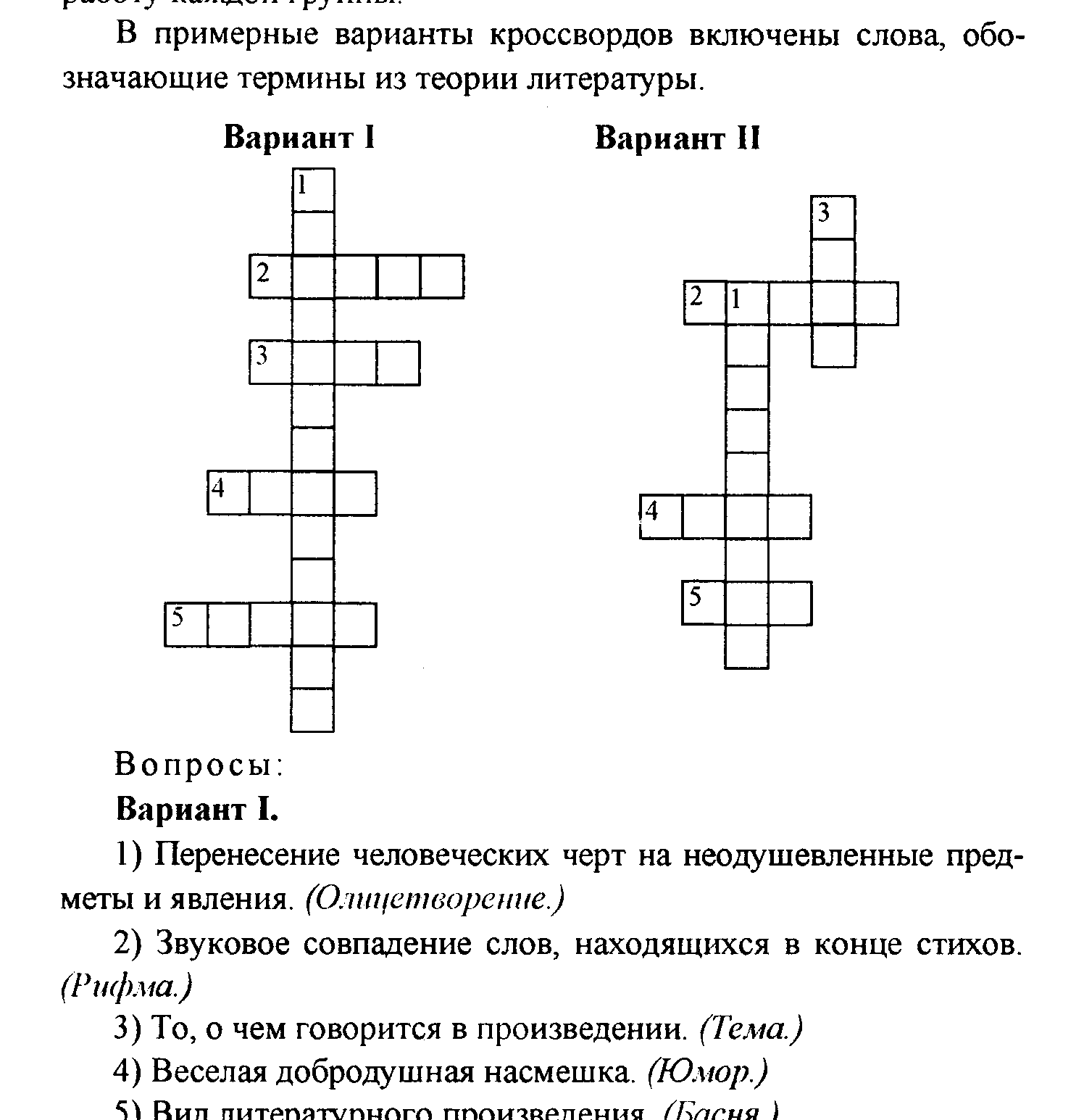 Вопросы:Вариант I.1) Перенесение человеческих черт на неодушевленные предметы и явления. (Олицетворение.)2) Звуковое совпадение слов, находящихся в конце стихов. (Рифма.)3) То, о чем говорится в произведении. (Тема.)4) Веселая добродушная насмешка. (Юмор.)5) Вид литературного произведения. (Басня.)Вариант II.1) Иносказательное изображение предмета, явления. (Аллегория.)2) Вид литературного произведения. (Басня.)3) Вид литературного произведения или… (Жанр.)4) Веселая добродушная насмешка. (Юмор.)5) Легенда, вымысел, фантастический рассказ. (Миф.)V. «Театральные минутки».Учитель предлагает мысленно перенестись в театральный зал. В свободной части зала установлены несложные декорации. Для быстрого преображения в героев произведений ребятам достаточно будет использовать только элементы костюмов.Разыгрываются сценки, эпизоды из полюбившихся произведений. Например, сцены «Урок королевы» из пьесы-сказки С. Я. Маршака «Двенадцать месяцев», диалог героев из стихотворения М. Ю. Лермонтова «Бородино», сцена у камня «Встреча у камня малахитницы и Степана» из сказа П. П. Бажова «Хозяйка Медной горы».Вопросы и задания:1. Назовите произведение, сценка из которого была разыграна, и его автора.2. Понравились вам эти герои? Чему вы у них научились?3. О каких литературных героях других произведений вы часто вспоминаете, почему?VI. Игра «Литературное лото».Вновь учащиеся разбиваются по группам. Как подготовить лото?Берется уже известная ребятам цветная иллюстрация к прочитанному произведению. Например, иллюстрация к народной сказке «Царевна-лягушка» И. Билибина или репродукция В. Васнецова к этой же сказке. Затем наклеивается на лист тонкого картона, переворачивается картинкой вниз, расчерчивается на 6—8 фигур любой формы (зависит от количества вопросов) и разрезается. На каждую получившуюся карточку вписывается вопрос. Ответы записаны на отдельном листе, который находится у ведущего. От ведущего группа получает стопку перетасованных карточек с вопросами, но картинкой вниз.Перевернуть карточку можно только в случае правильного ответа.После того как учащиеся ответили на все вопросы и перевернули все карточки, их задача — правильно сложить картинку, назвать произведение, к которому она нарисована, и автора получившейся иллюстрации. Только в этом случае этап игры считается завершенным, после чего определяется победившая группа. Время игры можно ограничить.Примерный вариант карточек-вопросов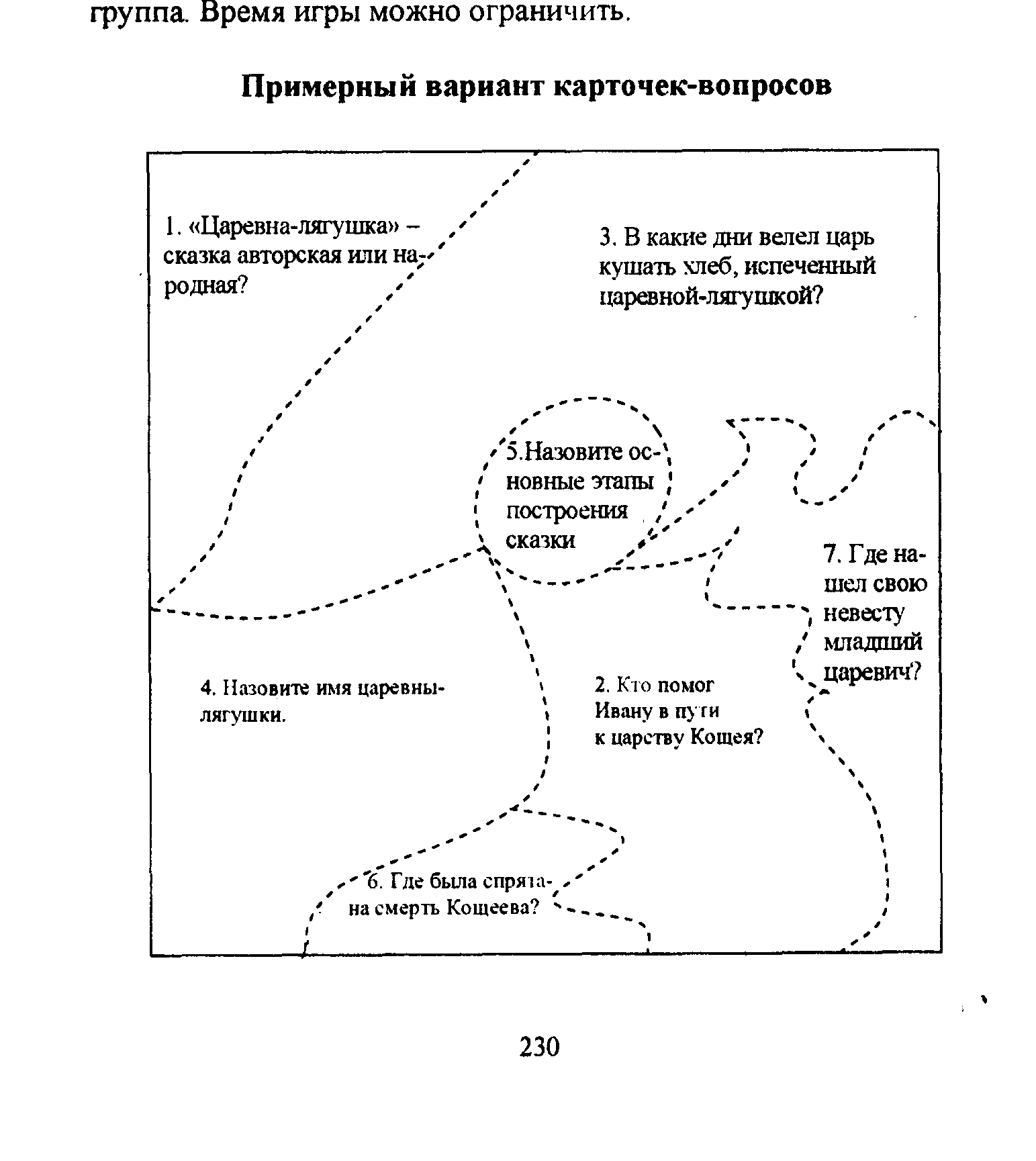 Ответы: 1. Народная сказка. 2. Старичок, медведица, щука и т. д. 3. В праздничные дни. 4. Василиса Премудрая. 5. Вступление (присказка), экспозиция, завязка, кульминация, развязка. 6. В яйце, на конце иглы. 7. В болоте.Завершая урок, учитель скажет, что литература — особый вид искусства, она воспитывает высокие чувства, обогащает ум и сердце. Прочитанное в 5 классе — это лишь немногое из того, что составляет огромный мир литературы. Для развития своего интеллекта нужно читать постоянно, получать все новые и новые знания.Затем учитель предлагает учащимся список литературы для чтения летом:1. Д. Станюкович. «Рассказы».2. Л. Толстой. «Рассказы для детей».3. А. Чехов. «Рассказы для детей».4. Л. Андреев. «Кусака».5. Ю. Олеша. «Дубравка», «Три толстяка».6. Б. Лавренев. «Срочный фрахт».7. Ю. Казаков. «Рассказы для детей».8. Д. Свифт. «Путешествие Гулливера».9. Ж. Верн. «Таинственный остров».10. А. Дюма. «Три мушкетера».11. Э. Гофман. «Сказки».ЛИТЕРАТУРА1 Амбушева, Т. М. Литература. 5 класс [Текст]: поурочные планы по учебнику-хрестоматии Т. Ф. Курдюмовой / Т. М. Амбушева. — Волгоград: Учитель, 2007.2. Андронников, И. Л. Михаил Юрьевич Лермонтов [Текст] / И. Л. Андронников.—М.; Л., 1953.3. Аникст, А. Даниель Дефо [Текст] / А. Аникст. — М. Детгиз, 1957.4. Белинский, В. Робинзон Крузо [Текст]: роман для детей / В. Белинский. — М., 1954.5. Беляев, А. А. Эстетика [Текст]: словарь / А. А. Беляев, Л. И. Новикова, В. И. Толстых. М. Политиздат, 1989.6. Богословский, В. Джек Лондон [Текст] / В. Богословский. — М.: Просвещение, 1964.7. Бородулин, В. И. Российский энциклопедический словарь [Текст] / В. И. Бородулин [и др.]. — М.: БРЭ, 2000.8. Гоголь, Н. В. О литературе [Текст] / Н. В. Гоголь. — М., 1952.9. Еремина, О. А. Уроки литературы в 5 классе [Электронный ресурс]. — Режим доступа: www.prosv.ru10. Коровина, В. Я. Читаем, думаем, спорим... [Текст] / В. Я. Коровина. — М.: Просвещение, 2001.11. Коровина. В. Я. Литература в 5 классе [Текст]: методические советы / В. Я. Коровина, И. С. Збарский. М.: Просвещение, 2001.12. Коровина, В. Я. На подступах к риторике [Текст] / В. Я. Коровина. — М., 1996.13. Курдюмова, Т. К. Уроки литературы [Текст] / Т. Н. Курдюмова. — М.: Просвещение, 1970.14. Лотман, Ю. М. А. С. Пушкин [Текст] / Ю. М. Лотман. — Л.: Просвещение, 1983.15. Мощанская, О. Л. Зарубежная литература [Текст] / О. Мощанская [и др.]. Нижний Новгород: Русский купец: Братья славяне, 1994.16. Ромм А. Марк Твен и его книги о детях [Текст] / А. Ромм. — Л.: Детгиз, 1958.17. Русский язык за рубежом [Текст]: журн. — 1983. — № 2.18. Рыкова, Н. Писатели Франции [Текст] / Н. Рыкова. — М. Просвещение, 1964.19. Тимофеев, С. И. Словарь литературоведческих терминов [Текст] / С. И. Тимофеев, С. В. Тураев. — М.: Просвещение, 1974.20. Урнов, Д. М. Робинзон и Гулливер [Текст] / Д. М. Урнов. — М.: Наука, 1973.21. Финтисова, О. А. Литература. 6 класс [Текст]: поурочные планы по учебнику Т. Ф. Курдюмовой / О. А. Финтисова. — Волгоград: Учитель, 2009.22. Флоринский, С. М. Русская литература [Текст] / С. М. Флоринский. — М.: Просвещение, 1967.23. Черневич, М. Послесловие [Текст] / М. Черневич. — М., 1961.24. Чернявская. К. С. Зарубежная детская литература [Текст] / И. С. Чернявская. — М.: Просвещение, 1982.ЧастьСодержаниеРассказчикСлушатели1Встреча охотника с крестьянскими детьмиОхотникДрузья, гости2Обращение к читателям, воспоминания о детстве, рассуждение о жизни крестьянских детей и рассказ о встрече с мальчиком ВласомЖурналист, публицистЧитатель из дворян, из общества образованных людей3Обращение к крестьянским детямГражданин, который думает о будущем народаКрестьянские дети4(1)Встреча охотника с крестьянскими детьмиОхотникДрузья, гости«Я покинул родимый дом...»«Низкий дом с голубыми ставнями...»Голубую оставил Русь...Наше поле, луга и лес, Принакрытые сереньким ситцем Этих северных бедных небес...Старый клен на одной ноге...Только видели березы да цветы, Да ракитник, кривой и безлистый...Долго петь и звенеть пурге...Да разбойные слышали свисты, От которых легко умереть..И я знаю, есть радость в нем...Нежность грустную русской души...